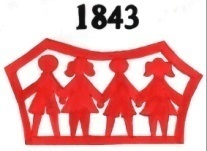 ПРЕДШКОЛСКА УСТАНОВА "НАША РАДОСТ"С У Б О Т И Ц АГОДИШЊИ ИЗВЕШТАЈ О РЕАЛИЗАЦИЈИ ПРОГРАМА ВАСПИТНО ОБРАЗОВНОГ РАДА УСТАНОВЕшк. 2015/2016. годинаАвгуст 2016. године1.САДРЖАЈ...................................................................................................................................2				2.УВОД...........................................................................................................................................7											2.1.ПОЛАЗНЕ ОСНОВЕ РАДA...................................................................................................73.МАТЕРИЈАЛНО-ТЕХНИЧКИ , ПРОСТОРНИ И КАДРОВСКИ  УСЛОВИ РАДА..73.1.ПРОСТОРНИ УСЛОВИ........................................................................................................7                                                          3.1.1.Објекти за боравак деце.....................................................................................................73.1.1.а) Радне собе за Припремни предшколски програм .......................................................12         3.1.2.Простори за реализацију активности  ван радног времена.....................................12   3.1.3.Други објекти ....................................................................................................................12      3.1.3.а) Објекти за припрему хране............................................................................................123.1.3.б) Управна зграда................................................................................................................12                     3.2.ОПРЕМЉЕНОСТ УСТАНОВЕ .........................................................................................15                                                    3.2.1.Опремљеност Установе дидактичким средствима и опремом................................153.2.1.а) Библиотека.......................................................................................................................153.2.1.б) Дидактички материјали..................................................................................................153.2.1.в) Аудио-визуелни апарати................................................................................................153.2.1.г) Технички апарати, машине............................................................................................153.2.2.Службени аутомобили и друга возила..........................................................................16                                       3.2.3.Извештај о реализацији плана унапређења материјално-техничких услова рада...............................................................................................................................................16 4.КАДРОВСКИ УСЛОВИ РАДА............................................................................................19	            4.1.НАСТАВНИ И ВАННАСТАВНИ КАДАР ........................................................................20    5.ОРГАНИЗАЦИЈА ВАСПИТНО-ОБРАЗОВНОГ РАДА.................................................21	5.1.БРОЈНО СТАЊЕ  ДЕЦЕ У ГРУПАМА ............................................................................21                                        5.1.1.Припремни предшколски програм ..............................................................................22                                               5.1.2.Деца са сметњама у развоју у инклузивном програму..............................................22           5.1.3.Број група и деце у целодневном боравку ..................................................................23    5.1.4.Број група и деце у полудневном боравку...................................................................23	  5.1.5.Језици на којима се остварује васпитно-образовни рад ..........................................23       5.1.6.Кретање бројног стања деце десет година уназад .....................................................24                        5.2.РИТАМ ДАНА ......................................................................................................................255.2.1. Облици рада са децом.....................................................................................................27                                                                               5.3.СТРУКТУРА И РАСПОРЕД ОБАВЕЗА ВАСПИТАЧА, МЕДИЦИНСКИХ СЕСТАРА-ВАСПИТАЧА И СТРУЧНИХ САРАДНИКА У ОКВИРУ РАДНЕ НЕДЕЉЕ .....................................................................................................................................29      5.4.КАЛЕНДАР ЗНАЧАЈНИХ АКТИВНОСТИ У УСТАНОВИ .........................................31   6.ПРОГРАМИ СТРУЧНИХ, РУКОВОДЕЋИХ, УПРАВНИХ И САВЕТОДАВНИХ ОРГАНА УСТАНОВЕ...............................................................................................................32                                             6.1.ИЗВЕШТАЈ О РЕАЛИЗАЦИЈИ ПРОГРАМА СТРУЧНИХ ОРГАНА.........................32        6.1.1.Извештај о реализацији програма васпитно-образовног већа................................32   6.1.2.  Извештај о реализацији програма рада Педагошког  колегијума........................33                                                                                  6.1.3. Извештај о раду стручног тела: Састанак директора, помоћника директора и стручне службе............................................................................................................................34                                             6.1.4.  Извештај о раду Стручних актива..............................................................................36	6.1.4. а) Извештај о раду Стручног актива за развојно планирање........................................366.1.4.б) Извештај п раду Стручног програмског актива васпитача и стручних сарадника-реализатора инклузивног програма...........................................................................................366.1.4.в) Извештај о раду Стручног програмског актива реализатора програма раног учења енглеског језика...........................................................................................................................386.1.4.г) Извештај о раду Стручног програмског актива васпитача- реализатора двојезичног програма на српско-мађарском језику......................................................................................396.1.4.д) Извештај о раду Стручног актива васпитача-реализатора васпитно- образовног рада на мађарском језику............................................................................................................40 6.1.4.ђ) Извештај о раду Стручног програмског актива васпитача у програму: Прилагођени Монтесори програм (Актив Монтесори васпитача)................................................................426.1.4.е) Извештај о раду Стручног програмског актива васпитача у програму: "Увођење језика средине- српског/мађарског језика" ..............................................................................446.1.4.ж) Извештај о реализацији стручног програмског актива васпитача у програму "Развијање комуникативних вештина на нематерњем језику" - српски-мађарски-немачки језик (у оквиру посебних и специјализованих програма........................................................456.1.4.з) Извештај о раду Стручно-програмског актива васпитача који васпитно-образовни рад реализују на хрватском језику............................................................................................466.1.4.и) Извештај о раду Стручног актива васпитача и медицинских сестара педагога Јасмине Кукић.............................................................................................................................476.1.4.ј) Извештај о раду Стручног актива васпитача и медицинских сестара којима је Виолета Врцељ Одри педагог....................................................................................................486.1.4.к) Извештај о раду Стручног актива васпитача и медицинских сестара којима је Биљана Бошњак педагог.............................................................................................................506.1.4. л) Извештај о раду стручног актива медицинских сестара и васпитача јаслица 1 и 2...............................................................................................................................................526.1.4.љ) Извештај о раду стручног актива васпитача млађих узрасних група......................546.1.4.м) Извештај о раду стручног актива васпитача средњих узрасних група.....................556.1.4.н) Извештај о раду стручног актива васпитача старијих узрасних група.....................566.1.4.њ) Извештај о раду стручног актива васпитача најстаријих узрасних група...............586.1.4.о) Извештај о раду стручног актива васпитача забавишних група................................596.1.4.п) Извештај о раду стручног актива васпитача узрасно мешовитих група..................616.1.5. Извештај о раду Стручних Тимова..............................................................................636.1.5.а) Извештај о раду Тима за развој предшколског програма...........................................636.1.5.б) Извештај о раду Тима за самовредновање...................................................................646.1.5.в) Извештај о раду Тима за инклузивно образовање.......................................................676.1.5.г) Извештај о раду Тима за заштиту деце од насиља, злостављања и занемаривања..696.1.5.д) Извештај о раду Тима за превенцију говорних тешкоћа............................................746.1.5.ђ) Извештај о раду Тима за стручно усавршавање..........................................................786.1.5.е) Извештај о раду Тима за посебне и специјализоване програме.................................846.1.5.ж) Извештај о раду Тима за повећање обухвата деце из осетљивих група Припремним предшколским програмом...................................................................................86                                           6.1.6.  Извештаји о реализацији програма рада стручних сарадника установе .........88                                                                    6.2.  ИЗВЕШТАЈ О РЕАЛИЗАЦИЈИ ПРОГРАМА РАДА  РУКОВОДЕЋИХ ОРГАНА            УСТАНОВЕ.................................................................................................................................89	  6.3.ИЗВЕШТАЈ О РЕАЛИЗАЦИЈИ ПРОГРАМА УПРАВНИХ ОРГАНА.........................89Управни одбор................................................................................................................89         ИЗВЕШТАЈ О ИНДИВИДУАЛНИМ ПЛАНОВИМА И ПРОГРАМИМА ВАСПИТАЧА.......................................................................................................................94	ИЗВЕШТАЈИ О АКТИВНОСТИМА ИЗВАН РАДНОГ ВРЕМЕНА.........................948.1. ИЗВЕШТАЈ О РЕАЛИЗАЦИЈИ ПРОГРАМА "РАЗВИЈАЊЕ КОМУНИКАТИВНИХ ВЕШТИНА НА НЕМАТЕРЊЕМ ЈЕЗИКУ" - СРПСКОГ/МАЂАРСКОГ ЈЕЗИКА, ВАН РАДНОГ ВРЕМЕНА.................................................................................................................94                                                                            8.2. ИЗВЕШТАЈ О РЕАЛИЗАЦИЈИ ПРОГРАМА РАНОГ УЧЕЊА ЕНГЛЕСКОГ ЈЕЗИКА "FIRST STEP"...........................................................................................................96                                                       8.3. ИЗВЕШТАЈ О РЕАЛИЗАЦИЈИ ПРОГРАМА "ПЛЕСНАШКОЛИЦА"..............................................................................................................................989.  ИЗВЕШТАЈИ О РЕАЛИЗАЦИЈИ ПОСЕБНИХ ПЛАНОВА И ПРОГРАМА      ВАСПИТНО-ОБРАЗОВНОГ РАДА ....................................................................................99                       9.1.ИЗВЕШТАЈ О РЕАЛИЗАЦИЈИ ПРОГРАМА ЗА ЗАШТИТУ ДЕЦЕ ОД НАСИЉА, ЗЛОСТАВЉАЊА И ЗАНЕМАРИВАЊА ..............................................................................99                    9.2.ИЗВЕШТАЈ О РЕАЛИЗАЦИЈИ ОСТАЛИХ ПРОГРАМА...........................................103	9.2.1.Извештај о реализацији програма "Вртић по мери детета"-инклузивни програм рада.............................................................................................................................................103	9.2.2.Извештај о реализацији Програма здравствене превенције.................................105 9.2.3.Извештај о реализацији Социјалног програма........................................................1189.2.4.Извештај о реализацији програма “Превенције и интервенције говорних потешкоћа"...............................................................................................................................119 9.2.5.Извештај о реализацији програма енглеског језика "English for you", "ABC-you and me".......................................................................................................................................1239.2.6.Извештај о реализацији програма "Ја полазим у школу" ....................................126  9.2.7.Извештај о реализацији програма "Прилагођени Монтесори програм"...........128                                                                                 9.2.8.Извештај о реализацији програма „Увођење језика средине-српског/мађарског језика“........................................................................................................................................129   9.2.9.Извештај о реализацији програма "Вјерски одгој предшколске доби" (по узору верског васпитања у Монтесори програму).....................................................................1319.2.10.Извештај о реализацији програма "My English" двојезични програм на српско-енглеском и хрватско-енглеском језику..............................................................................132                                                      9.2.11.Извештај о реализацији програма „Учење језика средине у двојезичним мађарско-српским групама“..................................................................................................1339.2.12.Извештај о реализацији програма "Заједно у адаптацији"-програм подршке деци и породици.......................................................................................................................137              9.2.13.Извештај о реализацији програма "Заједно у припреми за школу"- програм подршке деци и породици......................................................................................................1399.2.14. Извештај о реализацији програма "Wir lernen Deutsch"....................................140                                                                                                     9.2.15. Извештај о реализацији програма "Ликовно-луткарска радионица".............142 9.2.16. Извештај о реализацији Музичких радионица.....................................................143                                                    9.2.16. а) Извештај о раду хора и оркестра вртића Марија Петковић-Сунчица..................143     9.2.16.б) Извештај о раду хора "Невзета Кадирић", вртић "Шумица"..................................1469.2.16.в) Извештај о раду хора "Распевани цврчак", вртић "Санда Марјановић" ..............146  9.2.17. Извештај о реализацији програма у оквиру једнодневних излета....................1479.2.18. Извештај о реализацији програма "Позориште у вртићу".................................1489.3. ИЗВЕШТАЈ О РЕАЛИЗОВАНИМ ПРОЈЕКТИМА У УСТАНОВИ..........................1499.3.1. Извештај о реализацији пројекта "Упознавање деце са светом књиге"............1499.3.2. Извештај о реализацији пројекта "Акционо истраживање у вртићу Ластавица"..................................................................................................................1509.3.3. Извештај о реализацији пројекта "Сецесија и линија"....................................... 1509.3.4. Извештај о реализацији пројекта "Вртић у шуми"...............................................1519.3.5. Извештај о реализацији пројекта "Породица то је моја снага"..........................1529.3.6. Извештај о реализацији пројекта "Увођење двојезичне наставе у установе васпитања и образовања на територији АПВ".................................................................1539.3.7. Извештај о реализацији пројекта "Размишљамо еколошки"..............................15410.ИЗВЕШТАЈ О РЕАЛИЗАЦИЈИ ПРОГРАМА СТРУЧНОГ УСАВРШАВАЊА...158	10.1.ИЗВЕШТАЈ О РЕАЛИЗАЦИЈИ ПРОГРАМА СТРУЧНОГ УСАВРШАВАЊА ВАСПИТАЧА, МЕДИЦИНСКИХ СЕСТАРА-ВАСПИТАЧА И СТРУЧНИХ САРАДНИКА.............................................................................................................................158 10.2.ИЗВЕШТАЈ О РЕАЛИЗАЦИЈИ ПРОГРАМА СТРУЧНОГ УСАВРШАВАЊА  ДИРЕКТОРА.............................................................................................................................174    		  11.ИЗВЕШТАЈ О РЕАЛИЗАЦИЈИ ПРОГРАМА САРАДЊЕ СА РОДИТЕЉИМА И ДРУШТВЕНОМ СРЕДИНОМ..............................................................................................176	11.1.САРАДЊА СА РОДИТЕЉИМА.....................................................................................176	11.1.1. Извештај о реализацији програма рада Савета родитеља .................................183          11.2.ИЗВЕШТАЈ О РЕАЛИЗАЦИЈИ ПРОГРАМА САРАДЊЕ СА ДРУШТВЕНОМ СРЕДИНОМ .............................................................................................................................185      12.ИЗВЕШТАЈ О ПРАЋЕЊУ И ЕВАЛУАЦИЈИ ГОДИШЊЕГ ПЛАНА РАДА УСТАНОВЕ ..............................................................................................................................195 13.ИЗВЕШТАЈ  АКТИВНОСТИ О МАРКЕТИНГУ УСТАНОВЕ.................................19613.1. ИНТЕРНИ МАРКЕТИНГ .............................................................................................196                                                                13.2. ЕКСТЕРНИ МАРКЕТИНГ ............................................................................................197                                                    	ДЕО II - САДРЖАЈ АНЕКСА  ИЗВЕШТАЈА О РАДУ УСТАНОВЕ............................198УВОД ПОЛАЗНЕ ОСНОВЕ РАДАПолазне основе за израду Годишњег извештаја о реализацији програма васпитно-образовног рада Установе за 2015/2016. годину:Закон о основама система образовања и васпитања (2009 г.),Закона о предшколском васпитању и образовању ( 2010. г),Остали закони који регулишу поједине делатности установе:Правилник о условима за упис, пријем и испис деце у Предшколској установи "Наша радост";Правилник о ближем уређивању поступка јавне набавке;Правила понашања деце, родитеља и запослених;Развојни план Установе за период  2015-2016. год., где су приоритетне области из биле: Васпитно-образовни рад, Дечји развој и напредовање и Подршка деци и породици;Предшколски програм Установе;Резултати евалуације Годишњег плана и програма рада установе за шк. 2015/2016. годину;Резултати самовредновања Установе за 2015/2016. годину;МАТЕРИЈАЛНО-ТЕХНИЧКИ, ПРОСТОРНИ И КАДРОВСКИ УСЛОВИ РАДАПРОСТОРНИ УСЛОВИПредшколска установа "Наша радост" у Суботици се налази на адреси Антона Ашкерца 3., тел./факс: 024/646411, е-маил: nasaradost@open.telekom.rs; сајт: www.nasaradost.edu.rsОбјекти за боравак децеПрограм васпитно-образовног рада се реализовао у 54објекта - вртића, односно 55 ако се узме у обзир и одељење при Општој болници, која припада мрежи Установе. Вртићи су организационо распоређени у три педагошке јединице. Списак вртића је дат у прилогу. Постоје следеће врсте власништва над вртићима: у власништву Установе, Општине (Града), месних заједница, школа и објекти који су у закупу од приватних или правних лица. Вртићи се разликују и по облику изградње. То су вртићи који су смештени у објектима који су наменски грађени за боравак деце и они који су адаптирани за њихов боравак.  У табелама број 1 и 2 је дат списак наменских и ненаменских објеката са израженим подацима: облик власништва, капацитет, површина и адреса. Посебно су означени вртићи који су по градњи монтажни. У току протекле школске године, 01. септембра 2015., отворили смо 2 групе забавишта у основној школи „Вук Караџић“ Бајмок, Трг М.Тита. Вртић се зове „Лоптица“ У вртићу Петар Пан је отворена група јаслица I-II а једна група забавишта је затворена на С језику због смањеног броја деце.У вртићу „Машталица“ је отворена једна група јаслица I-II а једна група забавишта је затворена на М језику због смањеногброја деце .У вртићу „Полетарац“ у јануару месецу 2016. проширена је група јаслица II на 1,5 групу јер је оспособљена  већа радна соба у истом вртићу, где  смо могли примити још деце.У вртићу „Веверица“ од 1.септембра 2015. је проширена група јаслица I на 1,5 групу јаслица I-II где смо могли примити још деце. Табела бр. 1Преглед наменски грађених објеката са израженим капацитетима, површином објекта, дворишта и адресомТабела бр. 2Преглед других - прилагођених и адаптираних простора за боравак деце са израженим капацитетима, површином објекта, двориштем и адресом3.1.1. а)  Радне собе за припремни предшколски програмСве радне собе за припремни предшколски програм су опремљене у складу са дечјим потребама и узрастом (столови, столице,  намештај прилагођен деци, играчке, дидактички материјали). Припремни предшколски програм одвија се у 96 радних соба,  од тога 13 радних соба се налази при основним школама.Простори за реализацију активности ван радног временаВаннаставне активности у Установи се реализују у току радног времена или ван радног времена обављања васпитно-образовног рада. Простори за реализацију ваннаставних активности су радне собе васпитача или сала за физичко, које су слободне ван радног времена, или се посебном организацијом рада вртића омогућује рад одређених  активности  у току радног времена.Други објекти3.1.3.а) Објекти за припрему хранеКоординатор: Љиљана Беатовић, руководилац кухињеЦентрална кухиња  ПУ ,,Наша радост,, - Суботица дневно припреми - за око 3500 деце четири оброка (доручак, ужина, ручак, ужина). За децу у предшколском програму  у приградским насељима, припрема се ужина.Дистрибуција хране је у 58 објеката  (градска и приградска зона).Централна кухиња се налази на адреси: Банијскабб. Година градњеје1972.Централна кухиња је нето површине 366м2,  са утоварно-истоварном рампом и пратећим просторијама: гардеробама, трпезаријом, санитарнимпросторијама, ходницима. 3.1.3.б)Управна зградаАдреса: Антона Ашкерца бр. 3. Основа сутерена:1.Вешерај   (керамичке плочице) Прање и сушење веша.......................39.77м2   Опрема:     -машина за прање-ПРИМУС Т-35 (35кг веша)-Радна температура: 200-900Ц (ком.1)    -машина за прање-ПРИМУС  ПСФ-16 (16кг веша)-Радна температура: 200-900Ц (ком.1)    -машина за прање-.............................(16кг веша)-Радна температура: 300-900Ц (ком.1)    -машина за сушење- ПРИМУС (35кг веша) (ком.1)    -машина за сушење-СПЕЕД QУЕЕН (30кг веша) (ком.1)Пеглање (ручно и машинско)............................9.91м2   Опрема:    -пегла и сто за пеглање (ком.1)   -машина за пеглање (ком.1)Просторија за шивење........................................9.15м2   Опрема:    -машина за шивење-БАГАТ-ВИШЊА/електроник (ком.2)   -машина за шивење-СИНГЕР (ком.1)2.ГаражаУкупно 9 гаражних места (8 места-укупно199.13м2 +1место10.48м2 /паркинг гаража)     Опрема/Возила:    -комби возило за превоз хране (ком.3)    -комби возило-вагон (ком.1)    -комби возило-путничко (ком.1)    -пикап возило (ком.1)    -путничко возило (ком.1)3.Магацински простор    (керамичке плочице)Ходник...................................................................10.48м2Просторија магацина (природна вентилација)............13.11м2Просторија магацина (природна вентилација)..............4.28м2Просторија магацина (без  природне вентилације).....34.97м2Просторија магацина (природна вентилација).............22.34м2Просторија магацина (природна вентилација).............16.32м24.Котларница .............14.35м25.Подстаница ............. 7.57м2Високо приземље:1.РадионицаБраварска, водоинсталатерска и ЦГ радионица..............17.40м2   Опрема:   -браварска тезга   -менгеле   -стубна бушилицаСтоларска радионица .....................................................22.53м2   Опрема:   -столарска тезгаМолерско-електричарска радионица ................................11.00м2   Опрема:   -делимично опремљенаАутомеханичарска радионица (са каналом)..................38.00м2   Опрема:   -без опремеМагацински простори    Опрема:   -столарско комбинована машина ИСТОВАРНА РАМПА ...............................................22.92м2Гардероба и трпезарија ..................................................17.00м2Санитарни чвор..................................................................5.00м22. Канцеларије  Канцеларија...................................................................12.39м2 Сала (Библиотека)..........................................................35.25 Канцеларија директора...................................................17.75 Канцеларија...................................................................  8.26м2 Канцеларија...................................................................  9.33м2 Канцеларија...................................................................11.35м2 Канцеларија...................................................................14.94м2 Канцеларија...................................................................10.32м2 Канцеларија...................................................................11.69м2 Канцеларија...................................................................12.48м2 Трпезарија..................................................................... 13.20 м2 Санитарни чвор ..............................................................  2.89 м2+2.89 м2 Ходник са ветробраном................................................. 3.6м2+27.11 м2+12.83 м23. Поткровље:Архива  ...................................................................64.47м2Приручна архива .......................................................22.46м2Канцеларија..............................................................15.91м2Канцеларија..............................................................13.96м2 Канцеларија..............................................................13.64м2Канцеларија..............................................................10.40м2Канцеларија..............................................................13.96м2Канцеларија..............................................................13.96м2Канцеларија..............................................................13.96м2Канцеларија..............................................................13.96м2Канцеларија..............................................................10.32м2Канцеларија..............................................................17.10м2Канцеларија..............................................................17.43м2Канцеларија..............................................................35.28м2Канцеларија..............................................................13.96м2Канцеларија..............................................................15.98м2Приручна кухиња...................................................... 9.70м2Санитарни чвор.......................................................... 8.10м2ОПРЕМЉЕНОСТ УСТАНОВЕОпремљеност установе дидактичким средствима и опремом3.2.1.a) БиблиотекаНа нивоу Установе постоји библиотека у којој се могу наћи стручни наслови издавача, како из земље тако и из иностранства, на српском, мађарском, енглеском, немачком, хрватском и чешком језику. Сваки вртић располаже својом малом библиотеком, како стручних наслова, тако и литературе за децу предшколског узраста. Планира се обогаћивање фонда библиотеке, како на нивоу Установе, тако и библиотека у вртићима, у договору са стручним сарадницима и према материјалним могућностима. 3.2.1.б) Дидактички материјали Акценат набавке игрчака и дидактичког материјала био је  пре свега на опремању група која су се отворила ове школске године а то су две групе јаслица, опремиле су се и одговарајућим намештајем прилагођеним том узрасту.3.2.1.в) Аудио – визуелни апаратиТоком радне године планирала се набавка АВ средстава према могућностима и потребама. Различити едукативни и музички ЦД-ови и ДВД-ови за децу од 1 – 7 година биће дистрибуирани у све вртиће. Установа поседује два пројектора, два видео – бима, графоскоп и фотоапарат.3.2.1. г) Технички апарати, машинеКао и претходних година сукцесивно  су се  замењивати дотрајали фрижидери, мини штедњаци, усисивачи, други апарати и машине.Службени аутомобили и друга возилаТабела бр.4.Врста, регистарски број и количина возилаИзвештај о реализацији плана унапређења материјално-техничких услова радаТабела бр.5.Реализација плана унапређења материјално-техничких условаКАДРОВСКИ УСЛОВИ РАДАУ Установи су заступљени следећи профили према стручности:  Руковођење: директор, помоћници директораСтручни сарадници: педагози, психолози, логопедиСарадници: сарадник за ликовноНутриционистаВаспитачи, медицинске сестре - васпитачиАдминистративно – правни и финансијски раднициПомоћни радници, радници за припремање хранеРадници за техничке послове. Квалитет васпитно - образовног рада гарантује стручна оспособљеност васпитно - образовног кадра. Један број васпитача наше установе има завршено високо образовање на високим школама струковних студија за образовање васпитача у Војводини, у  трогодишњем, односно четворгодишњем трајању. Три  васпитача су завршила мастер студије. Један број васпитача је завршио академске студије у Београду, исте у Суботици и у Сомбору. НАСТАВНИ И ВАННАСТАВНИ КАДАРНапомена: Табеларни приказ наставног и ваннаставног кадра (име и презиме, врста стручне спреме, година радног стажа, поседовање лиценце) због обимности, налази се у Анексу ивештаја.Табела.бр.6.  Преглед броја запослених према профилима стручности у 2015/2016.ОРГАНИЗАЦИЈА ВАСПИТНО-ОБРАЗОВНОГ РАДА УСТАНОВЕУ циљу постизања веће ефикасности и боље координације и организовања рада Установа је подељена на три педагошке јединице (у прилогу: Распоред вртића по педагошким јединицама.) За послове управљања и руковођења Установом  задужен је био директор Јашо Шимић и помоћник директора Снежана Флего, на пословима техничког директора је био Вељко Војнић, помоћник директораПослове око организације рада у свакој јединици обављали су  помоћници директора, васпитачи: Мирјана Гуриновић (прва педагошка јединица), Лошонци Слука Виолета (друга педагошка јединица), Дајана Шимић (тречћа педагошка јединица). За послове организовања рада на нивоу вртића су били задужени шефови вртића. (Распоред шефова вртића се налази у Анексу извештаја).За праћење и унапређивање васпитно-образовног рада сваки вртић је имао свог педагога, психолога и логопеда. (Распоред стручних сарадника по вртићима се налази у Анексу извештаја). За праћење специфичних програма који се у вртићу реализују задужени су били координатори тих програма.За послове организације и координације рада из области превентивне здравствене заштите  задужене су биле медицинске сестре на превентиви, Влаховић К. Андреа и Томек Ева и Токоди Кристина,  лице за безбедност и здравље на раду.За послове организације и координације рада из области исхране задужен је био координатор кухиње Љиљана Беатовић, технолог.Сарадник за ликовно  обављао је  послове унапређивања васпитно – образовног рада из области ликовног васпитања у свим вртићима Љубица Сутуровић.Аниматор културних активности ове школске године нема.За послове организације и координације рада техничке службе задужен је био технички директор Вељко Војнић.БРОЈНО СТАЊЕ ДЕЦЕ У ГРУПАМАУ овој школској години у Установу је било уписано 4058 дете рођено од марта 2009 до 2015. године. Деца су била распоређена у 197,5 група. Од тога је 577 деце било  распоређено у 34,5 јаслене групе, 2733 детета у 114 обданишних група и 748 деце је било распоређено у 49 група полудневног боравка. Број деце која се налазе у групи на болничком лечењу креће се до 10 деце. У табелама је дат преглед деце по узрасту, години рођења, језику и облику рада.Табела бр. 7.Бројно стање деце и група у школској 2015/2016. години5.1.1. Припремни предшколски програмТабела бр. 8.Број деце у полудневном боравку – узраст и Језик5.1.2. Деца са сметњама у развоју у инклузивном програмуТабела бр. 9.   Деца у инклузивном програму 5.1.3. Број група и деце у целодневном боравкуТабела бр.10.Број група и деце у целодневном боравку – јаслице, обданиште према нормативима и проценти заступљености5.1.4. Број група и деце у полудневном боравкуТабела бр. 11.Број група и деце у полудневном боравку према 
нормативу и процентима заступљеностиЈезици на којима се остварује васпитно-образовни радВаспитно – образовни рад у Установи реализује се на српском, мађарском и хрватском језику, уважавајући карактеристику наше средине у којој постоје породице у којима се негују два или три језика. Подржавајући модел развоја језика у двојезичним породицама, Установа је наставила са развијањем програма рада у оквиру којег су унутар једне групе једнако заступљена два језика – српски и мађарски.Поред овог модела рада, настављена је и реализација двојезичних програма у оквиру којих деца уче по један страни језик – енглески или немачки.У  Установи су заступљени програми за развој комуникативних способности на нематерњем језику – српски и мађарски као и програми за развој комуникативних способности на страном језику – енглески језик. Васпитачи који реализују активности на развоју комуникативних способности имају за то одговарајуће знање стечено у току континуиране едукације, а њихов рад се систематски прати од стране координатора програма.Табела бр. 12.Број група, језик и број деце од три године до поласка у школуКретање бројног стања деце 10 година уназадТабела бр.13.Бројно стање деце у Установи последњих 10 годинаРИТАМ ДАНА-  РАДНО ВРЕМЕ ВРТИЋАВреме боравка деце у полудневном боравку износи 5 часова, иако нови Закон о предшколском васпитању и образовању предвиђа 4 часа трајања ППП. То значи да Установа ради један сат дуже од прописаног. Време боравка деце у целодневном боравку износи 11 часова и у зависности од потреба породице рад у вртићима се организује од 5.40 до 16.40 часова. У складу са исказаним потребама родитеља за смештањем деце у послеподневним часовима и ове године ће се организовати реализација васпитно – образовног програма за децу од 3 до 5,5 година у вртићу „Шумица“ у трајању од 10 часова и то у периоду од 12.00 до 22.00 сата. Полудневни боравак се у зависности од просторних могућности објекта организује и у преподневним и у послеподневним часовима, а у већини вртића се васпитно – образовни рад се одвија по сменама које прате смене у најближој школи – месечно или квартално.Табела бр.14.Преглед вртића у којима се организује целодневни боравак деце, са бројем група и радним временомТабела бр.15.Преглед вртића у којима се организује полудневни  боравак деце, са бројем група и радним временомНапомена:У Болници се налази једно одељење за децу предшколског и школског узраста, где је запослена 1 васпитачица из Установе.Радна година траје од 1. IX 2015. до 31. VIII 2016. године, а за децу у припремном предшколском програму према календару који је донет од стране Покрајинског секретара за образовање.5.2.1. Облици рада са децом У  Установи су заступљени следећи облици рада:Полудневни боравак који се организује за децу једну или две године пред полазак у школу и траје 5 часова одвијао се на 30 локација на територији општине Суботица,Целодневни боравак за узраст од 1 до 5,5 година у трајању од 11 часова и организовао  се за децу у јасленим и вртићким групама и то у 18 објеката,Целодневни боравак за узраст од 3-5,5 година у трајању од 11 часова организовао се у 8 објекатаЦелодневни и полудневни боравак се организовао у 11 објеката.Табела бр.16.Облици рада у Установи са вртићима, бројем група и бројем децеСТРУКТУРА И РАСПОРЕД ОБАВЕЗА ВАСПИТАЧА, МЕДИЦИНСКИХ СЕСТАРА- ВАСПИТАЧА И СТРУЧНИХ САРАДНИКА У ОКВИРУ РАДНЕ НЕДЕЉЕ                                                          Табела бр.17.Структура и распоред обавеза васпитача и медицинских сестара-васпитача у оквиру радне недењеТабела бр. 18Структура и распоред обавеза стручних сарадника у оквиру радне недељеКАЛЕНДАР ЗНАЧАЈНИХ АКТИВНОСТИ У УСТАНОВИТабела бр. 19.Календар занчајних активности у установиПРОГРАМИ  СТРУЧНИХ, РУКОВОДЕЋИХ, УПРАВНИХ И САВЕТОДАВНИХ ОРГАНА УСТАНОВЕИЗВЕШТАЈ О РЕАЛИЗАЦИЈИ ПРОГРАМА СТРУЧНИХ  ОРГАНАСтручне органе наше Установе током ове године су чинеле: Васпитно-образовно веће, Педагошки колегијум, Састанак директора, помоћника директора и стручне службе, Активи васпитача узрасних група, Активи васпитача – програмски,  Стручни тимови Установе: Тим за развој предшколског програма, Тим за самовредновање, Тим за инклузивно образовање,  Тим за заштиту деце од насиља, злостављања и занемаривања, Тим за стручно усавршавање стручних сарадника, васпитача, медицинских сестара-васпитача, Тим за посебне и специјализоване програме , и Тим за превенцију говорних тешкоћа и Тим за повећање обухвата деце из осетљивих група Припремним предшколским програмом.  Следи приказ о активностима наведених Стручних органа Установе.6.1.1. Извештај о реализацији програма Васпитно-образовног већаКоординатор: Снежана Флего, помоћник директора-саветникИзвештај о реализацији програма рада Педагошког колегијумаКоординатор: Снежана Флего, помоћник директора-саветник;Извештај о раду стручног тела Састанка директора, помоћника директора и стручне службеКоординатор: Јашо Шимић, директорИзвештај о раду стручних активаУ протеклој школској години у Установи су егзистирали следећи активи:а) Стручни актив за развојно планирањеб) Стручни програмски актив васпитача и стручних сарадника-реализатора инклузивног програмав) Стручни програмски актив васпитача реализатора програма раног учења енглеског језикаг) Стручни програмски актив васпитача - реализатора двојезичног програма на српско-мађарском језикуд) Стручни актив васпитача реализатора васпитно-образовног рада на мађарском језикуђ) Стручни програмски актив васпитача у програму: Прилагођени Монтесори програм е)Стручни програмски актив васпиитача у програму: "Увођење језика средине - српског/мађарског језика"ж) Стручни програмски актив васпитача у посебном-специјализованом програму ван радног времена: "Развијање комуникативних вештина на нематерњем језику"з) Стручни актив васпитача који васпитно-образовни рад реализују на хрватском језикуи) Стручни актив васпитача и медицинских сестара педагога Јасмине Кукић ј) Стручни актив васпитача и медицинских сестара педагога Виолете Врцељ Одри педагогк) Стручни актив васпитача и медицинских сестара педагога Биљане Бошњакл) Стручни актив  медицинских сестара и васпитача јаслица 1 и 2љ) Стручни актив васпитача млађих узрасних групам) Стручни актив васпитача средњих узрасних групан) Стручни актив васпитача старијих групањ) Стручни актив васпитача најстаријих узрасних групао) Стручни актив васпитача забавишних групап) Стручни актив васпитача узрасно мешовитих група6.1.4.a) Извештај о раду Стручног актива за развојно планирањеКоординатор актива: Виолета Врцељ Одри, педагогНапомена: Извештај о раду стручног актива за Развојно планирање се налази у анексу Годишњег извештаја рада установе за школску 2015/16. годину. 6.1.4.б) Извештај о раду Стручног програмског актива васпитача и стручних сарадника-реализатора инклузивног програмаKooрдинатор актива: Јасна Скендеровић, логопед;6.1.4.в) Извештај о раду  Стручног програмског актива реализатора програма раног учења енглеског језикаКоординатор актива: Виолета Врцељ Одри, педагог6.1.4.г) Извештај о раду Стручног програмског актива васпитача - реализатора двојезичног програма на српско-мађарском језику6.1.4.д) Извештај о раду Стручног актива васпитача - реализатора васпитно-образовног рада на мађарском језикуПредседник и координатор актива: Ержебет Бедросиан, педагог6.1.4.ђ) Извештај о раду Стручно- програмског актива васпитача у програму: Прилагођени Монтесори програм (актив Монтесори васпитача)Председник и координатор актива: Ержебет Бедросиан, педагог6.1.4.е) Извештај о раду Стручно- програмског актива васпиитача у програму: "Увођење језика средине - српског/мађарског језика"Председник и координатор програма: Ержебет Бедросиан, педагог;6.1.4.ж) Извештај о реализацији стручног програмског актива васпитача у програму "Развијање комуникативних вештина на нематерњем језику" -српски/мађарски/немачки језик (у оквиру посебних и специјализованих програма)Председник и координатор актива: Ержебет Бедросиан педагог (од октобра: Силвија Ловаш, васпитач)6.1.4.з) Извештај о раду стручног програмског актива васпитача који васпитно-образовни рад реализују на хрватском језикуПредседник актива: Мирјана Вукманов Шимоков, васпитачКоординатор актива: Дајана Шимић, помоћник директора6.1.4.и) Извештај о раду Стручног актива васпитача и медицинских сестара педагога Јасмине Кукић Координатор актива: Јасмина Кукић, педагог6.1.4.ј) Извештај о раду Стручног актива васпитача и медицинских сестара којима је Виолета Врцељ Одри педагогКоординатор актива: Виолета Врцељ Одри, педагог6.1.4.к) Извештај о раду Стручног актива васпитача и медицинских сестара којима је Биљана Бошњак педагог6.1.4.л) Извештај о раду Стручног актива  медицинских сестара и васпитача јаслица 1 и 2Председник стручног актива медицинских сестара јаслица 1: Марина Ковачевић, медицинска сестра - васпитач Председник стручног актива медицинских сестара јаслица 2: Наташа Фараго, васпитач/замена због одржавања трудноће Ана Бриндза, васпитачКоординатор стручног актива медицинских сестара - јаслица 1 и 2: Јасмина Кукић, педагог6.1.4.љ) Извештај о раду Стручног актива васпитача млађих узрасних групаПредседник Актива млађих узрасних група Зорица Хусар, васпитачКоординатор:  Бисерка Јовановић, психолог6.1.4.м) Извештај о раду Стручног актива васпитача средњих узрасних групаПредседник Актива средњих узрасних група: Радмила Стантић, васпитачКоординатор: Бисерка Јовановић, психолог6.1.4.н) Извештај о раду Стручног актива васпитача старијих узрасних групаПредседник актива: Лејла Насер, васпитачКоординатор актива: Јасна Скендеровић, логопед6.1.4њ) Извештај о раду Стручног актива васпитача најстаријих узрасних групаПредседник актива: Наташа Стојић, васпитачКоординатор актива: Марта Пертет, логопед6.1.4.о) Извештај о раду Стручног актива васпитача забавишних групаПредседник актива: Снежана Јоцић, васпитачКоординатор актива: Милана Јовићевић, психолог6.1.4.п) Извештај о раду Стручног актива васпитача узрасно мешовитих  групаПредседници  стручног Актива: Зоран Ивошевић - прва педагошка јединица, Јосипа Гулишија - друга педагошка јединица, Радивоје Јанчић - трећа педагошка јединицаКоординатор актива: Биљана Бошњак, педагогИзвештај о раду стручних тимова6.1.5.а) Извештај о раду Тима за развој предшколског програмаКоординатор Тима: Јасмина Кукић, педагогЧланови Тима: Наташа Тадић, васпитач; Корнелија Чорба, васпитач; Наташа Фараго, васпитач ; Ержебет Бедросиан, педагог; Љубица Сутуровић, сарадник за ликовно;Сарадници Тима:Марта Пертет, логопед, члан Тима за посебне и специјализоване програмеМилана Јовићевић, психолог, координатор Тима за самовредновање6.1.5.б) Извештај о раду Тима за самовредновањеКоординатор Тима: Милана Јовићевић, психологЧланови Тима: Снежана Јоцић, васпитач; Марта Пертет, логопед; Чила Ћалуш, васпитач;Биљана Бошњак, педагог; Елза Фаркаш, Члан УО; Виолета Врцељ Одри, педагог; Снежана Флего, помоћник директора; Мирјана Гуриновић, помоћник директора; Јасмина Кукић, педагог; Марина Пиуковић, васпитач; Снежана Дутина Давчик, представник савета родитеља;6.1.5.в) Извештај о раду Тима за инклузивно образовањеКоординатор тима: Јасна Скендеровић, логопедЧланови СТИО тима су: Јасмина Кукућ, педагог; Јелена Жепинић, васпитач; Драгица Торбица, васпитач; Клара Видаковић, васпитач и три повремена члана: Александра Хевер, психолог на замени; Виолета Лошонци Слука, помоћник директора. 6.1.5.г) Извештај о раду Тима за заштиту деце од насиља, злостављања и занемаривањаКоординатор тима: Биљана Бошњак, педагогЧланови тима: Јашо Шимић, директор Установе, Мирјана Гуриновић, помоћник директора, Виолета Лошонци Слука, помоћник директора, Дајана Шимић, помоћник директора, Дијана Копуновић Торма, психолог (Александра Хевер, психолог), Јасна Скенбдеровић, логопед, Зоран Ивошевић, васпитач, Драгана Гајић, васпитач и Маринко Бебић, родитељ - Савет родитеља.Базичне активности тима су:Предлагање, планирање превентивних активности;Укључивање запослених и родитеља у активности;Сарадња са стручњацима из других релевантних установа;Планирање и учествовање у реализацији стручног усавршавања са циљем развоја            компетенција потребних за превенцију насиља;Учествовање у процени ризика и доношењу одлука о поступцима и процедурама у случајевима сумње или дешавања насиља;Прикупљање документације и вођење евиденције и обезбеђивање заштите поверљивости података;Праћење и вредновање предузетих мера;Приоритети рада Тима су били:Сензибилисати особље на појаву насиља;Више укључити родитеље у сугестије и кораке у превенцији насиља;Обучити колектив за смањивање грешака у поступању по Протоколу;6.1.5.д) Извештај о раду Тима за превенцију говорних тешкоћаКоординатори Тима : Марта Пертет, Јасна Скендеровић,логопедиЧланови Тима: Славица Јовановић,васпитач; Луча Радманић,васпитач; Јагода  Кораћ,                                         васпитач; Жужана Секе,васпитач; Корнелија Чорба,васпитач; Нада  Плавшић,васпитач; Мира Вишнић,васпитач;6.1.5.ђ) Извештај о раду Тима за стручно усавршавањеКоординатор тима: Ержебет Бедросиан, педагогЧланови тима: Јасмина Кукић, педагог                         Александра Хевер, психолог6.1.5.е) Извештај о раду Тима за посебне и специјализоване програмеКоординатор Тима: Бисерка Јовановић, психологЧланови Тима: Марта Пертет, логопед; Нинослав Коледин, правник; Весна Јанечић, шеф рачуноводства; 6.1.5.ж) Извештај о раду Тима за повећање обухвата деце из осетљивих група Припремним предшколским програмомКоординатор Тима: Снежана Флего,помоћник директораЧланови Тима: Биљана Бошњак, педагог; Јасмина Кукић, педагог; Јасна Скендеровић, логопед; На основу дописа које је Министарство просвете, науке и технолошког развоја доставило Предшколској установи  "Наша радост" у почетком школске 2015/2016. године, у циљу повећања обухвата деце Припремним предшколским програмом, реализоване су следеће активности:Извештаји о реализацији програма рада стручних сарадника установе Индивидуални  извештаји о реализацији програма рада стручних сарадника налазе се у Анексу извештаја  васпитно-образовног рада, а  то су:Индивидуални извештаји педагога:Јасмина Кукић,  Биљана Бошњак, Ержебет Бедросиан,Виолета Врцељ Одри,             Индивидуални  извештаји психолога: Бисерка Јовановић, Милана Јовичевић, Александра Хевер,            Индивидуални извештаји логопеда :Марта Пертет, Јасна Скендеровић, ИЗВЕШТАЈ  O РЕАЛИЗАЦИЈИ ПРОГРАМА РАДА РУКОВОДЕЋИХ ОРГАНА УСТАНОВЕИндивидуални  извештаји о реализацији програма рада руководећих органа се налазе у Анексу извештаја  васпитно-образовног рада:Јашо Шимић, проф.дефектолог, директор Установе;Снежана Флего, помоћник директора;Мирјана Гуриновић, помоћник директора, I педагошка јединица;Виолета Лошонци Слука, помоћник директора, II педагошкa јединица;Дајана Шимић, помоћник директора, III педагошка  јединица;Нинослав Коледин, секретар установеИЗВЕШТАЈ О РЕАЛИЗАЦИЈИ ПРОГРАМА УПРАВНИХ  ОРГАНАУправни одборСастав Управног одбора:Председник Управног одбора: Давор Дулић, тел.: 064/31-02-481ИЗВЕШТАЈ О ИНДИВИДУАЛНИМ ПЛАНОВИМА И ПРОГРАМИМА ВАСПИТАЧАИндивидуални планови и програми васпитача и евалуација њихове реализације налазе се у документацији васпитача у васпитној групи.8.  ИЗВЕШТАЈИ О АКТИВНОСТИМА ИЗВАН  РАДНОГ ВРЕМЕНА ИЗВЕШТАЈ О РЕАЛИЗАЦИЈИ ПРОГРАМА "РАЗВИЈАЊЕ КОМУНИКАТИВНИХ ВЕШТИНА НА НЕМАТЕРЊЕМ ЈЕЗИКУ" - српског/мађарског језика, ван радног времена, у оквиру посебних и специјализованих програмаКоординатор програма: Силвија Ловаш, васпитач;ИЗВЕШТАЈ О РЕАЛИЗАЦИЈИ ПРОГРАМА  РАНОГ УЧЕЊА ЕНГЛЕСКОГ ЈЕЗИКА "FIRST STEP" Координатор програма: Виолета Врцељ Одри, педагог ИЗВЕШТАЈ О РЕАЛИЗАЦИЈИ ПРОГРАМА  "ПЛЕСНА ШКОЛИЦА"Координатор програма: Виолета Врцељ Одри, педагог;ИЗВЕШИТАЈИ О РЕАЛИЗАЦИЈИ ПОСЕБНИХ ПЛАНОВА И ПРОГРАМА ВАСПИТНО-ОБРАЗОВНОГ РАДА9.1.ИЗВЕШТАЈ О РЕАЛИЗАЦИЈИ ПРОГРАМА ЗА ЗАШТИУ ДЕЦE ОД НАСИЉА, ЗЛОСТАВЉАЊА И ЗАНЕМАРИВАЊА Заштита деце од насиља у васпитно - образовним установама је сложен процес у коме   учествују сви - запослени, деца, родитељи, старатељи као и локална заједница.Стварање услова за безбедно одрастање и заштита деце од насиља приоритетан је задатак образовно - васпитних установа, али и свих институција које се баве децом.	Превенција насиља је један од приоритета у остваривању васпитно - образовног рада и саставни део је Годишњег плана рада и Развојног плана Установе.Законом о Основама система васпитања и образовања, Установа је у обавези да спроводи Програм заштите деце од насиља, злостављања и занемаривања.	Принципи на којима се заснива Програм заштите деце од насиља, злостављања и занемаривања су следећи:Право на живот, опстанак и развој;Најбољи интерес детета;Спречавање дискриминације;Активно учешће деце, давањем могућности да јасно искажу своје мишљење;	Програм има као општи циљ унапређивање квалитета живота деце у Установи применом мера превенције, ради стварања безбедне средине, и мера интервенције у ситуацијама када се јавља насиље, злостављање и занемаривање.9.2. ИЗВЕШТАЈ О РЕАЛИЗАЦИЈИ ОСТАЛИХ ПРОГРАМА9.2.1. Извештај о реализацији програма "Вртић по мери детета"  - инклузивни програм радаКоординатор програма: Јасна Скендеровић, логопед9.2.2. Извештај о реализацији Програма здравствене превенцијеКоординатори програма: Андреа Влаовић Ковачев и Ева Томек, медицинске сестре на превентиви9.2.3. Извештај о реализацији Социјалног програмаКоординатор програма: Бисерка Јовановић9.2.4. Извештај о реализацији  програма "Превенције   и интервенције говорних потешкоћа" за 2015/16Координатор програма: Марта Пертет, логопед9.2.5. Извештај о реализацији програма енглеског језика " English for you", "ABC-you and me"  Координатор програма: Виолета Врцељ Одри, педагог9.2.6. Извештај о реализацији програма "Ја полазим у школу-индивидуализација програма припреме детета за полазак у школу“Координатори програма: Виолета Врцељ Одри, педагог, Милана Јовићевић, психолог9.2.7. Извештај о реализацији програма: "Прилагођени Монтесори програм"Координатор програма: Ержебет Бедросиан, педагог9.2.8. Извештај о реализацији програма "Увођење језика средине - српског/мађарског језика"Координатор програма: Ержебет Бедросиан, педагогУВОЂЕЊЕ ЈЕЗИКА СРЕДИНЕ (МАЂАРСКОГ ЈЕЗИКА)шк. 2015/16.УВОЂЕЊЕ ЈЕЗИКА СРЕДИНЕ (СРПСКОГ ЈЕЗИКА)шк. 2015/16.9.2.9.  Извештај о реализацији програма: Вјерски одгој предшколске доби (по узору верског васпитања у Монтесори програму)Координатор програма: Емина Кујунџић, васпитач9.2.10. Извештај о реализацији програма "My English" - двојезични програм на српско-енглеском и хрватско-енглеском језику Координатор програма: Милана Јовићевић, психолог9.2.11. Извештај о реализацији програма "Учење језика средине у двојезичним мађарско-српским групама"Координатор програма: Бисерка ЈовановићУ току радне 2015/2016 године, програм двојезичности (мађарско-српске групе) се реализовао у 5 васпитних група, у вртићу „Шумице“ и „Невен“. У програм учења језика средине су била укључена деца узраста од 3 године до поласка у школу. Број група за 2015/16.годину по узрастима у којима се реализoвао програм двојезичности.Приказ распореда васпитача у вртићима и узрасне групе у којима се реализовао програм двојезичности за 2015/16 годину9.2.12. Извештај о реализацији програма "Заједно у адаптацији" - програм подршке деци и породици Координатор програма: Јасмина Кукић, педагогПрограм се у Установи реализује од 2006/07. године. Тада је примењен у првој  јасленој групи. Од 2007/08. године се реализује у свим јасленим групама. Од 2013/14. године је почео да се примењује у млађим узрасним групама, а од 2014/15. године у свим узрасним групама наше предшколске установе.  У језички мешовитим групама се током адаптације поштује принцип првенства матерњег језика, тако да се са децом комуницира на њиховом матерњем језику. Суштина овог програма је активно учешће родитеља у подршци деци током периода адаптације на јаслице и вртић. Подразумева низ корака у припреми свих учесника адаптације. Садржи програм заједничких активности за децу и родитеље. Обухвата  материјал са инструментима за праћење процеса адаптације. Примена програма се евалуира на нивоу васпитне групе и Установе у целини. Родитељи у том процесу имају значајну улогу. Програм се заснива на индивидуализованом приступу сваком детету и припреми простора, активности и атмосфере у јаслицама и вртићу. Програм се сваке године преиспитује и усавршава, а за сестре и васпитече се редовно организују семинари за примену овог програма.             Васпитачи и сестре истичу да овај програм омогућава деци бржу и лакшу адаптацију, без негативних последица по њихов психофизички развој и здравље.            Родитеља у велоком проценту поздрављају и високо оцењују примену Програма.           Програм омогућава и подстиче успостављање квалитетније сарадње између породице и предшколске установе. Програм је у 2015/2016. години реализован за сву нову децу у свим узрасним групама.     9.2.13. Извештај о реализацији програма "Заједно у припреми за школу" - програм подршке деци и породици Координатор програма: Јасмина Кукић, педагогПрограм у Установи постоји више од две деценије. Кроз примену у пракси је вреднован и унапређиван према потребама породице и Установе. Настао је као одговор на жеље родитеља да се информишу о свему битном за полазак њиховог детета у школу и потребе васпитача за стручном подршком у комуникацији са родитељима, када се ради о припреми и зрелости деце за полазак у школу.Програм се примењује у припремним предшколским групама, према слободном опредељењу васпитача. Реализација програма тече од октобра месеца до уписа деце у школу. Сврха програма је да се сваком детету пружи правовремена и адекватна подршка у свим аспектима развоја, кроз партнерску сарадњу вртића и породице и да се родитељи на време информишу о томе која је њихова улога у том процесу.   9.2.14. Извештај о реализацији програма "Wir lernen Deutsch"Координатор програма: Чила Фараго, васпитач9.2.15. Извештај о реализацији програма "Ликовно-луткарска радионица"Координатори програма: Љубица Сутуровић, сарадник за ликовне активности и Арсен Ћосић, аниматор културних активностиСТРУЧНО УСАВРШАВАЊЕ ВАСПИТАЧАРАД СА ДЕЦОМ9.2.16. Извештај о реализацији Музичких радионица9.2.16. а)Извештај о раду хора и оркестра вртића "Марија Петковић-Сунчица"Координатор програма: Марина Пиуковић, васпитач9.2.16.б) Извештај о раду хора "Невзета Кадирић" у вртићу "Шумица"9.2.16.в) Извештај о раду хора "Распевани цврчак" у вртићу "Санда Марјановић"9.2.17. Извештај о реализацији програма у оквиру једнодневних излета9.2.18.  Извештај о реализацији програма "Позориште у вртићу"Координатори програма: Љубица Сутуровић, сарадник за ликовне активности и Арсен Ћосић, аниматор културних активности ИЗВЕШТАЈ О РЕАЛИЗОВАНИМ ПРОЈЕКТИМА У УСТАНОВИИзвештај о реализацији пројекта "Упознавање деце са светом књиге"Извештај о реализацији пројекта "Акционо истраживање у вртићу  "Ластавица"9.3.3. Извештај о реализацији пројекта "Сецесија и линија"9.3.4. Извештај о реализацији пројекта "Вртић у шуми"9.3.5. Извештај о реализацији пројекта "Породица, то је моја снага"9.3.6. Извештај о реализацији пројекта "Увођење двојезичне наставе у установе васпитања и образовања на територији АПВ"9.3.7. Извештај о реализацији пројекта "Размишљамо еколошки" ИЗВЕШТАЈ О РЕАЛИЗАЦИЈИ ПРОГРАМА СТРУЧНОГ УСАВРШАВАЊА10.1. ИЗВЕШТАЈ О РЕАЛИЗАЦИЈИ  ПРОГРАМА СТРУЧНОГ  УСАВРШАВАЊА ВАСПИТАЧА, МЕДИЦИНСКИХ СЕСТАРА - ВАСПИТАЧА И СТРУЧНИХ САРАДНИКА ИЗВЕШТАЈ О РРЕАЛИЗАЦИЈИ ПРОГРАМА СТРУЧНОГ УСАВРШАВАЊА ДИРЕКТОРАИЗВЕШТАЈ О РЕАЛИЗАЦИЈИ ПРОГРАМА САРАДЊЕ СА РОДИТЕЉИМА И ДРУШТВЕНОМ СРЕДИНОМ11.1. ИЗВЕШТАЈ О САРАДЊИ СА РОДИТЕЉИМА11.1.1. Извештај о раду Савета родитељаЧланови Савета родитеља на нивоу вртића:Извештај о раду Савета родитељаИЗВЕШТАЈ О РЕАЛИЗАЦИЈИ ПРОГРАМА САРАДЊЕ СА ДРУШТВЕНОМ СРЕДИНОМИЗВЕШТАЈ О ПРАЋЕЊУ И ЕВАЛУАЦИЈИ ГОДИШЊЕГ ПЛАНА РАДА УСТАНОВЕИЗВЕШТАЈ АКТИВНОСТИ О МАРКЕТИНГУ УСТАНОВЕ ИНТЕРНИ МАРКЕТИНГВеб страницу Установе уређују Љубица Сутуровић, сарадник за ликовно васпитање и Арсен Ћосић, аниматор културних активности. Администратор је провајдер НордНет. На страници се налазе актуелне информације за родитеље, јеловници у вртићима, лична карта свих вртића, документи Установе, документи Савета родитења, извештаји о различитим манифестацијама и активностима у Установи и ван ње, конкурси и јавне набавке које објављује Установа. Сваке недеље поставља се јеловник за наредну недељу са ознакама упозорења за одређене алергијске група деце.Васпитачи имају могућност да шаљу кратке репортаже са фотографијама о занимљивостима у њиховој групи/вртићу. То се додаје личној карти вртића под називом "активности вртића".Извештаји са свих јавних манифестација и других занимљивости у вртићима обилује фотографијама. Чланови стручног тима, директор и помоћници директора и секретар Установе постављају различите документе из свог делокруга рада на цајт Установе.Установе омогућен је контакт са директором, са свим стручним сарадницима у Установи, са помоћницима директора и другим службама. Адреса сајта: www.nasaradost.edu.rs 
ЕКСТЕРНИ МАРКЕТИНГДЕО II - САДРЖАЈ АНЕКСА  ИЗВЕШТАЈА О РАДУ УСТАНОВЕ1.КАДРОВСКИ УСЛОВИ УСТАНОВЕ1.1.Распоред стручних сарадника по педагошким јединицама/објектима1.1.1. Распоред логопеда1.1.2. Распоред педагога1.1.3. Распоред психолога1.2. Наставни и ваннаставни кадар установе у шк. 2015/16. години1.3. Распоред радника по педагошким јединицама и објектима1.4. Распоред вртића по педагошким јединицама, са шефовима објеката2. ИЗВЕШТАЈ О ЗНАЧАЈНИМ МАНИФЕСТАЦИЈАМА У УСТАНОВИ2.1. Дечја недеља2.2. Клицијада2.3. Учешће на ликовним конкурсима3. ИЗВЕШТАЈИ РЕАЛИЗАЦИЈЕ ИНДИВИДУАЛНИХ ПЛАНОВА И ПРОГРАМА РАДА СТРУЧНИХ САРАДНИКА3.1. Лични извештај логопеда, Јасна Скендеровић3.2. Лични извештај логопеда, Марта Пертет3.3. Лични извештај педагога, Биљана Бошњак3.4. Лични извештај педагога, Ержебет Бедросиан3.5. Лични извештај педагога, Јасмина Кукић3.6. Лични извештај педагога, Виолета Врцељ Одри3.7. Лични извештај психолога, Александра Хевер3.8. Лични извештај психолога, Бисерка Јовановић3.9. Лични извештај психолога, Милана Јовићевић4. ИЗВЕШТАЈИ РЕАЛИЗАЦИЈЕ ИНДИВИДУАЛНИХ ПЛАНОВА И ПРОГРАМА РАДА ДИРЕКТОРА, САВЕТНИКА И ПОМОЋНИКА ДИРЕКТОРА4.1. Лични извештај директора, Јашо Шимић4.2. Лични извештај помоћника директора, Дајана Шимић4.3. Лични извештај помоћника директора, Мирјана Гуриновић4.4. Лични извештај помоћника директора, Снежана Флего4.5. Лични извештај саветника, Виолета Лошонци Слука5. ИЗВЕШТАЈ О РЕАЛИЗАЦИЈИ ИНДИВИДУАЛНОГ ПЛАНА И ПРОГРАМА РАДА СЕКРЕТАРА УСТАНОВЕ5.1. Лични извештај секретара установе, Нино Коледин6. ИЗВЕШТАЈ О САМОВРЕДНОВАЊУ РАДА УСТАНОВЕ7. ИЗВЕШТАЈ О РЕАЛИЗАЦИЈИ ПЛАНА АКТИВНОСТИ ИЗ РАЗВОЈНОГ ПЛАНА УСТАНОВЕКоординатор извештаја:Ержебет Бедросиан, педагогНазив објектаКапацитетКапацитетПовршина (м2)Површина (м2)АдресаАдресаНазив објектаБрој групаБројдецеОбјекатДвориштеАдресаАдреса1.Шумица19445280812309Банијска ббСУБОТИЦАБанијска ббСУБОТИЦА2.Шумица - јаслице34512040Банијска ббСУБОТИЦАБанијска ббСУБОТИЦА3.Наш бисер2522521272Е.Русијана ббСУБОТИЦАЕ.Русијана ббСУБОТИЦА4.Мандарина718213035875А.Чарнојевића ббСУБОТИЦАА.Чарнојевића ббСУБОТИЦА5.Зека4104409,51531Гундулићева 39СУБОТИЦАГундулићева 39СУБОТИЦА6.Цицибан61565053180Игманска 1СУБОТИЦАИгманска 1СУБОТИЦА7.С. Марјановић718211237570Пазинска 4СУБОТИЦАПазинска 4СУБОТИЦА8.Алиса61569603780А.Мародића ббСУБОТИЦАА.Мародића ббСУБОТИЦА9.Мала сирена7182719,262753Мохачка 33СУБОТИЦАМохачка 33СУБОТИЦА10.Калимеро4104409,53791М.Орешковића  21ПАЛИЋМ.Орешковића  21ПАЛИЋ11.Дуга126252150Ш.Петефија 2ХАЈДУКОВОШ.Петефија 2ХАЈДУКОВО12.Хајди4104409,5128И.Сарића 56СУБОТИЦАИ.Сарића 56СУБОТИЦА13.Петар Пан252252 - шк.зграда252 - шк.зграда252 - шк.зградаИ. Л. Рибара ббД.ТАВАНКУТНазив објектаНазив објектаКапацитетКапацитетПовршинаПовршинаАдресаНазив објектаНазив објектаБројгрупаБрој  децеОбјекатДвориштеАдреса1.1.Марјаи  Марија124108590К.Битермана 20СУБОТИЦА2.2.Пинокио248184Мес.зај.Б.Јединства ббСУБОТИЦА3.3.Веверица51143521365Франкопанска 13СУБОТИЦА4.4.Палчица51205521300Толстојева 8СУБОТИЦА5.5.Колибри82085661684И.Г.Ковачића  9СУБОТИЦА6.6.Полетарац5130441.69720М. Гупца 31СУБОТИЦА7.7.Ластавица61565482105Д. Мишовић 21СУБОТИЦА8.8.Плави зец3782581567Бајски пут  22СУБОТИЦА9.9.Бубамара2521511519Гајева 15СУБОТИЦА10.10.Мак Ђерђ5130559,59749Ч. Беле 2СУБОТИЦА11.11.Пера Детлић4100167919Београдски пут 47СУБОТИЦА12.12.Снежана252255602С.П. Крцуна 5СУБОТИЦА1313Невен4104403700Р. Кончара 25СУБОТИЦА14.14.Мали Принц126120300Сутјеска 82СУБОТИЦА15.15.Марија Петковић -Сунчица252183            закуп183            закупСтеријина 4СУБОТИЦА16.16.Машталица6156430 - шк.зграда430 - шк.зградаМајшански пут 95СУБОТИЦА17.17.Коцкица378324 М. З. Бајмок324 М. З. БајмокЈНА  27БАЈМОК18.18.Сунчица252198 -  шк.зграда198 -  шк.зградаМије Мандића 1БАЈМОК19.19.Лане12660 - шк. зграда60 - шк. зградаП. Баје ббБАЈМОК20.20.Бамби12660 - шк. зграда60 - шк. зградаСуботичка 37МАЛА БОСНА21.21.Пепељуга12660 - шк. зграда60 - шк. зградаНикола Тесла ббЉУТОВО22.22.Цветићи12660 - шк.зграда60 - шк.зградаСалаш бр 1447Г. ТАВАНКУТ23.23.Сунцокрет252122 - шк. зграда122 - шк. зградаЛудошка ббБ. ВИНОГРАДИ24.24.Сеница12650 - шк. зграда50 - шк. зградаОмл. бригада 29НОСА25.25.Лабуд12660- шк. зграда60- шк. зградаХоломски шор 3ШУПЉАК26.26.Кекец378232 - власништво Кекец -а232 - власништво Кекец -аПионирске алеје 6ПАЛИЋ27.27.Златна рибица25082 - закуп82 - закупДурмиторска 9СУБОТИЦА28.28.Мала Алиса228180 - зграда Медиц. центра180 - зграда Медиц. центраА. Мародића ббСУБОТИЦА29.29.Звончица12685 - закуп85 - закупСомборски пут 26аСУБОТИЦА30.30.Бајка12660 – шк. зграда60 – шк. зградаКарађорђев пут 94СУБОТИЦА31.31.Лептирићи12660 – шк. зграда60 – шк. зградаЕ. Кардеља 114СУБОТИЦА32.32.Маслачак12683 - закуп83 - закупЦара Лазара 13СУБОТИЦА33.33.Висибаба126закупзакупТрогирска ббПАЛИЋ34.34.Клара250130 - закуп130 - закупП.Драпшина 51Б.ДУШАНОВО35.35.Звездице252180 - зграда Медиц. центра180 - зграда Медиц. центраШабачка ббСУБОТИЦА36.36.Бисер120115- закуп115- закупС.Новака 58СУБОТИЦА37.37.Јагодица360закупзакупСтарине Новака 58СУБОТИЦА38.38.Лоптица126шк. зградашк. зградаТрг Маршала ТитаБАЈМОК39.39.Цврчак110Градска болницаГрадска болницаИзворскаСУБОТИЦА40.40.Балончићи12660 - шк.зграда60 - шк.зградаКосмајска ббБИКОВО41.41.Морска звезда12660 - шк.зграда60 - шк.зградаВ. Назора 15С. ЖЕДНИК42.42.Сунце16060 - шк.зграда60 - шк.зградаНиколе  Тесле 1Н. ЖЕДНИКВрста возилаРегистарски бројКоличинаКомби/превоз хранеSU  037 CL, SU  037  ĆM, SU  030   IT3Реанулт КангоSU  040  WB, CU 003  JN2Комби /дукатоSU 032 PČ1Службено возилоSU 005 ŠX1Комби (тех.служба), форд транзитSU 051 FJ1ВремеМестоНачинНосиоци2015.Шумица, Калимеро, Јагодица, Мак Ђерђ,  Колибри, Санда Марјановић, Мала Алиса, Цицибан, Хајди, Мандарина,Полетарац, Ластавица, Петар Пан.Обезбедити потребна материјална средства за набавку дидактичког материјала...Помоћници директора, шефови вртића, Тим за израду Стандарда на нивоу Установе, мајстори из наше Установе, стручни сарадници2015.Вртићи: Петар Пан и МашталицаОбезбедити потребна материјална средства за набавку намештајаДиректор, помоћници директора, шеф вртића, одабрани извођач радова2015.Вртићи: Петар Пан, ЛаставицаНабавка креветаПомоћник директора, мајстори,  васпитачи-реализатори пројекта, водитељи пројекта, помоћник директора, мајстори15.08.2015. -09.09.2015.Вртић: Мак ЂерђУградња унутрашње гасне инсталације и замена цеви за грејањеИнвеститор: ПУ "Наша радост"Извођач радова: "ЦИМ ГАС" д.о.о. Суботица20.08.2015.- 09.09.2015.Вртић: ВеверицаУградња унутрашње гасне инсталацијеИнвеститор: ПУ "Наша радост"Извођач радова: "ЦИМ ГАС" д.о.о. Суботица27.11.2015. - 04.12.2015.Вртић: Наш бисерУградња унутрашње гасне инсталацијеИнвеститор: ПУ "Наша радост"Извођач радова: "ЦИМ ГАС" д.о.о. СуботицаАприл 2016. год. Централна кухињаИзвршена набавканове опреме:1. Конвектомат-(Парно конвекцијска пећница – електро); Капацитета: 10 посуд ГН 1/1;Са пратећом опремом: 1.1 Плех гранитемајл ГН 1/1Дубина: 20 mm.   /ком. 101.2 Плех-посуда гранитемајл ГН 1/1Дубина: 65 mm./ком. 51.3 Жице за роштиљ ГН 1/1/ком. 31.4 Плех са модлама за печење јаја (Мин. 12 јаја  по плеху ) /ком.31.5 Посуде гренитемајл ГН 1/1Од нерђајућег челика.Дубина: 100 mm/kom.51.6. Уређај за омекшавање воде са јонским измењивачем и карбонским филтером / kom. 1Опрема је са важећимсертификатима:                             ISO 9001:2008,            ISO 14001:2004,                OH SAS 18001:2007 који гласе за: продају, уградњу и поправку електр. машина. 2. Диск за сечење (додатак за машину-миксер  ,,FEUMA- HU1010,,) за обраду - сечење поврћа на коцкице  (Машинска обрада поврћа)3.Вага-електронска(Дисплеј са осветљењем–ЛЦД ) 3.1  Вага: мерни опсег 15кг /ком.3 (за размеравње намирница које се пласирају на објекте-вртиће)            3.2  Вага:мерни опсег 50 кг/ком.1(за размераванје воћа које се  доставља на објекте-вртиће, за ужину)            Технички директор: Вељко ВојнићРуководилац кухиње:Љиљана Беатовић                            -технолАприл 2016.год.Магацини(Расхладне коморе)Извршена набавка мерних уређаја: Дата логер  (Термометар са   меморијом-Фреквенција узорковања подесива) /ком.2  са  LTI/USB   интерфејс-уређајем / ком.1                   (Уређај за пренос података на рачунар)Технички директор: Вељко ВојнићРуководилац кухиње:Љиљана Беатовић                            -технолог-Септембар 2016. год.Позиција:Нутрициониста Имплементација и потврда у пракси  (Веза за магацинс-ким пословањем),,План исхране за планирање индивидуалне и колективне исхране,,Аутори: Др.сци.мед. МирјанаПавловић, РПХ нутр. ФАО Експерт,  Виши научни сарадник, Лекар спец. хигијене,                                           и Дипл. ецц. Агнеш Кадван–програмерСофтверски пакет је заведен као ауторско дело код Завода за интелектуалну својину у Београду под редним бр. 426 од 07.11. 2002 год.Технички директор: Вељко ВојнићРуководилац кухиње:Љиљана Беатовић                            -технолог-2015-2016Позиција:Нутрициониста Уећање количина свих врста меса  у јелима како би се добила потребна количина беланчевина за      11-часовни боравак, а сходно Правилнику о нормативу друштвене исхране деце у установама за децу ,,Сл. гласник РС,,- бр.50/94               (од 28.07.1994 год.)Виши дијететичар нутрициониста:Жужана ОсвалдР. бројПрофил стручностиБрој  радника1.Руковођење72.Педагог, психолог, логопед, 93.Струч. сарадник за исхрану14.Сарадник за ликовно15.Васпитач3046.Медицинска сестра - васпитач427.Медицин. сестара за превентивну зашт.28.Админист. правни и финансијски послови149.Припремање хране910.Помоћни радник11411.Технички послови16Укупно519ГрупеБрој групаБрој децеНорматив (предлог Закона )Стање у односу на нормативјасле34,5577466123%обданиште11427332518109%полудневни бор.4974812740,58%УКУПНО:197,5405842580,95%ПРИПРЕМНИ ПРЕДШКОЛСКИ ПРОГРАМГРУПЕУКУПНО ДЕЦЕСрпски31518Мађарски15198Хрватски223Хрватско-енглески110УКУПНО49748Узрасне групегрупе	број децемлађа група44средња група33старија група22најстарија група ППП5165мешовита узрастна група1012забавиште66УКУПНО:         30         32Узрасна групаБрој групаБрој деценормативСтање у односу на нормативе%ЈАСЛЕ1-3 годинеЈасле 111164120136%ЈАСЛЕ1-3 годинеЈасле 212,5227200114%ЈАСЛЕ1-3 годинеЈасле 1-211186132140%ОБДАНИШТЕ3-6.5 годинаМлађа17383340111%ОБДАНИШТЕ3-6.5 годинаСредња15384360107%ОБДАНИШТЕ3-6.5 годинаСтарија10269240117%ОБДАНИШТЕ3-6.5 годинаНајстарија  ППП235675980,93%ОБДАНИШТЕ3-6.5 годинаМешовита491130980101%УКУПНО148,533102970111%Узрасна групаБрој групаБрој децеНормативСтање у односу на нормативе%ЗАБАВИШТЕПолудневни боравак4974812740,59%Редни бројЈезикБрој групаБрој децесрпски језик1032328мађарски језик38686хрватски језик563хрватско-енглеска110двојезично српско - мађарски7162двојезично српско - немачки250двојезично мађарско - немачки124двојезично енглеско - српски6158УКУПНО:1633481Школска годинаУкупан број деце у Установи2006/200740472007/200839892008/200940902009/201040632010/201140082011/2012.39772012/201340342013/2014.40782014/2015.39242015/20164058Р. бр.ВртићБрој групаБрој децеРадно времеАлиса61465,40-16,40Бубамара2425,40-16,40Цицибан61435,40-16,40Хајди4,5915,40-16,40Калимеро4,5855,40-16,40Кекец3635,40-16,40Коцкица3595,40-16,40Колибри8,51995,40-16,40Ластавица61645,40-16,40Мак Ђерђ51035,40-16,40Мала Алиса2325,40-16,40Мала сирена71285,40-16,40Мандарина81955,40-16,40Марјаи Марија1245,40-16,40Марија Петковић2405,40-16,40Машталица61555,40-16,40Наш бисер2435,40-16,40Невен4935,40-16,40Палчица51275,40-16,40Бисер 1155,40-16,40Пера Детлић2555,40-16,40Пинокио2435,40-16,40Плави зец3695,40-16,40Полетарац6,51445,40-16,40Санда Марјановић81805,40-16,40Снежана2425,40-16,40Сунчица2575,40-16,40Шумица194255.40-22.00Шумица јасле3445.40-16.40Веверица5,51225,40-16,40Зека3715,40-16,40Златна рибица1245,40-16,40Јагодица3555,40-16,40Сунцокрет1165,40-16,40Петар Пан1165,40-16,40УКУПНО148,53310Р.бр.ВртићБрој групаБрој  децеРадно времеРадно времеР.бр.ВртићБрој групаБрој  децепреподнепослеподнеАлиса23614.00-19.00Бајка2337.00-12.0012.30-17.30Балончићи1217.30-12.30Бамби2297.00-12.0012.00-17.00Цветићи1137.30-12.30Дуга1217.30-12.30Клара2217.30-12.30Лабуд1127.30-12.30Лане1237.30-12.30Лептирићи2297.30-12.3012.30-17.30М.Петковић187.30-12.30Мали принц2357.00-12.0012.30-17.30Маслачак2387.00-12.0012.30-17.30Машталица2307.00-12.0012.30-17.30Морска звезда2337.00-12.0012.30-17.30Наш бисер2207.00-12.0012.30-17.30Пепељуга1137.30-12.30Пера Детлић3387.00-12.0012.30-17.30Петар Пан2367.00-12.0012.30-17.30Сеница187.30-12.30Снежана1107.30-12.30Сунце2317-00-12.0012.30-17.30Сунцокрет1237.30-12.30Лоптица -Бајмок2387.00-12.0012.30-17.30Висибаба2247.00-12.0012.30-17.30Зека2237.00-17.00Златна рибица2307.00-12.0012.30-17.30Звездица3527.00-12.0012.30-17.30Звончица1207.30-12.30УКУПНО49748               О    б    л    и    ц    и           р    а    д    а               О    б    л    и    ц    и           р    а    д    а               О    б    л    и    ц    и           р    а    д    а               О    б    л    и    ц    и           р    а    д    а               О    б    л    и    ц    и           р    а    д    а               О    б    л    и    ц    и           р    а    д    аПолудневни боравакПолудневни боравакЦелодневни    1 – 3Целодневни    1 – 3Целодневни   3  - 6,5Целодневни   3  - 6,5Целодневни2     -    6,5Целодневни2     -    6,5Полудневни боравакПолудневни боравакреднибројОбјекатБројгрупаБројдецеБројгрупаБрој децеБројгрупаБројдецеБројгрупаБрој   деце1.Алиса61462362.Бајка2333.Балончићи1214.Бамби2295.Bисер1156.Бубамара2427.Цицибан24041038.Цветићи1139.Дуга12110.Хајди1,52536611.Јагодица11623912.Калимеро1,52236313.Кекец36314.Клара22115.Коцкица 23212716.Колибри2,542615717.Лабуд11218.Лане12319.Ластавица120514420.Лептирићи22921.Лоптица23822.Мак Ђерђ11648723.Мала Алиса23224.Мала Сирена23549325.Мали Принц23526.Мандарина350514527.М. Петковићћ2401828.Марјаи Марија12429.Маслачак23830.Машталица126512923031.Морска звезда23332.Наш  Бисер24322033.Невен49334.Палчица512735.Пепељуга11336.Пера Детлић25533837.Петар Пан11623638.Пинокио24339.Плави зец36940.Полетарац 2,541410341.Санда Марјановић340514042.Сеница1843.Снежана24211044.Сунце23145.Сунцокрет11612346.Сунчица25747.Шумица    3571636848.Шумицајјаслејасле34449.Веверица1,52349950.Висибаба22451.Зека37122352.Златна рибица12423053.Звездице35254.Звончица120УКУПНО34,55771142733--49748АктивностиЦелодневни боравак - бр. сатиПолудневни боравак - бр. сатиЈаслице - бр. сатиНепосредан рад у групи302030Планирање и програмирање васпитно - образовног рада43Припрема, планирање, програмирање и евиденција васпитно - образовног рада10Планирање и реализација2, 30Запажања о деци2Обезбеђивање општих хигијенских услова1, 45Сарадња са породицом0, 4530, 45Сарадња са друштвеном средином0, 151, 30Стручно усавршавање11, 301Учешће у заједничком уређењу простора - 5 дана по 18 минута1, 3041, 30УКУПНО404040Области радаБрој сатиНепосредни рад са васпитачима, родитељима и децом30Рад у стручним органима2Стручно усавршавање2Планирање и програмирање васпитно-образовног рада, вођење педагошке документације3Сарадња са локалном средином2Рад са директором и стручном службом1Укупно 40АктивностУчеснициДатум/времеОбележавање међународног дана породица - пројекат: "Породица то је моја снага"Вртићи: Калимеро, Мала сирена, Звончица, Јагодица, Звездице, Балончићи, Санда Марјановић, Невен, Мандарина, Клара, Марија Петковић - Бисер, Бамби, Мали принц, Плави зец, Лептирић, Мак Ђерђ, Колибри, Цицибан, Палчица, Морска звезда.У току године и у недељи од 16-20. 05. 2016.Дечја недеља - детаљније у прилогу у Акексу извештаја;Све узрасне групе према интересовањима и могућностима;Прва недеља октобра 2015. Обележавање 80. година ПУ "Полетарац" ОджациВО група из вртића "Полетарац", васп. Кузман Марина и Стојковић Александра22.3.2016.X етно фестивал "Народна традиција" Бачка ТополаВО групе из вртића "Маслачак" и "Звончица", васп. Хорват Смиља, Телек Беатрикц и Кораћ Јагода16.4.2016.III Мелодијада, смотра хорова предшколских установа ВојводинеХор вртића "Звончица". васп. Нанаши Ерика и Лаудис Нанаши Моника11.5.2016.Мајсе игре 2016. БечејВО група из вртића "Санда Марјановић", васп. Пертет Ана и Шећеров Сања23.5.2016.Змајеве игре у Новом СадуХор "Невзета Кадирић", вртић "Шумица", васп. Лазић Лена, Ромић Соња и Балаж Јанош10.6.2016.Манифестација дечјег стваралаштва"Клинцијада"-детаљније: у прилогу у Анексу извештаја;Све узрасне групе;гости из других установа;23 - 27.5. 2016. Време реализацијеАктивност/темеНачин реализацијеНосиоци реализације1)26.08.2015.Извештај о ВО раду за 2014./2015.  Годишњи план рада ПУ  Предшколски програмИзвештај о самовредновању и Годишњи план самовредновања Пленарно уз паур поинт презентацијеДиректор, помоћници директора, сручни сарадници, васпитачи и медицинске сестре 2)10.02.2016.Информације о припреми за Екстерно вредновањеПленарно    Паур поинт през.Директор, помоћници директора, сручни сарадници, васпитачи и медицинске сестре3) 30.05.2016.Упис и пријем деце     Упознавање са процедурама и поступцомаПленарноДиректор, помоћници директора, сручни сарадници, васпитачи и медицинске сестреСадржај праћења и вредновањаНачин праћења и вредновањаВреме праћења и вредновањаНосиоци праћења и вредновањаАктуелне теме важне за функционисање и рад Установе;   Применљивост садржаја у раду;  Договор и размена информацијаОбухват присутних васпитачаУсмена размена информација; Ахализа записника;Евиденција присутних,Размена информација на нивоу вртићаТоком школске годинеДиректор, помоћници директора, стручни сарадници, васпитачи, мед. сестреРезултати квантитативне и квалитативне анализе:1)М. Јовићевић је представила Годишњи план рада Установе; Усвојен је Извештај и План рада; Директор Ј. Шимић је обавестио о финансијском стању у Установи;2) Директор Ј. Шимић информисао о  кључним областима и стандардима екстерног вредновања.3) Представљени су резултати уписа, капацитет вртића.Директор Ј. Шимић је говорио о изради правилника о сигурносно заштитним мерама и протоколу поступања у ризичним ситуацијамаПланирани четврти састанак није одржан због промена у организацији рада. У току школске године одржана су тр Васпитно - образовна већа. Сви васпитачи су били присутни на састанцима. Списак присутних васпитача као и записници са састанака се налазе у документацији на нивоу Установе. План рада Васпитно - образовног већа и извештаји о реализацији активности се налази у Годишњем плану рада Установе и Годишњем Извештају о раду Установе.Васпитачи сматрају корисним окупљање на овај начин, договор и размену информација.Време реализацијеАктивност/темеНачин реализацијеНосиоци реализације1)23.11.2015.Информације о раду Тимова, Актива и Радних групаПленарно Директор, помоћници директора, представници стручног већа, тимова, представници актива2)04.02.2016.Информације о екстерној евалуацијиПленарно    Директор, помоћници директора, представници стручног већа, тимова, представници актива3)18.05.2016.Припреме за евалуацију рада Тимова и АктиваИнформације о активностима у Установи и ван ње  ПленарноДиректор, помоћници директора, представници стручног већа, тимова, представници активаСадржај праћења и вредновањаНачин праћења и вредновањаВреме праћења и вредновањаНосиоци праћења и вредновањаПовезивање рада и планирања између васпитача и помоћника и директораУвид у радне књиге и усмена размена информацијаТоком школске годинеПомоћници директора и стручни сараднициРезултати квантитативне и квалитативне анализе:1)Ихформације о годишњем плану рада Тимова, Актива, Радних група, С. Флего2)Пренете информације3)Одрађене припреме по активима и групама. Започет је разговор око преструктуирања рада одређених Актива, наставиће се у септембру.У току школске године одржана су  три Педагошка колегијума. Евиденција присутних и записници са састанака налазе се у документацији на нивоу Установе. Одржавање ових састанака је веома корисно, пошто се овим путем стварају услови за развој професионалних и људских компетенција, посебно у области комуникације. Све информације се преносе на узрасне, програмске и тематске активе, а помоћници директора и стручна служба добијају  увид у проблематику и специфичности  рада на терену. Овим састанцима успостављена је боља сарадња и основа за изналажење правих решења текућих задатака.Време реализацијеАктивности/темеНачин реализацијеНосиоци реализације7.09.2015.Документација васпитача и стручних сарадника, Додатни програми, распоред стручних сарадника, документација на нивоу УстановеСастанакДиректор, помоћници директора, стручни сарадници5.10.2015.Информације у вези  самовредновања;Питања и дилеме у вези организације рада у вртићима;СастанакДиректор, помоћници директора, стручни сарадници9.11.2015.Усвајање записника, Извештај са Актива директора и стр.сар.СБО И ЗБО, стручно усавршавање / Правилник, Правилник о напредовању, Предлог ППП, Одговор на захтев, Извештај о Дечијој недељи СастанакДиректор, помоћници директора, стручни сарадници25.01.2016.Састанак Стручног колегијума - Информација и обавештење о предстојећем екстерном вредновањуСастанакДиректор, помоћници директора, стручни сараднициСадржај праћења и вредновањаНачини праћења и вредновањаВреме праћења и вредновањаНосиоци праћења и вредновањаРеализација активностиПутем записникаУ току годинеДиректор и саветник директораРезултати квантитативне и квалитативне анализе:У току 2015/16. школске године одржано је укупно 4 састанка Стручног колегијума. На састанцима су презентоване најбитније и неопходне информације важне за успешно функционисање ВО рада.Колегијум је функционисао у саставу директор, помоћници директора, стручни сарадници и сарадници.На састанцима су презентоване важне информације, одлуке и задужења.Време реализацијеАктивности/темеНачин реализацијеНосиоци реализације17.09.201522.09.201509.12.2015План рада актива за 2015/2016  и едукација васпитача о изради ИОП-АЕдукација васпитача о изради ИОП-АЕдукација васпитача о изради ИОП-АРадионицерадионицерадионицеКлара Видаковић,  Јелена Жепинић, Драгица Торбица, васпитачиЈасна Скендеровић, координатор 09.02.2016Ревизија ИОП-А радионицечланови СТИО тима и координатор Јасна Скендеровић06.05.2016Едукација васпитача о теми:"Аутизма"Презентација  филма:" Црни Балон".координатор Јасна Скендеровић02.06.2016Ревизија ИОП-А радионице презентација  координатор Јасна Скендеровић и чланови СТИО тима Садржај праћења и вредновањаНачин праћења и вредновања        Време праћења и вредновањаНосиоци праћења и вредновањаРеализација активности планираних у оквиру инклузивног програма у текућој години. Израда ИОП-аНепосредно путем праћења активности васпитачау току годинекоординатор Јасна Скендеровић и чланови СТИО тима ИОП који је израђен и и реализован у васпитној групиНа основу протокола за ревизију  ИОППрво полугодиште фебруар 2016координатор Јасна Скендеровић и чланови СТИО тима Едукација васпитача о теми:"Аутизма"На основу броја пријављених  васпитачадруго полугодиште  2016координатор Јасна Скендеровић и чланови СТИО тимаИОП који је израђен и и реализован у васпитној групиНа основу протокола за ревизију  ИОПдруго полугодиште јун 2016координатор Јасна Скендеровић и чланови СТИО тима Резултати квантитативне и квалитативне анализе:На почетку школске године 2015/2016 урађене су три радионице од стране координатора и члана СТИО Тима за све васпитаче (60)  који реализују програм.  Писање ИОП-а, његови делови који су неопходни за реализацију и месечни извештаји које пишу васпитачи. Приликом непосредног праћења активности установљено је да сваки васпитач у програму поседује документацију ( ИОП ) и да примењују нове идеје у раду са децом. Креативни су у осмишљавању активности којима ће подстаћи развој деце у програму. У односу на планирано реализована су три актива током године. Присутност васпитача на активима је 90%. Показало се значајним примена протокола за ревизију ИОП-а који је сачинио Тим за инклузивни програм који олакшава саму ревизију и даје увид у саму форму писања ИОП-а али и показује потешкоће са којима се сусрећу васпитачи приликом вођења ИОП-а тј.његових појединих делова, у отклањању истих.  Време реализацијеАктивности/темеНачин реализацијеНосиоци реализације28.10.2015."Стандарди квалитета програма за учење енглеског језика" - Представљање протокола за праћење активности на енглеском језику и договор о начину самоврендовања. Актив: Анализа материјала; дискусијаКооридинатор активановембар - мартХоризонтална евалуација програма за учење енглеског језикаПраћење активности на енглеском језику у паровимаСви реализатори програмајун 2016. Размена увида на основу хоризонталне евалуације програмаАктивКоординатор активаСадржај праћења и вредновањаНачини праћења и вредновањаВреме праћења и вредновањаНосиоци праћења и вредновања1)Хоризонтална евалуација - начин, ефектиДискусија на активу јун 2016. Координатор програмаРезултати квантитативне и квалитативне анализе:1)Хоризонтална евалуација је оцењена као добар начин за стицање увида реализатора програма у квалитет рада појединих сегмената. Квалитет овог процеса се огледа у чињеници да су сви реализатори учествовали у изради протокола за праћење активности те су сви били упознати са оним сто се у протоколу налази.  Увиди од стране колеге су утицали на унапређивање рада у сегментима: индивидуализација приступа, примена дидактичког материјала и апликација, праћење следа активности - презентација, дечји одговор, дечја продукција. Време реализацијеАктивности/темеНачин реализацијеНосиоци реализације10. 2015Израда инструмената-чек листи за систематско праћење и бележење дечијег развоја и напредовања децеСастанак-дискусија, договорВаспитачи двојезичних  (с-м) група и коордиатор програма06.2016Употреба инструмената за процес праћења и документовања дечијег развојаАнализа процеса праћења и документовања, евентуалне потешкоће, дилемеВаспитачи двојезичних  (с-м) група и коордиатор програмаСадржај праћења и вредновањаНачини праћења и вредновањаВреме праћења и вредновањаНосиоци праћења и вредновањаНачин употребе инструмената у  в.о. раду.Искази васпитача, књига рада, скале-чек листе. Обилазак  група на теренусептембар -јунВаспитачи и координатор програмаИскуство васпитача у примени инструмената у пракси.Обилазак група на теренуОктобар -јунВаспитачи и координатор програмаРезултати квантитативне и квалитативне анализе:Развојним планом Установе одређени су приоритетни задаци за протеклу 2015-16 годину, један од њих је израда инструмената за систематско праћење и бележење дечијег развоја и напредовања.Ми смо се на програмском Активу такође определили да радимо на овом задатку у 2015-16 години.  Први Актив одржан је у октобру месецу када су се васпитачи договорили, тј. одлучили да користе већ готове скале, те да нема потребе за израдом других- постојеће скале/чек листе су  прилагодили свом раду.Такође је било речи о планирању в.о. рада на основу систематског праћења и бележења дечијег развоја и напредовања.Како је тема другог Актива употреба инструмената и праћење начина коришћења, договорено је да други актив буде одржан тако што ће се обавити индивидуалне консултације и размена.Васпитачи користе различите развојне скале/чек листе за праћење развоја и напредовања и имају скалу развоја за свако дете из групе у његовом портфолију.Скалу користе за в.о. рад али и за информисање родитеља о постигнутом напредку у развоју деце. Имају израђен план развоја за већину деце, не наводе да су имали потешкоће или дилеме током примене скала у в.о. раду.Време реализацијеАктивности/темеНачин реализацијеНосиоци реализације1)30.09.2015.Анализа и евалуација педагошке документације васпитача у току протекле шк. године и нове смернице за текућу шк. годину;Самовредновање ВО рада васпитача;Увођење језика средине у оквиру редовног ВО рада;Спровођење посебног и специјализованог програма: Развијање комуникативних вештина на нематерњем језику (С, М језици);Промена распореда психолога за групе на мађарском језику и за двојезичние групе;Заједнички састанак, излагање/разговор;Ержебет Бедросиан, педагог;Александра Хевер, психолог;2)04.02.2016.    05.02. 2016.    09.02.2016.    11.02.2016.    02.03.2016.    03.03.2016.Индивидуализација ВО рада  у процесу планирања;Рад у малим групама;Ержеебет Бедросиан, педагог;3)16.03.2016.Индивидуализација у оквиру ВО процеса/рад у мешовито узрастним групама;Угледна активност;Ержебет Бедросиан, педагог;Ерика Дороги, васпитач;Петер Б. Елизабета, васпитач;Садржај праћења и вредновањаНачини праћења и вредновањаВреме праћења и вредновањаНосиоци праћења и вредновања1)обухват васпитача/број васпитача учесника на активу;квалитет вођења Радне књиге васпитача;постојаност самовредновања васпитача;евиденција о присутности васпитача на активу;увид и анализа  Књиге рада васпитача;чек листе о праћењу документације и рада васпитача на основу задатака из Развојног плана;попуњена чек листа за самовреновање васпитача;сачињен списак на активу;приликом посете вртићима;приликом посете вртићима;приликом посете вртићима;Ержебет Бедросиан, педагог и Лошонци С. Виолета, пом. дир.;стручни сарадници и помоћник директора;стручни сарадници и помоћници директора;педагог;2)Обухват васпитача,Промене у процесу планирања-постојаност повезаности елемената планирања у односу на инвидуализацију и диференцијацију;Евиденција педагога;Увид у документацију васпитача;приликом састанака;приликом посете групама;педагог;стручни сарадници и помоћници директора;3)Реализација задатака из Развојног плана установе: Праћење и оснаживање  васпитача почетника за реализацију ВО рада (до 5 година радног стажа);Записник са актива;Протоколи педагога за праћење ВО рада васпитача;приликом непосредног боравка у групи;педагог;помоћници директора;Резултати квантитативне и квалитативне анализе:Активу је учествовало 68 васпитача, (79,7% - неоправдано одсутних није било).Ержебет Бедросиан је направила осврт на евалуацију документације васпитача за протеклу шк. годину. На основу те анализе, изнела је и смернице за текућу шк. годину. Резултати праћења Књиге рада васпитача у току шк. године су указали да већина васпитача  зна да води Књигу рада и остале документације. У неким случајевима је било потребо додатно објашњавање, поготово што се тиче повезаности података из бележака о деци са недељним/ дневним планирањем  рада. Ержебет Бедросиан, педагог је одржала кратко излагање васпитачима о процесу самовредновања установе, као и упознавала васпитаче са њиховим обавезама у процесу самовредновања. Свака група и васпитач је добио чек листе за самовредновање ВО рада васпитача и објашњена је њихова примена. До краја шк. године, у већини случајева васпитачи су два пута попуњавали своје чек листе за самовредновање свог рада.Стручни сарадници и помоћници директора су у оквиру задатака из развојног плана су коришћењем чек листе пратио документацију и рад васпитача (свако у 3 групе). Резултати моје процене у три групе су показали да заступљеност индикатора је изнад 75%. Васпитачи су упознати са условима реализације посебних и специјализованих програма. За спровођење програма Увођење језика средине у току редовног ВО рада, добровољно се пријавило 25 васпитача. За реализацију програма ван радног времена: Развијање комуникативних способности на нематерњем језику пријавило се 10 васпитача.На почетку протекле шк. године, по налогу директора, дошло је до промене психолога за рад у групама на мађарском језику. Нови психолог, Александра Хевер се представила васпитачима. 2)Активи су одржани у малим групама, по вртићима. Обухваћени су васпитачи на мађарском језику и из двојезичних група (С/М) из следећих вртића: Хајди, Јагодица, Наш бисер, Невен, Шумица, Сунцокрет, Дуга, Сеница, Лабуд, Веверица, Мандарина, Калимеро, Кекец. Укупно 48  васпитача. После састанака по вртићима, у овим групама је дошло је до осетне промене, поготово што се тиче промене у процесу планирања-постојаност повезаности елемената планирања у односу на инвидуализацију и диференцијацију;3) У складу са годишњим планом рада Актива, одржана је угледна активност у групи мешовитог узраста, са освртом на процес индивидуализације и диференцијације активности. С обзиром да је број учесника био ограничен (капацитет простора, боравак бар једног васпитача и осталим групама) овом приликом на угледну активност су били позвани васпитачи са до пет година радног стажа и васпитачи који од недавно раде у групама мешовитог узраста. Сви позвани васпитачи су се одазивали позиву. Број присутних васпитача: 17.Тема активност: формирање појма броја 5.После одгледане активности су учесници имали прилике за разговор, размену искустава, идеја. Угледној активности су присустввали и педагог, психолог и помоћник директора. Активи су одржани у сагласности са Годишњим планом актива.Време реализације Активности/темеНачин реализацијеНосиоци реализације1)18.11.2015.Организациона, стручна питања реализације васпитно-образовног рада; Најава едукације: Основни базични курс Монтесори програма I и II део, у  Суботици;Најава стручног скупа у организацији Монтесори друштва Србије;састанак/разговор/договор/Ержебет Бедросиан, педагог2)04.05.2016.Испитивање задовољности родитеља реализацијом Прилагођеног Монтесори програма;састанак/разговор/договорЕржебет Бедросиан, педагогСадржај праћења и вредновањаНачин праћења и вредновањаВреме праћења и вредновањаНосиоци праћења и вредновања1)Присутност васпитача на активу;Учешће васпитача на едукацији;Укључивање васпитача у организацију и реализацију стручног скупа;Евиденција о присутности уз Записник актива;Евиденција о учешћу васпитача на едукацији;Евиденција о учешћу васпитача на стручном скупу;Приликом реализације;Ержебет Бедросиан, педагог;2) Присутност васпитача на активу;Ниво задовољности родитеља реализацијом програма;Евиденција о присутности васпитача у оквиру Записника са актива;Анкетирање родитеља;на активу;у току маја месеца;васпитачи у програму;Ержебет Бедросиан, педагог;Резултати квантитативне и квалитативне анализе:1)На активу било је присутно 14 васпитача  (93,33%), 1 помоћник директора и педагог. Дате су опште смернице за рад значајни за реализацију овог програма, са посебним освртом на распоред активности у оквиру организације рада. Претходне шк. године васпитачи су изнели да би им пуно значила поновна едукација из области Монтесори педагогије. На састанку је прихваћен термин за реализацију едукације, али су се пријавила само 5 васпитача.За учешће на стручном скупу се пријавио 7 васпитача. На стручном скупу васпитачи су имали увид у рад по овом програму у другим државним институцијама.На састанку васпитачи су истакли тешкоћу у израду Монтесори материјала због недостатака матерјалних средстава, који утиче на квалитет реализације овог програма. Педагог им је дала објашњење да у будуће на време треба ставити у план набавки све потребне материјалне трошкове.2)На активу било је присутно 14 васпитача  (93,33%), 1 помоћник директора и педагог. Заједнички су разрађене анкете за родитеље о задовољности реализацијом програма. Анкетирање ће се вршити у току маја месеца. Обрада резултата ће бити урађена до краја јула месеца. Резултати анкете ће бити путоказ за рад на побољшању квалитета реализације програма  за следећу школску годину.Напомена: планирани актив са темом: Експерименти - као облик рада у Монтесори програму је драђена у оквиру едукације "основни базични курс Монтесори програма, II део.Време реализације Активности/темеНачин реализацијеНосиоци реализације1)28.09.2015.Педагошки и методолошки принципи комуникативне-искуствене методеПрезентација-радионица;Подела неопходне стручне литературе;Ержебет Бедросиан, педагогСадржај праћења и вредновањаНачин праћења и вредновањаВреме праћења и вредновањаНосиоци праћења и вредновања1)Присуство васпитача на активу;Познавање и примена педагошких и методолошких принципа комуникативне-искуствене методеЕвиденција о учесницима актива, уз Записник актива;Анализа записника са актива;Увид у Књигу рада васпитача;Протокол за процес самовредновања васпитача;Протокол педагога за праћење ВО рада;Чек листе за самопроцену евидентирања Књиге рада васпитача;на састанку;приликом непосредног праћења активности деце и васпитача у току реализације програма;Ержебет Бедросиан, педагог;Резултати квантитативне и квалитативне анализе:1)Активу су учествовали васпитачи у програму. Протекле школске године није било нових васпитача у програму, сви васпитачи већ годинама реализују овај програм, тако да је било потребно само кратак подсетник о  педагошким, методолошким принципима комуникативне-искуствене методе. Приликом непосредног праћења активности се показало да је квалитет реализације програма  задовољавајућа, уз евентуалне мале сугестије координатора.Време реализације Активности/темеНачин реализацијеНосиоци реализације28.09.2015.Разматрање могићих начина реализације посебних и специјализованих програма у шк 2015/16. год.састанак/договор;Ержебет Бедросиан, педагогРезултати квантитативне и квалитативне анализе:На састанку је било присутно 8 васпитача, заинтересовани за реализацију програма. Од септембра шк. 2015/16. године у установи променили су се услови за спровођење посебних и специјализованих програма. Из ових разлога, Ержебет Бедросиан, педагог је одустала од организације и координације овог програма, у облику како је планом предвиђено и како је до сада функционисао. Координацију је преузела Ловаш Силвија, васпитач, и програм ће се у будуће спроводити у оквиру Удружења "Пом-пом".Из ових разлога, у току године више нису организовани активи за васпитаче реализаторе овог програма.Време реализације Активности/темеНачин реализацијеНосиоци реализације15.10.2015.План и организација рада Актива, избор председника и записничара. Размена искуства са семинара у Ђуђевцу.записничара.Састанак и дискусијаКоординатор, педседник и чланови Актива.28.04.2016.Самовредновање  у УстановиСастанак и дискусијаКоординатор, педседник и чланови Актива.Садржај праћења и вредновањаНачин праћења и вредновањаВреме праћења и вредновањаНосиоци праћења и вредновањаПрименљивост садржаја у праксидокументација васпитача о планирању активности У току годинеКоординатор програма и представник одбора за образовање ХНВ-а. Појаснити упуте о начину самовредновањапраћење самовредновања на основу чек листедва пута у току годинеКоординатор програма, представник одбора за образовање ХНВ-а и сами васпитачи.Резултати квантитативне и квалитативне анализе:1.Васпитачи су актив проценили као драгоцено окупљање за размену информација и нових идеја. Присуство представника за образовање, испред ХНВ-а, је од великог значаја, јер васпитачи добију информације из прве руке, а и они су у могућности да изнесу проблеме са терена. На активима смо дошли до закључка да је потребно радити на опренању вртића и стручном усавршавању запослених. 2. Васпитачима су подељене чек листе на основу којих треба да исчекирају В-О рад, простор, пед. документацију...Разговарали смо о стандардима и упутама око доласка екстерне комисије.На основу анализе чек листа боље резултате смо добили у Монтессори вртићима у односу на сеоске вртиће. Сеоске вртиће је потребно више опремити дидактичким материјалима, а васпитачима омогућити више стручног усавршавања.Време реализације Активности/темеНачин реализацијеНосиоци реализације12.11. 2015. године - прва група васпитача и сестара-Самовредновање предшколске установе у области ВО рад и дечји развој и напредовање - примена Протокола за самовредновање и упоређење са  Стандардима квалитета рада ПУ-Излагање -Рад у малим групама-Презентација-Дискусија  Јасмина Кукић Дајан Шимић 12.11. 2015. године - друга  група васпитача и сестара-Самовредновање предшколске установе у области ВО рад и дечји развој и напредовање - примена Протокола за самовредновање и упоређење са  Стандардима квалитета рада ПУ-Излагање -Рад у малим групама-Презентација-Дискусија  Александра Хевер, Јасна СкендеровићMaj/jуни 2016.-Летњи програм у Бубамари - пример добре организације простора и активности током летњег периода у дворишту вртића ПП презентацијаЈагода Кораћ,  Славица Петрић, Силвија Буљовчић, Ана Буквић и Александра Војнић ТунићСадржај праћења и вредновањаНачин праћења и вредновањаВреме праћења и вредновањаНосиоци праћења и вредновањаБрој присутних васпитача и медицинских сестараСписак присутних чланова АктиваПосле одржавања АктиваКоординатор Актива и носиоци активностиЗадовољство чланова Актива одржаном темомУсмено изјашњавање После одржавања АктиваКоординатор Актива и носиоци активностиРезултати квантитативне и квалитативне анализе:- Било je присутно по 22 васпитача у свакој групи. Рад у малим групама је био конструктиван. Дискусија је била жива и усмерена на реална питања и проблеме. Продискутована су запажања о примени Протокола. - Учесници су били задовољни приказаним материјалом и изразили оптимизам у вези са применом инструмента у пракси, али и бојазан од преобимне администрације. - Планиран је још један актив на тему ЛЕТЊИ ПРОГРАМ.Време реализације Активности/темеНачин реализацијеНосиоци реализације26.10.2015.28.10.2015.Планирање и реализација процеса праћења дечјег развоја - упућивање васпитача на стандарде квалитета из области Дечји развој и напредовање и дефинисање елемената и начина планирања праћења дечјег развоја: Циљ праћења, место, време, инструменти. Извештај о прегледаним Књигама рада и презентација упутства за унапређење вођења Књиге рада; Сваки вртић је добио по један примерак Упутства.Евалуација рада актива и евалуација рада педагога - чланови актива попуњавају два упитникаАнкетирање чланова актива за истраживање у вези са професионалним сагоревањем и стресом на послу које спроводи волонтерка Нина Буквић, психологСастанак чланова активаДискусијаВиолета Врцељ Одри, педагог9.06.2016.Теме: Пројектно планирање у вртићу - искуства и смернице за планирање на нивоу вртића и на нивоу група;Презентација резултата добијених упитником о квалитету рада актива и процени сарадње са педагогом;План рада за следећу школску годинуСастанак чланова актива; Презентација; ДискусијаВиолета Врцељ Одри,  педагог,васпитачи: Снежана Јоцић,  Наташа Стојић, Наташа Врапчевић Садржај праћења и вредновањаНачин праћења и вредновањаВреме праћења и вредновањаНосиоци праћења и вредновањаКвалитет рада активаАнкета за чланове активаоктобар 2015.Виолета Врцељ Одри, педагогРезултати квантитативне и квалитативне анализе:Евалуација рада актива је обављена у октобру 2015. године. Упитник је попунило 56 васпитача. Највећи број васпитача сматра:Да на активу имају прилике да чују корисне информације који им помажу да унапреде свој рад (41)Да им је важно да на активу чују искуства својих колегиница (43)Да на активу имају прилике да изнесу своје мишљење (41)Да су им информације, упутства и савети које добију од педагога јасне (46)Половина од укупног броја присутних васпитача сматра да би волели да на активу присуствују остали стручни сарадници и помоћници директора (28), делимично се са овим слаже једна четвртина присутних (15), а 7 васпитача не би волело да наведени стручњаци буду присутни.9 васпитача - нису заинтересовани ни за реализацију ни за учествовање на активима на којима би се реализовале наведене активности. 3 васпитача су спремна да учествују и реализују све наведене активности, 1 васпитач - спреман је да на свему учествује, 1 васпитач - спреман да све реализује.Највећи број васпитача је спреман на реализује следеће активности у оквиру рада актива:Приказивање искустава у раду са родитељима (26)Приказивање искустава у раду са групом деце мешовитог узраста (24)Приказивање искустава у вођењу дечјег портфолиа (22)Приказивање интересантне ликовне технике, игре или активности (22)Највећи број васпитача је заинтересован да учествује у приказивању ликовне технике, игре или активности (31). За остале врсте активности је заинтересован подједнак број васпитача (25 или 26)Предлози других врста активности:Обука васпитача о примарној рециклажи батеријаВише активности ван радне собеПредлози за побољшање квалитета рада актива:Радионице Уважавање, прослеђивање министарству наших предлога и молбиДа не буду обавезни. Ако дођу само они који су заинтересовани, активи ће бити слушани, а не да буде непријатно због колегиница којие не слушају и причајуДа се више прича о јаслицама и вођењу књиге рада за јаслицеПЛАН ЗА УНАПРЕЂЕЊЕ РАДА АКТИВАУ наредном периоду планирати презентације искустава васпитача из следећих области:Приказивање ИСКУСТАВА У РАДУ СА РОДИТЕЉИМА јер је 26 васпитача спремно да прикаже своје искуство а исти број је заинтересован за ову област.Приказивање ИСКУСТАВА ВАСПИТАЧА У ПРИМЕНИ ЛИКОВНЕ ТЕХНИКЕ, АКТИВНОСТИ ИЛИ ИГРЕ јер је 22 васпитача спремно да у овоме активно учествује а 31 васпитач је исказао потребу за овим активностима.Време реализације Активности/темеНачин реализацијеНосиоци реализације14.10.2015.Акуелне теме из ВО рада -  Стандарди квалитета - чек листе; Информација о дневницима васпитача  информација о прегледаним дневницима за 2014/15.; Повратна информација о вођењу дневника за 2014/15. школску годину (увид педагога) кратак осврт на све сегменте и савети за наредни периодРазвојни план Сарадња са породицом - акциони планови Стручно усваршавање - информација о уверењима (слање уверења на времеПортфолио деце и лични портфолио - подсећање на вођење дечјег портфолиа и личног портфолиаПрезентација, рад у малим групамаСадржај праћења и вредновањаНачин праћења и вредновањаВреме праћења и вредновањаНосиоци праћења и вредновањаПримењљивост у пракси презентованих идеја и метода, актуелности и новине у во радуЗаписник са састанка, имплементација идеја и Током годинеБиљана Бошњак, педагогРезултати квантитативне и квалитативне анализе:На Активу су презентоване теме актуелне за припрему и почетак нове школске године. Приоритет су имали васпитачи који нису укључени у РП. Циљ је био упознавање и разумевање  документа Стандарди квалитета, упознавање са чек листама и њихова употреба у пракси.Напомена: Што се тиче другог  планираног  Актива  на тему: Израда и примена  инструмената за праћење дечјег развоја и напредовања, дошло је до измене теме. Уместо ове теме, тема Актива је била Програм заштите деце од насиља, злостављања и занемаривања и Посебни протокол у ситуацијама насиља. Овај актив је одржан 9.12.2015. године у вртићу "Полетарац". Одржана су још два Актива на ову тему. Време одржавања Актива: 21.01. и 26.01.2016. године у вртићу "Шумица". На Активима су били присутни васпитачи друге педагошке јединице и васпитачи из прве педагошке јединице (вртић Шумица) на српском језику, којима је педагог Биљана Бошњак (вртићи: Шумица -јасле, Шумица I и II крило, Пинокио, Плави зец, Калимеро, Лептирићи, Полетарац, Колибри, Палчица, Веверица, Кекец, Мак Ђерђ).Време реализације Активности/темеНачин реализацијеНосиоци реализације29. 10. 2015.-Избор председника и записничара-План рада у 2015/2016. години-Самовредновање ВО рада у јаслицама - анализа Протокола за самовредновање-Информације -Излагање-Извештавање-Презентовање-Дискусија-Доношење одлука Председници, чланови и координатор Актива  26. 11. 2015.-Анализа адаптације у 2015. години и сагледавање проблема који настају током периода адаптације-Чланство у Удружењу сестара-Информације  -Рад у малим групама-Анализа-Презентација -Дискусија  -Доношење одлукаЧланови Актива и координатор 3. 02. 2016.-Ванредни актив на тему Проблеми функционисања јаслицa, посебно током адаптације и у летњем периоду -Разговор са помоћницима,  техничким директором и сестрама на превентиви-Информације о могућим начинима решавања проблема-Излагање-Дискусија Помоћници директора,  технички директор, Вељко Војнић и сестра на превентиви30. 03. 2016.-Тематски актив на тему Монтесори у јаслицама - приступ и материјали-Информације-Предавање уз видео приказ -Дискусија и питања Ержебет Бедросиан, педагог и специјалиста Монесори педагогијеЈуни 2016.-Припрема за адаптацију у новој радној годиниИзлагањеДискусијаДоношење одлукаКоординаторСадржај праћења и вредновањаНачин праћења и вредновањаВреме праћења и вредновањаНосиоци праћења и вредновањаВредновање корисности тема/  информација и применљивост у пракси Број присутних и активних чланова АктиваИзношење мишљења о квалитету и корисности тема и информација, Записници са састанака АктиваПосле одржаних састанака Атива у периоду од октобра  2015. до маја 2016. годинеВаспитачи, мед.сестре, председници и координатор Актива Резултати квантитативне и квалитативне анализе:На састанцима актива је у просеку било присутно између 47 и 57 чланова Актива, што чини око 90 % присутних од укупног броја чланова Актива. јаслица 1 и 2. Иако је ове године било планирано да се одрже 3 састанка Актива, до маја месеца су одржана 4, а планиран је још један почетком јуна на тему адаптације. Као најефикаснији се показао рад у малим групама, када сви присутни активно учествују у изабраној теми или задатку.  1)Присутно 47 сестара и васпитача. Остају исти председници, а записничар је Маријана Дулић, мед. сестра Једногласно усвојен предлог плана који је изнела Наташа ФарагоАнализа Протокола за самовреновање ради пролагођавања примени  у јаслицама2)Присутно 50 сестара и васпитача.Дефинисани најчешћи проблеми у функционисању јаслица Предложено да се на следећи Актив позову помоћници директора, технички директор задужен за финансије и сестре на превентиви, ради заједничког решавања постојећих проблема Биљана Шимић позвала сестре да се учлане у Удружење Јасмина Кукић пренела одлуку са Тима за самовредновање, на коме је одлучено да се ове године Протоколза самовредновање не прилагођава јаслицама, него да се само примени и извреднује такав какав је, а да се изменама приступи тек следеће године кроз рад мање радне групе3)Присутно 57 сестара и васпитача.Учесници су били задовољни, јер су добили информације о протоколима за решавање одређених врста проблема, коме треба да се обрате и на који начин. Неки договори су постигнути одмах, на лицу места, са помоћницима директора. 4)Присутно 56 сестара и васпитача.Учесници су били врло задовољни изложеном темом. Добили су низ практичних примера како могу Монтесори материјале да примене у раду са децом у јаслицама. Јасмина Кукић је обавестила чланове да је стручни рад сестара, Слађане Крмпотић и Ане Црнковић из Бајмока, под називом Само треба да их пустимо - подстицање самосталности у јаслицама, прихваћен за презентацију на 19. стручним сусретима сестара на Копаонику од 19-22. маја 2016. године. Планиран је још један састанак Актива на тему адаптације.Време реализације Активности/темеНачин реализацијеНосиоци реализације27.10.2016  Израда инструмената за праћење напредовања у раѕвоју и учењу деце. Бирање председника и записничара.радионицаваспитачи млађих узрасних група23.02.2016Технике за превазилажење стреса-Емоционалне компетенције.интерактивна-едукативна радионицаБисерка Јовановић, психолог02.06.2016Презентација радова васпитача (примери добре праксе)радионицаХусар Зорица, васпитачица и Маја Вуксановић, васпитачицаСадржај праћења и вредновањаНачин праћења и вредновањаВреме праћења и вредновањаНосиоци праћења и вредновања1)Постоје инструменти за праћење напредовања у учењу и развоја децеВаспитачи на радним местима имају скале које користе за процену дечијег развоја и напредовањаНакон радионицеВаспитачи млађих узрасних група2)Задовољство одржаном радионицомЕвалуационе листе и дискусијаНакон радионицеБисерка Јовановић, психолог и васпитачи3)Задовољство одржаном радионицом Дискусија и размена искуства међу васпитачимаНакон радионице васпитачи средњих узрасних групаРезултати квантитативне и квалитативне анализе:1)Урађена је ревизија Годишњег плана стручног Актива јер је план сачињен         оквирно до коначне одлуке о реорганизацији рада Актива у Установи.Уместо четири Актива предвиђених претходним Планом одржана су три Актива. Саветник директора Снежана Флего одобрила је васпитачима узрасних, програмских и других Актива да одреде број стручних актива током године које ће реализовати према потребама група и процеса самовредновања в.о. рада.Први Актив бавио се темом одређеном процесом самовредновања Установе и Развојним Планом Установе- Израдом инструмената за праћење и вредновање дечијег развоја и напредовања. Васпитачи су на Активу донели одлуку да ће користити развојне скале које већ имају те да нема потребе да израђују нове које би евентуално биле прилагођеније њиховим конкретним потребама.Васпитачи на радним местима имају скале које користе за процену дечијег развоја и напредовања.2)Васпитачи су веома задовољни одржаном Стручном едукацијом. Од 13 присутних васпитача 11 је на скали од 1 до 5 највишом оценом изразило задовољство а два васпитача су своје задовољство изразили оценом четири.3)На радионици било је присутно 9 васпитача. Презентације примера добре праксе    васпитача Маје Вуксановић на тему: Радост ускрса и васпитачице Хусар Зорице на тему:  Чула кроз музику. Васпитачи су задовољни одржаном едукацијом.Време реализације Активности/темеНачин реализацијеНосиоци реализације1)28.10.2016Информације и договор o Плану Актива за наредну годину. Избор записничара и председника АктиваСастанак васпитачи средњих узрасних група2)18.02.2016Увод у ФракталерадионицаЉубица Сутуровић и Арсен Ћосић3)17.05.2016Позитивно дисциплиновањеинтерактивна -едукативна радионицаБисерка Јовановић, психологСадржај праћења и вредновањаНачин праћења и вредновањаВреме праћења и вредновањаНосиоци праћења и вредновања2) Задовољство одржаном радионицомДискусија и размена искуства међу васпитачимаНакон радионицеваспитачи седњих узрасних група3) Задовољство одржаном радионицом  Дискусија и размена искуства међу васпитачимаНакон радионицеБисерка Јовановић, психолог и васпитачи Резултати квантитативне и квалитативне анализе:1)Урађена је ревизија Годишњег плана стручног Актива јер је план сачињен оквирно до коначне одлуке о реорганизацији рада Актива у Установи.Ревизија плана била је потребна и због актуелних потешкоћа које су васпитачи имали у групи, са процесом социјализације деце, те је потреба за едукацијом из области дисциплиновања деце, одређена као приоритетна за протеклу годину.Васпитачи су навели да им је потребна едукација и подршка у јачању личних снага и компетенција за превазилажење потешкоћа у раду, по могућности едукација на тему Фрактали.2)На радионици је било присутно 15 васпитача средње узрасне групе, и изјаснили су се да им се радионица веома свидела те да су задовољни одржаном Стручном едукацијом.3)На едукативној радионици било је присутно 17 васпитача, изразили су задовољство одржаном едукацијом. Закључак је био да је два сата колико је трајало мало времена за све што их интересује у вези ове теме, те да би због опширности и важности теме требало организовати још едукација. Израда инструмената за праћење и бележење дечијег развоја и напредовања је активност коју ће васпитачи реализовати на Стручним Активима наредне 2016-17 године.Време реализације Активности/темеНачин реализацијеНосиоци реализације15.10.2015Избор председника и записничара, извештај о раду Актива за 2014/15Информисање о плану рада Актива за 2015/16СастанакПредседник Актива Јасмина Седлак васпитач21.01.2016Разумевање стандарда квалитета из области Васпитно-образовног рада САМОВРЕДНОВАЊЕПрезентација, дискусијаMилана Јовићевић,психологЈасна Скендеровић,логопед21.05.2015Презентација програма кроз примере- СамовредновањерадионицаПредседник Актива Насер Лејла васпитачиСадржај праћења и вредновањаНачини праћења и вредновањаВреме праћења и вредновањаНосиоци праћења и вредновањаИзбор за председника актива Представњен план рада актива за наредну школску 2015/2016 - договорЕвиденција присутности васпитача на активуоктобар 2015Председник Актива Јасмина Седлак васпитачРазумевање стандарда квалитета из области Васпитно-образовног радаЕвиденција присутности васпитача на активуу току годинеПредседник Актива Насер ЛејлаПрезентација програма кроз примере- Самовредновањеприсутност васпитачамај 2016Председник Актива Насер Лејла васпитачиРезултати квантитативне и квалитативне анализе:На првом активу су позвани васпитачи бирали новог председника као и записничара. Да би потом разговарали о плану рада актива за наредну школску годину.Списак присутних се налази у документацији председника актива, и стручног сарадника задуженог за ту узрасну групу.Актив васпитача средње васпитне групе је реализовао активности које су проистекле из потреба васпитача за одређеним темама и активностима из Развојног плана Установе. Актив броји 25 васпитача, присутност самих васпитача на активима је око 90%. Сматрају да путем Актива могу разменити и доботи важне информације и стручна сазнања у оквиру васпитно-образовног рада са децом.Време реализације Активности/темеНачин реализацијеНосиоци реализацијеОктобар 2015.- Анализа годишњег плана рада Актива старијих узрасних група- Избор председника Актива и записничара АктиваПрезентација и дискусијаКоординатор актива логопед Марта Пертет и председник актива васпитач Наташа СтојићDecembar 2015Дебата: писати слова са децом или не?дебатастручна службаСадржај праћења и вредновањаНачини праћења и вредновањаВреме праћења и вредновањаНосиоци праћења и вредновања1. присутност на активимаКроз записнике активаКроз књиге рада васпитачаНакон одржаног активаПредседник и координатор2. задовољство васпитача изабраним темамаКроз записнике активаУсменим излагањем васпитачаНакон реализоване темеПредседник и координатор3. применљивост добијених информацијаКроз записнике активаУсменим излагањем васпитачаНакон реализоване темеПредседник и координаторРезултати квантитативне и квалитативне анализе:Присутност на активимаНа 1. активу је било присутно: 14 васпитачаНа 2. активу је било присутно: 31 васпитач Присутност је у опадању, што смо ближи крају школске године. Васпитачи су проптерећени и другим активима и дешавањима у Установи (Изложба породица, Клинцијада, семинари, завршне приредбе...) задовољство васпитача изабраним темамаВаспитачи су задовољни изабраним темама, зато што смо их заједнички бирали по афинитетима и потребамаприменљивост добијених информација Све информације су применљиве у раду и све недоумице су разјашњене, зато што су и теме биране тако да могу да се користе у раду.Време реализације Активности/темеНачин реализацијеНосиоци реализације15.12.2015.Избор Председника актива;Избор записничара актива;Организација Актива забавишних група;Хоризонрална евалуација;Питања васпитача;Примери добре праксе: „Сарадња са родитељима“;Гласање;Извештај;Информисање;Анкета;Презентација рада васпитача – филм;Дискусија;Снежана Јоцић, председник актива;Чланови Актива;Милана Јовићевић,психолог;Мирјана Гуриновић,РуководилацЕрика Нанаши, васпитач1.03.2015.Тема: „Портфолио“;Анкета о питањима које интересују васпитаче;Извештај са педагошког колегијума;Презентација;Дискусија;Анкета;Извештај;Снежана Јоцић, председник актива;Чланови Актива;Милана Јовићевић,психолог;Виолета В.Одри, педагог05.2015.Тема: „Књиге део мога срца, библиотека део мог живота“;Договор о раду следеће школске године;Дискусија;Извештај;Снежана Јоцић, председник актива;Чланови Актива;Милана Јовићевић,психолог;Данијела Сарић, васпитачСадржај праћења и вредновањаНачини праћења и вредновањаВреме праћења и вредновањаНосиоци праћења и вредновањаПитања упућена стручној служби и руководиоцима УстановеАнкетни листићиЗаписник са актива15.12.2015.и по потреби током школске годинеСнежана Јоцић, предс.активаЧланови активаМирјана Гуриновић, руководилац ПЈВиолета В.Одри, педагогМилана Јовићевић, психологПрезентације рада васпитача: „Сарадња са родитељима“;Представљање активности са децом;Анализа;Дискусија;Децембар 2015.Снежана Јоцић, предс.активаЧланови активаМилана Јовићевић, психологХоризонтална евалуацијаПлан рада и кораци;Дискусија;Децембар 2015.Снежана Јоцић, предс.активаЧланови активаМилана Јовићевић, психологТема: „Портфолио“;Презентација;Активна размена искустваи материјала;Дискусија;Март 2016.Снежана Јоцић, предс.активаЧланови активаМилана Јовићевић, психологВиолета В.Одри, педагогПрезентације рада васпитача: : „Књиге део мога срца, библиотека део мог живота“;Представљање активности са децом;Анализа;Дискусија;Мај 2016.Снежана Јоцић, предс.активаЧланови активаМилана Јовићевић, психологРезултати квантитативне и квалитативне анализе:Примери добре праксе – Прикупљање материјала које васпитачи користе у свом раду и његов размена доприноси да се што већи број васпитача и стручних сарадника упозна са радом колега у различитим вртићима и срединама, тренутним актуелностима и темама које интересују васпитаче, као и очување квалитетног материjaла и тема за рад.Питања упућена стручној служби и руководиоцима Установе – које су поставили васпитачи који раде у забавишним групама, стручна служба и руководиоци су добили увид у проблематику и специфичности рада на терену. Овом приликом успоставена је боља сарадња и добра основа за проналажење што бољих решења за актуелне задатке.“Сарадња са родитељима”– је један од примера на који начин могу да се укључе родитељи у живот и рад детета у вртићу. Конкретно обрадом бајке, кроз представу, где су и родитељи добили прилику да активно учествјују. Добити се виде у дирекном контакту са децом, укључивањем породицекао и кроз евиденцију васпитача и стручних сарадника. Васпитачи и стручни сарадници се упознају са радом и активностима колега у различитим вртићима и срединама.„Портфолио“–разменом различитих искустава вођења портфолиа васпитачи добијају нове идеје за богаћење својих материјала које прикупљају и архивирају. Кроз бројне примере могуће је определити се са јаније и функционалније облике креирања групног, дечјег или личног порфолија.„Књиге део мога срца, библиотека део мог живота“– пример рада у васпитној групи где се негује сарадња са друштвеном средином  и пружа детету искуство коришћења књига. Овим активностима резултати се одликују вишеструко. Користи имају на првом месту деца јер на раном узрасту стичу навику читања, затим родитељи који проводе квалитетније време са дететом и васпитач јер проширује области рада и тема за рад са децом.Време реализације Активности/темеНачин реализацијеНосиоци реализације13.11.2015.Организациона питања: -Реорганизација рада Актива;Подела Актива по педагошким јединицама; Избор  нових председника;ПленарноПредседник АктиваМирјана Вишнић1.и 2.12.2015.Праћење развоја говора деце и презентација развојне дисфазије и Протокола за праћење говора децеРадионица/презентацијаЈасна Скендеровић и Марта Пертет, логопеди Установе,Мирјана Вишнић и Јагода Кораћ, васпитачи и чланови Тима за превенцију говорних потешкоћа6.04.2016.Информације у вези са организацијом рада Актива;Програм заштите деце од насиља, злостављања и занемаривања и Посебни протокол у ситуацијама насиља у Предшколској установиНапомена: По предлогу  председника Актива, на овом Активу је решено питање плана рада Актива за наредну школску годину, што су иначе након преузимања дужности председника Актива, планирали као посебан Актив. Васпитачи су имали прилику да предложе теме које их интересују.Презентација/дискусијаЗоран Ивошевић, Јосипа Гулишија, Радивоје Јанчић, председници АктиваСадржај праћења и вредновањаНачини праћења и вредновањаВреме праћења и вредновањаНосиоци праћења и вредновањаПримењљивост у пракси презентованих идеја и метода, актуелности и новине у во радуЕвиденција присутности на Активима, Записник са одржаних Актива,Укљученост у дискусију на АктивимаПосле одржаних АктиваПредседници Актива и стручни сарадник задужен за координирање АктивомРезултати квантитативне и квалитативне анализе:1)Приоритетни задатак у вези  рада Актива мешовитих узрасних група био је реорганизација рада Актива. На првом Активу је ово питање решено. Актив је подељен на три педагошке јединице, изабрани си председници и записничари.Рерганизација рада Актива је била неопходна ради даљег квалитетнијег функционисања,  због тога што Актив броји велики број чланова, укупно 98.Председници Актива: Зоран Ивошевић - прва педагошка јединица, Јосипа Гулишија - друга педагошка јединица, Радивоје Јанчић - трећа педагошка јединица.2)Актив је реализован у виду  радионице/едукације васпитача како, на који начин и која је сврха праћења развоја говора деце.Представљени су задаци васпитача у праћењу говорног напретка деце. Васпитачи су упознати са важношћу превенције развојне дисфазије као све учесталијег поремећаја данашњице. Представљене су специфичности деце  са тим поремећајем као и начини приступа тој деци у васпитној групи.3)Из анализе примене Програма и примене Протокола, закључено је да постоје нејасноће у евиденцији свих облика насиља и нејасноће приликом примене Протокола поступања.Циљ теме на овом Активу је био подизање нивоа свести, обавештености и и нформисаности о Програму заштите деце од насиља, злостављања и занемаривања и Посебног протокола поступања у ситуацијама насиља. Иначе, ова активности произилази из плана рада тима за превенцију, Годишњег плана рада Установе и Развојног плана.Време реализације Активности/темеНачин реализацијеНосиоци реализације27. 11. 2015.-Извештај о раду Тима -Ревизија плана рада Тима-Предлог Нових основа Предшколског програма - презентовање документа-Излагање-Дискусија-Доношење закључака   -Координатор Тима-Чланови и сарадник Тима-Гост на Тиму: Виолета Врцељ Одри, председник Удружења Стручних сарадника и сарадника ПУ Србије-Центар Н.СадЈуни 2016.-Извештај о реализацији Програма праћења процеса адаптације кроз тимску подршку на узорку од 20 група (из Развојног плана)-Извештај о новим акредитованим програмима васпитача и стручних сарадника-Упознавање начела Основа програма за посебне и специјализоване програме "Калеидоскоп"-Излагање-Дискусија-Доношење закључака -Координатор Тима-Чланови Тима-Сарадници ТимаСадржај праћења и вредновањаНачини праћења и вредновањаВреме праћења и вредновањаНосиоци праћења и вредновања- Присутност чланова на састанцима- Учешће чланова у реализацији активности Тима- Записници са састанак Тима- Извештај о раду Тима- После састанака и на крају године- Координатор и чланови ТимаРезултати квантитативне и квалитативне анализе:- Присутни сви чланови Тима, сем Љубице Сутуровић, сарадници Тима, сем Марте Пертет и гост на Тиму, известилац о Предлогу Нових Основама предшколског програма Прихваћен Извештај о раду и Представљен ревидирани Предшколски програм од 2015. године Усвојен ревидирани План рада Тима за наредни период У најкраћим цртама представљен предлог Нових основа Предшколског програма Министарства просвете, науке и технолошког развоја Републике Србије. Предлог Нових основа је конципиран на социјалном моделу подршке дечјем развоју. Као битан контекст учења и одрастања предшколског детета истиче се важност  његовог учешћа  у разноврсним социјалним ситуацијама и релацијама.    Договорено је да се у току наредног периода сви чланови детаљније упознају са садржајем нових Основа предшколског програма. - Планиран је још један састанак Тима у другом полугодишту.Време реализације Активности/темеНачин реализацијеНосиоци реализације26.08.2016.Представљање Годишњег плана самовредновања и Годишњег извештаја о самовредновању Установе  на Васпитно-образовном већуПрезентацијаБиљана Бошњак, педагог28.08.2016.Представљање Годишњег плана самовредновања и Годишњег извештаја о самовредновању Установе  на Васпитно-образовном већуПрезентацијаБиљана Бошњак, педагог03.11.2016.Преглед планираних активностиДоговор о подели инструмената за самовредновање 2. и 3. области. Договор о организацији едукације за васпитаче Хоризонтално учење.СастанакТимаМилана Јовићевић координатор Тима04.02.2016.Пружање подршке васпитачима за коризонралну евалуацијуСеминар Снежана Јоцић, васпитачМилана Јовићевић, психолог21.01.2016.Разумевање стандарда квалитета радаАктив васпитача средњих група- дискусијаМилана Јовићевић27.01.2016.Уношење нумеричких оцена у Годишњи извештај самовредновања Установе за 2014/2015. годину.Састанак ТимаДиректор Јашо Шимић14.04. и.19.04.2016.Евалуација процеса самовредновања у облику хоризонталног учења.Супервизијски састанак са 7учесницима у едукацији Хоризонтално учење.Чланови Тима за самовредновање и Координатор Актива за развојно планирање18.04.2016.Договор о изради извештаја и роковима.Састанак Тима за самовредновањеМилана Јовићевић, координатор Тима18.05.2015.Директор налаже да се Годишњим извештајем о самовредновању ПУ обухвате сви кључни стандарди из свих области квалитета. Састанак Тима засамовредновање са директоромЈашо Шимић, директорМај 2016.Прикупљањеизвештаја о самовредновању рада вртићаВиолета Врцељ Одри, педагогМилана Јовићевић, психологЈасмина Кукић, педагогМај 2016.Извештај о праћењу Програма "Заједно у адаптацији- вредновање остварености стандарада 2.6. У установи се стварују оптимални услови за за адаптацију децеЈасмина Кукић, педагогмај 2016.Доношење Годишњег плана самовредновањаСастанак ТимаМилана Јовићевић, психологавгуст 2016.Представљање Годишњег извештаја о самовредновању Установе на ВО већу и представљање Годишњег плана за самовредновање ВО већупрезентацијаМилана Јовићевић, психологавгуст 2016.Представљање Годишњег извештаја о самовредновању Установе на ВО већу и представљање Годишњег плана за самовредновање на Управном одборупрезентацијаМилана Јовићевић, психологСадржај праћења и вредновањаНачини праћења и вредновањаВреме праћења и вредновањаНосиоци праћења и вредновања1)Праћење обуке за васпитаче - хоризонтална евалуација: применљивост и јасност путем евалуационих листа- милана Јовићевић, координатор ТимаЕвалуационе листефебруар 2016.Милнан Јовићевић, психолог2)Праћење реализације хоризонталне евалуације- корисност Супервизијски састанакИзвештај о спроведеном самовредновањумај 2016.Милнан Јовићевић, психологРезултати квантитативне и квалитативне анализе:1)Едукацијом је било обухваћено 19 васпитача из 8 вртића (Мала сирена, Звездице, Веверица, Цицибан, Златна рибица, Невен, Балончићи, Звончица)који су се добровољно пријавили. Учесници едукације су се самостално договорили са ким ће да сарађују, тако да су се формирали парови и тројке. Што се тиче само едукације, евалуирали смо атмосферу, јасност и разумљивост, уважавање пртходног искуства учесника. применљивост информација у пракси. Резултати квантитавне анлаизе: 17 учесника је све поменуте ставке  проценило оценом 5 на скали од 1 до 5. Два учесника су све ставке процениле оценом 2 на истој скали. Ови резултати указији да је 89% учесника едукације проценило да је водитељ био јасан и разумљив, да је уважаво  искуства учесника, да су информације применљива у пракси и да је атмосфера била пријатна.2)Учесници едукације су подељени у две групе због ефикаснијег функционисања како би се време искористило за што квалитетнију размену.Увиди васпитача:Различита тумачења и разумевање задатка.поједини васпитачи су се усмерили на израду инструмента праћења.Неки су имали богату размену која је на лицу места произвела многа решења, предлоге чак и реализацију нових активности.Неки васпитачи су померили личне границе и дали деци више поверења, реализовали одрђене активности на отвореном (микроскоп и истрађивање инсеката), променили организацију собе.Време реализације Активности/темеНачин реализацијеНосиоци реализације08.09.2015 Годишњи план рада за 2015/16Едукација васпитача за писанје ИОП-АрадионицеКлара Видаковић,  Јелена Жепинић, Драгица Торбица, васпитачиЈасна Скендеровић, координатор25.01.2016Извештај чланова Тима о одржаним едукацијама за васпитаче. Договор о предстојећој ревизију ИОП-а, и распоред чланова Тима у ревизији. радни састанакКоординатор Јасна Скендеровић,логопед и чланови СТИО тима18.04.2016Договор о предстојећој ревизији ИОП-а,  акредитовани семинар  за васпитаче који реализују програм, организација за приказивање филма на тему :"Аутизма" радни састанакКоординатор Јасна Скендеровић,логопед и чланови СТИО тимаСадржај праћења и вредновањаНачини праћења и вредновањаВреме праћења и вредновањаНосиоци праћења и вредновањаРеализација активности за писање ИОП-априсутности / број васпитача на едукацијитоком годинеКоординатор Јасна Скендеровић,логопед и чланови СТИО тимаИзвештај чланова Тима о одржаним едукацијама за васпитачеприсутности / број васпитача на едукацијиЈануар  2016Координатор Јасна Скендеровић,логопедЕдукација васпитача путем семинара:"Јачање капацитета запослених у вртићима са родитељима са сметњама у развоју"присутности / број васпитача на едукацијиАприл 2016Координатор Јасна Скендеровић,логопед и чланови СТИО тимаРеализација о предстојећој ревизији,и организација за приказивање филма на тему :"Аутизма" присутности / број васпитача на едукацијиМај-јун 2016Координатор Јасна Скендеровић,логопед и чланови СТИО тимаРезултати квантитативне и квалитативне анализе:На почетку школске године 2015/2016 урађене су три радионице од стране васпитача: Кларе Видаковић, Јелене Жепинић,Драгице Торбице и координатора Јасне Скендеровић, за све васпитаче (60)  који реализују програм, путем радионица. Писање ИОП-а, његови делови који су неопходни за реализацију и месечни извештаји које пишу васпитачи.Тим за инклузивни програм је сачинио протокол за ревизију ИОП-а који је олакшао саму ревизију и дао бољи увид у поједине делове ИОП-а.( шта се то пише у Опису детета, Педагошком профилу, корацима,освртима који се пишу на месечном нивоу, и неопходност писања језиком позитивне акције.Након завршених ревизија  ИОП-а од стране Тима за инклузивни програм  резултати су следећи: у Опису детета(95%васпитача је назначило податке који се траже да стоје у опису)у , Педагошком профилу-нагласити да све области развоја детета морају имати јаке стране, а потребе за подршком тамо где је потребно, кораке у остваривању циља разложити на што више ситнијих корака, дефинисати један по један корак са усклађеним цињем и са претходним кораком. Осврти на месечном нивоу сада су остварени у 90%случајева, док 10% васпитача још неизвештавају свом стручном сараднику који је задужен за то дете.Време реализације Активности/темеНачин реализацијеНосиоци реализације26.10.2015.Евалуација рада тима и осврт на реализоване активности у протеклој школској години;Договор за планиране активности у 2015/16.год.,издвајање приоритета рада тимаСастанак тимаКоординатор Тима, чланови тима28.10.2015Представљање програма заштите деце од насиља, Посебни протокол у ситуацијама насиља - примена протоколаАктив средњих узрасних групаПредседник Актива14.10.2015.Представљање програма заштите деце од насиља, Посебни протокол у ситуацијама насиља - примена протоколаАктив васпитача друге пед.јединицеБиљана Бошњак, педагогКоординатор Тима29.10.2015.Представљање програма заштите деце од насиља, Посебни протокол у ситуацијама насиља - примена протоколаАктив старијих узрасних групаПредседник Актива30.11.2015.Дисциплиновање предшколске децеСеминарЈасмина Кукић, педагог, Александра Хевер, психолог, Бисерка Јовановић, психолог9.12.2015.Представљање програма заштите деце од насиља, Посебни протокол у ситуацијама насиља - примена протоколаАктив васпитача друге педагогшке јединице, васпитачи вртића Полетарац, Колибри, Палчица, Вверица, Кекец, Мак ЂерђБиљана Бошњак, педагогКоординатор Тима21.01.2016.Представљање програма заштите деце од насиља, Посебни протокол у ситуацијама насиља - примена протоколаАктив васпитача прве и друге педагошке јединице, васпитачи врића "Шумица" - јасле, Плави зец, пинокио, Калимеро, ПалчицаБиљана Бошњак, педагогКоординатор Тима26.01.2016.Представљање програма заштите деце од насиља, Посебни протокол у ситуацијама насиља - примена протоколаАктив прве педагошке јединице- васпитачи вртића "Шумице"Биљана Бошњак, педагогКоординатор Тима30.01.2016.Дисциплиновање предшколске децеСеминарЈасмина Кукић, педагог, Александра Хевер, психолог, Бисерка Јовановић, психолог4.02.2016.Превенција вршњачког насиљаРадионица за родитеље, вртић "Мак Ђерђ"Александра Хевер, психолог и члан тима за превенцију насиља9.02.2016.Унапређење мултисекторске сарадње институција, предлог мера за ефикасније сузбијање насиља у породициФормирање тима на нивоу локалаОкругли сто,Полицијска управа СуботицаПредставници полицијске управе2.03.2016.Улоге, одговорности, задужења тима План за наредну школску годину, евалуација рада Тима  и осврт на реализоване активностиСастанак тимаКоординатор тима, чланови Тима6.04.2016.Представљање програма заштите деце од насиља, Посебни протокол у ситуацијама насиља - примена протоколаАктив мешовитих узрасних група - све три педагошке јединицеПредседници Актива12.04.2016.Ефикасно дисциплиновање децеРадионица за родитеље, вртић "Јагодица"Александра Хевер, психолог14.04.2016.Ефикасно дисциплиновање децеРадионица за родитеље, вртић "Маслачак"Александра Хевер, психолог19.04.2016.Ефикасно дисциплиновање децеРадионица за родитеље, вртић "Пинокио"Александра Хевер, психолог26.04.2016.Ефикасно дисциплиновање децеРадионица за родитеље, вртић "Шумице"Александра Хевер, психологТоком годинеИндивидуални разговори са родитељима деце са циљем превенције насиља и предлог мера и интервентних активности са циљем заштите деце од насиља, злостављања и занемаривањаИндивидуални контактиЧланови тима, стручни сараднициТоком годинеПодршка васпитачима и јачање компетеницја васпитача у области превенције насиља кроз индивидуалне контакте, у ситуацијама насиља и сарадња на интервентним активностима у оквиру Акционог плана  заштитеИндивидуални контактиЧланови тима, стручни сараднициТоком годинеПраћење ефеката предузетих мераКвартално анализирање пријављених евидентираних случајева насиља - анализа планова заштитеЧланови ТимаТоком годинеПружање помоћи васпитном особљу раду са децом са тешкоћама у развојуСтручни сарадници континуирано пружају помоћ и подршку у оснаживању васпитног особља у раду са децом са тешкоћамаСтручни сарадници Установе, чланови тимаТоком годинеСарадња са Спољашном заштитном мрежомСаветодавни рад  и консултације по питању пријава, укључивање у интервенцијуКоординатор, чланови тимаТоком годинеЕвидентирање случајева насиљаОбрасци регистраториЧланови тима, координаторТоком годинеРад са децом која су доживела насиље, израда планова заштите за дете и за остатак групе (пасивни посматрачи)Евиденција о дцеи, планови заштите, докумнетација стручних сарадникаЧланови тима, координатор, стручни сараднициТоком годинеПокретање поступака  уколико ситуација то налажеИзвештаји, решењаДиректор и помоћници директораМај 2016. годинеИзрада Извештаја о реализацији активностиИзвештајКоординатор ТимаСадржај праћења и вредновањаНачини праћења и вредновањаВреме праћења и вредновањаНосиоци праћења и вредновањаПримењљивост Протокола поступања - функционисање унутрашње заштитне мрежеПраћење примене Протокола поступања, документација тима, документација стручних сарадника и васпитног особља, извештаји о реализованим активностима ипредузетим мерамаТоком школске годинеЧланови тима, стручни сараднициПружање подршке и саветодавни рад са васпитним особљем, родитељима и децомДокументација тима, документација стручних сарадника и васпитача, извештаји о реализованим активностимаТоком школске годинеЧланови тима, стручни сараднициРезултати квантитативне и квалитативне анализе:Анализом примене Програма у протеклом периоду, уочене су нејасноће у примени Посебног протокола у ситуацијама насиља. У том смислу, са циљем да се побољша ефикасност функционисања Унутрашње заштитне мреже, Програм заштите  и Посебни протокол су представљени васпитном особљу. Потом, васпитачи су имали обавезу да Посебни протокол представе родитељима путем родитељских састанака.Ове планиране активности су реализоване путем Актива, што је у складу са Развојним планом Установе  и Годишњим планом рада.Евалуацијом реализованих активности, уочено је да је дошло до побољшања у разумевању и примени Протокола, у односу на пре.Циљ представљања ове теме на овај начин  је био подизање нивоа свести, обавештености и и нформисаности о Програму заштите деце од насиља, злостављања и занемаривања и Посебног протокола  поступања у ситуацијама насиља.У току школске године, континуирано се спроводи појачан васпитно - образовни рад у циљу побољшања безбедности. Такође, континуирано се пружа подршка и саветодавни рад са васпитно - образовним особљем  у што успешнијем решавању потешкоћа  код деце којима је потребна додатна подршка У циљу побољшања функционисања унутрашње заштитне мреже,васпитно - образовном ососбљу се пружа у примени Протокола поступања.Сарадња са спољашњом заштитном мрежом ( Центар за социјални рад, МУП                        Школска управа Сомбор)Сарадња са Спољашном заштитном мрежом континуирано се одвија током целе школске године, што такође представља један од корака примене Протокола.Време реализације Активности/темеНачин реализацијеНосиоци реализације16.09.2014-Извештај о раду Тима  за претходну годину-Избор записничара тима- Доношење годишњег плана рад тима; упознавање са задацима планаза школску 2015./2016. годину -Преглед нових протокола за праћење говорног статуса деце - Договор о семинару за васпитаче на тему:“ Праћење говорног развоја деце помоћу протокола праћења говорног развоја - Договор о следећем састанкуТим састанак-договор Марта Пертет,логопед  Јасна Скендеровић,логопед12.10.2015- Усвајање записника са претходног састанка- Доношење плана организације едукације“ Праћење говорног развоја деце помоћу протокола праћења говорног развоја и Развојна дисфазија Тим састанак-договор Марта Пертет,логопед  И Јасна Скендеровић,логопед 26.10.20159.11.201516.11.201525.11.201530.11.2015- Радни састанци за припрему едукације „Праћење говорног развоја деце помоћу протокола праћења говорног развоја и Развојна дисфазија“Договор,подела задатакаМарта Пертет,логопед  Јасна Скендеровић,логопед Мира Вишнић,васпитач Јагода Кораћ,васпитач Корнелија Чорба,васпитач30.12.201512.01.2016  Радни састанак чланова Тима и Удружења „ Јоги“ са циљем превода текстова са мађарског на српски Договор,подела послова Луча Радманић,васпитач Нада Плавшић,васпитач Терек Роберт,психолг, Удружење” Јоги” Корнелија Чорба,васпитач Марта Пертет,логопед21.03.2016 -Осврт на евалуацију едукације“ Праћење говорног развоја деце помоћу протокола праћења говорног развоја и Развојна дисфазија“-  Договор о организовању едукативне радионицеса темом:  „ Покретом до здарвог детета“ игре за развој психомоторикеДоговор,размена  Координатори Тима4.04.201616.05.2016- Радни састанак васпитача и логопеда за поделу задатака у едукацији „„ Покретом до здарвог детета“ игре за развој психомоторике“Договор,размена Координатори Тима  Нада Плавшић,васпитач Славица Јовановић,васпитач, Луча Радманић,васпитач Жужа Секе,васпитачСадржај праћења и вредновањаНачини праћења и вредновањаВреме праћења и вредновањаНосиоци праћења и вредновања1.Присутност васпитача на Тим састанцима2.оствареност годишњег програма рада Тима 3.   корисност  и мотивисаност аз примену наученог едукације Тима“ Праћење говорног развоја деце помоћу протокола праћења говорног развоја и Развојна дисфазија „ одржаног 1 и 2.12.20154.    Применљивост и релевантност преведених  тестова за процену дислексије5.    Усклађеност садржаја едукације са постављеним циљевима едукације1.Записници   са  састанака Тимова2.  У извештају рада Тима  се уводе измене предвиђене Планом рада3.  Корисност едукације  се процењивао након одржане едукације попуњавањем евалуационих листова od стране васпитача4.  Јасност и разумљивост наведених превода се планира пратити у школској 2016-2017. Години у сарадњи са Удружењем» Јоги» преко пројеката5.   На радним састанцима се вреднију садржаји обухваћени едукацијом разменом идеја међу члановима Тима.1.На састанцима Тима за превенцију говорних потешкоћаКоординатори ТимаРезултати квантитативне и квалитативне анализе:1)На састанцима Тима васпитачи су присуствовали у пуном броју.(на 3 састанака Тима сви васпитачи су били присутни.)На радним састанцима Тима су присуствовали васпитачи из радне групе,који су се организовали ради обављања предвиђеног задатка2) Годишњи планом су биле предвиђене следеће активности: 3)Едукација васпитача мешовитих група од стране    Марте Пертет,логопеда и Корнелија Чорба,васпитача, Јагоде Кораћ,васпитача, Мире Вишнић,васпитача и Јасне Скендеровић,логопеда на тему „Праћење говорног развоја деце помоћу протокола праћења говорног развоја и Развојна дисфазија „ одржаног 1 и 2. 12 .2015». Обука је одржана у 2 термина. Обухваћено је 55 васпитача.  На основу евалуационих листи 80% васпитача сматара да су добијене информације у потпуности корисне и применјиве у раду. Око 20% васпитача сматра да ће добијене информације делимично користити. 87% васпитача сматра да су их садржаји едукације  у  потпуности мотивисали а 13% да су их садржаји делимично мотивисали. 4) У сарадњи са Удружењем Јоги  радна група  Тима: Луча Раддманић,васпитач, Нада Плавшић, Роберт Терек,психолог и Марта Пертет,логопед су учествовали у превођењу тестова за процену дислексије са мађарског на српски.   Релевантност и примењивост  преведених тестова ће се проценити применом тестова у наредној школској години путем пројеката и сарадње « ПУ»  Наша радост и околних основних школа.5) Луча Радманић,васпитач, Славица Јовановић,васпитач, Жужа Секе,васпитач и  Нада Плавшић,васпитач, Марта Пертет,логопед и Јасна Скендеровић,логопед су радили на сакупљњу  игара ,идеја,проналазила су сајтове,постове,који послужило  за  материјал  за едукацију»  Покретом до здарвог детета“ игре за развој психомоторике“»који је планиран,али ове школске године су извршене само припреме ,донета је  јасна структура и синопсис за реализацију.. Избор материјала је вршен на основу примењивости,корисности и узрастно прилагодљивости.  Планирана је реализација делимично на отвореном као и подела збирки игара учесницима едукацијеВреме реализацијеАктивности/темеНачин реализацијеНосиоци реализације1)14.10.2015.Информације о корацима за ревидирање Годишњег програма стручног усавршавања установе.Документација Тима за стручно усавршавање.Пријаве активности у установи и ван ње - верификација пријаве активности.Анализа документације Тима;чланови Тима;2)25.11.2015.Предлог за реализацију акредитованих семинара до краја календарске 2015. године;Пријаве активности у установи и ван ње - верификација пријаве активности.Анализа документације Тима;чланови Тима;3) 28.12.2015.Сређивање централне документације стручног усавршавања васпитача;Договор о изради нове Листе активности стручног усавршавања у оквиру установе и ван ње за евиденцију 44 сати стручног усавршавања;Израда табеле за лични евиденцију активности стручног усавршавања са Листе - за II полугодиште шк. 2015/16. године;Пријаве активности у установи и ван ње - верификација пријаве активности.Анализа документације Тима;чланови Тима;4) 22.01.2016.Ревидирање Годишњег  програма стручног усавршавања установе;Пријаве активности у установи и ван ње - верификација пријаве активности;анализа докумената;чланови Тима;5) 26.01.2016.Усаглашавање Листе активноти које се предузимају у уквиру установе (44 сата) са новим Правилником о сталном стручном усавршавању и са потребама, сугестијама наших запослених.Информације о ревидираном Годишњем програму стручног усавршавања установе;проширени састанак;анализа докемента;чланови Тима;председници узрастних актива;6) 26.02.2016.Ревидирање Годишњег  програму стручног усавршавања установе - односу на средства предвиђена за котизације, путне трошкове и смештај у оквиру стручног усавршавањаПријаве активности у установи и ван ње - верификација пријаве активностипроширени састанак Тима;анализа докумената;чланови Тима;помоћник директора-саветник;7)30.05.2016.Сачињавање Годишњег извештаја о раду Тима ѕа стручно усавршавање;Пријаве активности у установи и ван ње - верификација пријаве активностианализа документације Тима;чланови Тима;Садржај праћења и вредновањаНачин праћења и вредновањаВреме праћења и вредновањаНосиоци праћења и вредновања1)Годишњи програм стручног усавршавања установе;Документација Тима за стручно усавршавање;Пријаве активности у установе и ван ње;Анализа документације;На почетку шк. године;чланови Тима;директор;шеф рачуноводства;аналитичар-планер установе;2)Планирани активности у оквиру Годишњег плана стручног усавршавања установе;Анализа документације буџета за календарску 2015. годину;Верификација докемнта: Пријаве активности у оквиру установе и ван ње;Приликом најаве активности;чланови Тима3)Централна документације Установе о стручмом усавршавању запослених;Листе активности стручног усавршавања у оквиру установе и ван ње за евиденцију 44 сати стручног усавршавања;Анализа документације Тима;јануар 2016.;август 2016.;чланови Тима;4)Реализација Годишњег плана стручног усавршавања;Праћење документације: Пријава активности у оквиру установе и ње;приликом реализованих активности;чланови Тима;5)Остваривање бодова у оквиру Листе активности стручног усавршавања у оквиру установе и ван ње за евиденцију 44 сати стручног усавршавања;Праћење документације васпитача и централну базу података;Крајем првог и крајем другог полугодишта;чланови Тима;педагози;6)Реализација Годишњег плана стручног усавршавања;Праћење документације: Пријава активности у оквиру установе и ње;приликом реализованих активности;чланови Тима;7)Годишњи извештај о раду Тима за стручно усавршавање;анализа документације Тима;јун-август;чланови ТимаРезултати квантитативне и квалитативне анализе:1)Ревидирању Годишњег програма стручног усавршавања васпитача, медицинских сестара-васпитача и стручних сарадника за календарску годину 2016. Тим ће приступити када износ предвиђен бужетом за ову ставку буде познат. Ревидирање ће се радити у сарадњи са аналитичарем-планером и шефом рачуноводства, на основу Протокола  за избор активности сталног и обавезног стручног усавршавања у оквиру установе и ван ње и Критеријума за избор активности стручног усавршавања васпитача, медицинских сестара-васпитача и стручних сарадника.Чланови Тима су утврдили да Тим за стручно усавршавање има сву неопходну документацију. За вођење Централне евиденције о реализованим активностима стручног усавршавања задужен је председник Тима, Ержебет Бедросиан.Тим је прегледао и верификовао пристигле Пријаве активности у установи и ван ње.2)Тим за стручно усавршавање, дана 19. новембра 2015. године добио информацију од шефа рачуноводства установе, да до краја календарске 2015. године на позицији за реализацију акредитованих семинара постоји још бруто 100.000,00 динара, који се може потрошити у те сврхе. На основу Годишњег плана стручног усавршавања установе и на основу "Протокола за избор активности сталног и обавезног стручног усавршавања у оквиру установе и ван ње" Тим је донео одлуку о избору следећих програма:"Вртић промовише здравље", акредитован семинар у Каталогу ЗУОВ-а, у реализацији Завода за јавно здравље Суботица. Цена семинара за 30 учесника, са 8 акредитованих бодова  је 37.500,00 динара  + ПДВ. Организацију семинара је преузела Јасмина Кукић, педагог. Семинар је првенствено предвиђен за медицинске сестре-васпитаче, али могу се укључити и васпитачи ако буде слободних места. Семинар ће се одржати до краја децембра 2015."Традиционалне рукотворине у вртићу и школи - ткање и вајање вуне у функцији подстицања креативности деце", акредитовани семинар у Каталогу ЗУОВ-а, по цени од 20.000,00 динара + ПДВ, за 30 учесника, са 8 акредитованих бодова. Организацију семинара је преузела Александра Хевер, психолог. Семинар ће се одржавати до краја децембра 2015.Тим је прегледао и верификовао пристигле Пријаве активности у установи и ван ње.3) Тим за стручно усавршавање је установио да су регистри за одлагање акредитованих сертификата васпитача пуни, те треба отворити нове. Нови регостри ће се ставити у функцију за сертификате од  01. јануара 2016. године. Ержебет Бедросиан ће у сарадњи са шефом рачуноводства обезбедити нове регистре и "врећицу" за сваког васпитача. Ержебет Бедросиан ће о овим променама обавестити све педагоге који су задужени за одлагање сертификата својих васпитача.Тим је донео одлуку, да ће се за 26. јануар 2016. у 9,00 часова заказати прошерини састанак Тима за стручно усавршавање, са задатком израде нове Листе активности стручног усавршавања у оквиру установе и ван ње за евиденцију 44 сати стручног усавршавања, како је то и предвиђено у годишњем плану рада Тима, с обзиром да праћење ефикасности постојеће евиденције указала на потребу за корекцијама. На приширени састанак Тима биће позвани васпитачи - председници узрстних актива.Тим је верификовао Личну табелу за уношење података о стручном усавршавању из "Листе активности... (44 сати)" за II полугодиште шк. 2015/16. године. Ержебет Бедросиан ће проследити табелу свим педагозима, који ће табеле доставити својим васпитачима. Табеле за II полугодиште ће се доставити заједно са новом Листом активности. Табеле од I полугодишта  шк. 2015/16. године, васпитачи достављају својим педагозима, у договору са њима. Тим је прегледао и верификовао пристигле Пријаве активности у установи и ван ње.4) Тим за стручно усавршавање на свом састанку од 22.01.2016., на основу добијених података о расположивим средствима на позицији за стручно усавршавање за календарску 2016. годину, ревидирао Годишњи програм стручног усавршавања за шк. 2015/16. годину. С обзиром да је програм сачињен за школску годину (не за календарску), ревидирани програм се односи на период 01.01.2016. - 31.08.2016. Период од 01.09.2019. - 31.12.2016. ће се ревидирати почетком септембра месеца, после доношења Годишњег плана рада установе за школску 2016/17. годину.Тим је прегледао и верификовао пристигле Пријаве активности у установи и ван ње.5) Проширени Тим за стручно усавршавање на састанку је допунио Листу активноти које се предузимају у уквиру установе (44 сата) са изменама у складу са новим Правилником о сталном стручном усавршавању и са потребама, сугестијама наших запослених. Нова Листа активности ће се примењивати од II полугодишта школске 2015/16. године. Тим за стручно усавршавање ће нову листу послати у вртиће заједно са Личним табелама за уношење података о стручном усавршавање за II полугодиште.  Председник Тима је упознао чланове састанка о ревидираном Годишњем програму стручног усавршавања установе.6)Проширени Тим за стручно усавршавање на свом састанку од 26.02.2016., на основу добијених података о расположивим средствима на позицији за стручно усавршавање за календарску 2016. годину, ревидирао је Годишњи програм стручног усавршавања установе за шк. 2015/16. годину, у односу на учешће на стручним скуповима ван установе, који у себе укључују путне трошкове, смештај и котизацију. Одлука: медицинске сестре - васпитачи за активност " Стручни скуп савеза удружења медицинских сестара ПУ Србије", који ће се одржавати у мају 2016. године, за путне трошкове имају на располагању 13.330,00 динара, за смештај имају на располагању 16.660,00 динара и плаћену котизацију у целини износа.васпитачи за активност "Стручни сусрети Савеза Удружења васпитача на нивоу Србије" за путне трошкове имају на располагању 13.330,00 динара, за смештај имају на располагању 16.660,00 динара и плаћену котизацију у целини износа.стручни сарадници за активности у оквиру стручних скупова за путне трошкове имају на располагању 13.330,00 динара, за смештај имају на располагању 16.660,00 динара и плаћену котизацију у целини износа.За финансирање осталих, непокривених трошкова за учешће на горе наведеним и на другим стручним скуповима, заинтересовани треба да нађу неки други начин финансирања (за путне трошкове и трошкеове смештаја).7) Тим је на основу анализе записника са састанцима Тима за стручно усавршавање сачинио Годишњи извештај о раду Тима за стручно усавршавање. Годишњи извештај о раду Тима прослеђен је координатору Годишњег извештаја о раду установе.Време реализацијеАктивности/темеНачин реализацијеНосиоци реализације09.2015. Даљи кораци које је неопходно предузети -организација реализације програма у Установи, након новог тумачења Правилника.Састанак Тима за посебне и специјализоване програме.Чланови Тима 09.2015.Израда записника и потребне документацијеМарта Пертет, логопед и Бисерка Јовановић, психолог24.09.2015.Mишљењe Савета родитеља о посебним и специјализованим програмима који ће се реализовати у наредној години.Одржан је састанак комисије Савета родитеља.Чланови комисије, Нино Коледин, правник и Координатор Тима09.2015.Писање записника са одржаног састанка Савета РодитељаБисерка Јовановић, психолог10.2015Обавештавање Координатора програма чији програми су усвојени од стране Управног одбора и који се могу реализовати у 2015/16. години.Телефонско обавештавање и путем меила.Бисерка Јовановић и Марта Пертет10.2015.Секретар Установе је саставио Уговоре које председници Удружења потписују са Установом.Са Преседницима Удружења који буду имали довољно пријављене деце за реализацију програма, Установа потписује уговоре за наредну 2015/16 годину.Нино Коледин, правник и председници Удружења.10.2015.Удружењима/координаторима су прослеђени формулари за сагласност родитеља за учешће деце у програму као и обавештење да након одобравања од стране Управног одбора следи потписивање уговора удружења са Установом.Допис председницима Удружења.Бисерка Јовановић и Марта Пертет10. 2015.Прикупљање потребне документације са објеката о броју пријављене деце за учешће у конкретном програму.Марта Пертет, логопед 10.2015.Анализа Упитника за родитеље.Упитник за родитеље-реализација задатака из  Развојног плана Установе.Бисерка Јовановић, психолог04.2016Састанак Тима за посебне и специјализоване програмеУслови за расписивање конкурса за 2016-17 радну годину. Тумачење одредби Правилника које су недовољно прецизиране Правилником.Чланови Тима05.2016.Поновљен допис Министарству Просвете, на, нисмо добили одговор на претходни.Молба/захтев Савета родитеља и Установе за измену времена одржавања посебних спец.и програма.Бисерка Јовановић, психолог и Нино Коледин, правник09.2015-06.2016Израда записника, Годишењег извештаја и Плана рада и друге  потребне документације.Марта Пертет, логопед и Бисерка Јовановић, психологСадржај праћења и вредновањаНачин праћења и вредновањаВреме праћења и вредновањаНосиоци праћења и вредновањаРеализација посебних и специјализованих програмаГодишњи извештај координатора програма, евалуационе листе родитеља, и извештаји о броју деце која су учествовала у реализацији програма.Септембар-ЈунКоординатори програма и чланови ТимаРезултати квантитативне и квалитативне анализе:Извештаји координатора посебних и специјализованих програма који су реализовани у 2015-16 години, налазе се у Годишњем извештају Установе.Време реализацијеАктивности/темеНачин реализацијеНосиоци реализацијеновембар 2015.Формирање Тима за повећање обухвата деце из осетљивих група ПППИзбор чланова ТимаДиректорновембар 2015.Мапирање партнера на нивоу локалаОбавештавање партнера на нивоу локала: Центар за социјални рад, Едукативни центар Рома, Једница локалне самоуправе, Дом здравља, О.Ш.Соња МаринковићСнежана Флего, саветник директорановембар 2015.Заједнички састанак са релевантним партнерима и договор око активности које ће свака од институција спровести у наредном периоду у циљу  информисања и сензибилисања родитеља и уписа деце СастанакПредставници  ПУ "Наша радост"новембар 2015.Прилог за Анекс Годишњег плана рада за 2015/16. школску годину - допис из Министарства, евиденција предузетих мера и план активности на ову тему је евидентиран у анексу Годишњег плана рада Установе за 2015/16.год.  и усвојено на Управном одбору УстановеИзрада документације за АнексБиљана Бошњак, педагог и координатор израде Годишњег плана радановембар 2015.Извештај о предузетим активностима у циљу повећања деце из осетљивих група у ППП и прослеђивање извештаја школској управи СомборИзвештајБиљана Бошњак, педагог и члан ТимаУ току годинеИнтервенција Центра за социјални рад када дете не похађа ПППОбавештавање и Интервенција и укључивање Центра за социални радПредставници Предшколске установе и представници Центра за социјални радМај 2016.Заједнички састанак са релевантним партнерима, осврт на реализоване активности и увид у евиденцију уписане деце у ПППОбавештавање релевантних партнера и реализација састанкаСнежана Флего, саветник директора и координатор ТимаСадржај праћења и вредновањаНачин праћења и вредновањаВреме праћења и вредновањаНосиоци праћења и вредновањаРеализација планираних активности, размена искустава са релевантним партнеримаЗаписници са састанака, евиденција о реализованим активностимаТоком годинеКоординатор ТимаРезултати квантитативне и квалитативне анализе:Имајући у виду да је обезбеђивање потпуног обухвата деце у години пред полазак у школу обавеза прописана Законом о основама система образовања и васпитања, Законом о предшколском васпитању и образовању, подржана подзаконским актима и усвојеним стратешким документима, Министарство просвете, науке и технолошког развоја у сарадњи са предшколским установама и  основним школама које остварују припремни предшколски програм континуирано предузима активности на обезбеђивању, праћењу и  подстицању потпуног обухвата деце ППП.Укључивањем деце у ППП подржава се остваривање права детета на квалитетно предшколско васпитање и образовање путем стицања разноврсних искустава и прилика за игру, учење и учешће у заједничким активностима, лакши прелаз детета у следећи ниво образовања и остваривање континуитета у ВО процесу.Из свега горе  наведеног, у  циљу повећања обухвата деце из осетљивих група ППП, било је неопходно да и предшколска установа интезивира одређене активности (оперативно у табели).План активности и реализација истих, у циљу повећања деце из осетљивих група,  ће се наставити и у наредној школској години.Име и презимеОвлашћени предлагачДАВОР ДУЛИЋпредставник јединице локалне самоуправеБАРНА АКОШпредставник јединице локалне самоуправеМИРОСЛАВ БРАЈКОВпредставник јединице локалне самоуправеДЕЈАН ПОЛИЋпредставник  родитељаКРИСТИНА ПАСТОРпредставник родитељаИВАНА КОСОпредставник родитељаДИЈАНА КОПУНОВИЋ ТОРМАпредставник запосленихЕЛЗА ФАРКАШпредставник запосленихГОРДАНА ЛАУШЕВпредставник запосленихВреме реализацијеАктуелности/темеНачин реализацијеНосиоци реализације/сарадници09.11.2015.Усвајање Измене В финансијског плана Предшколске установе "Наша радост" Суботица за 2015. годину и Предлог Измене плана јавних набавки Предшколске установе "Наша радост" Суботица за 2015. годину.излагање, дискусија Шеф рачуноводстваДавање сагласности на Правилник о унутрашњој организацији и систематизацији послова у Предшколској установи "Наша радост" Суботица.информисањеСекретар установеУсвајање Правилника о ближем уређивању поступка јавне набавке у Предшколској установи "Наша радост" Суботица.презентација, излагање, дискусија Секретар установеУсвајање Правилника о поступку унутрашњег узбуњивања у Предшколској установи "Наша радост" Суботица.излагање, дискусија Секретар установеАнекс Годишњег плана рада за 2015. годину Предшколске установе "Наша радост" Суботица.презентација, разговор, дискусија, излагањеСтручна служба установе Одлука о жалби запослене Јасмине Кукић.презентација, разговор, дискусија, излагањеУправни одбор установеОдлука о предлогу Управном одбору да донесе одлуку којом би се затражило од Скупштине града Суботице да донесе решење о једанаесточасовном радном времену вртића Предшколске установе "Наша радост" Суботица.излагање, разговор, дискусијаДиректор установе24.11.2015.Сагласност на Одлуку директора о стављању ван снаге Правилника о унутрашњој организацији и систематизацији послова у Предшколској установи "Наша радост" Суботица деловодни број 3365/04 од 05.10.2015. године и сагласност на Правилник о унутрашњој организацији и систематизацији послова у Предшколској установи "Наша радост" Суботица.излагање, разговор, дискусијаСекретар установеОдлука поводом приговора запослене Јасмине Кукић.излагање, разговор, дискусијаУправни одбор установеОдговор Управног одбора на допис градонечелника града Суботице.излагање, разговор, дискусијаДиректор, секретар установеУсвајање Одлуке о избору и реализацији посебних и специјализованих програма.излагање, разговор, дискусијаСтручна служба установе17.12.2015.Усвајање Предога Измене VII финансијског плана Предшколске установе "Наша радост" Суботица за 2015. годину и Предлог Измене плана јавних набавки Предшколске установе "Наша радост" Суботица за 2015. годину.излагање, разговор, дискусијаШеф рачуноводства19.01.2016.Усвајање Финансијског плана Предшколске установе "Наша радост" Суботица за 2016. годину. излагање, разговор, дискусијаШеф рачуноводстваДавање сагласности на Правилник о изменама и допунама Правилника о унутрашњој организацији и систематизацији послова у Предшколској установи „Наша радост“ Суботица, „Наша радост“ Iskoláskor Előtti Intézmény, SZABADKA, Предшколска установа „Наша радост“ Суботица број 3591/04 од 20.11.2015. године;излагање, разговор, дискусијаСекретар установе24.02.2016.Извештај Централне комисије ПУ "Наша радост" Суботица за попис са стањем на дан 31.12.2015. године и предлог за расход.информисањеСтручна комисијаУсвајање Завршног рачуна Предшколске установе "Наша радост" Суботица за 2015. годину;излагање, разговор, дискусијаШеф рачуноводства11.04.2016.Усвајање I измене финанијског плана Предшколске установе "Наша радост" Суботица за 2016. годину и Предлог измене плана јавних набавки Предшколске установе "Наша радост" Суботица за 2016. годину.излагање, разговор, дискусијаШеф рачуноводстваУсвајање измена Правилника о билжем уређењу поступка јавне набавке.излагање, разговор, дискусијаСлужба јавних набавкиУсвајање Одлуке о продаји основног средства - Комби возила за превоз путника.излагање, разговор, дискусијаТехнички директорУсвајање Одлуке о радном времену Предшколске установе "Наша радост" Суботица.излагање, разговор, дискусијаТехнички директорПриговор запослене Хорват Наташе;излагање, разговор, дискусијаУправни одбор15.04.2016.Усвајање III измене финанијског плана Предшколске установе "Наша радост" Суботица за 2016. годину и Предлог измене плана јавних набавки Предшколске установе "Наша радост" Суботица за 2016. годину; излагање, разговор, дискусијаШеф рачуноводстваНачини праћења реализације програма и ефекти:Начин праћења реализације програма: записници са састанка Управног одбораЕфекти: горе наведене активности су усвојене од стране Управног одбора и реализоване.Назив и врста програмаНосилац програмаРеализатори програмаВременска динамика/трајање програмаРазвијање комуникативних вештина на нематерњем језику, на српском/мађарском језикуУдружење "Пом Пом"Чланови удружења: Силвија Ловаш, Едина Јенеи, Габриела Фогараши Вида, Ева Копас, Естер Бенеш, Ана Варга, Валерија Месарош, Ангела Звекић, Хелена Кујунџић, Ребека Нађ, Хајналка Глимбер.Програм се одржавао два пута недељно у трајању од по 45 минута у периоду од децембра 2015. до маја 2016. године.Садржај праћења и вредновањаНачини праћења и вредновањаВреме праћења и вредновањаНосиоци праћења и вредновањаВођење књига радаЕвиденција реализације предвиђених садржајаТоком програмаВаспитачи у програму, тј чланови удружењаМеђусобне консултације и размена искуства Стручни активи4 пута током програмаВаспитачи у програму, тј чланови удружењаОтворени дани за родитељеОрганизација отвореног дана у вртићуПри завршетку програмаВаспитачи у програму, тј чланови удружења Стручна литература и аудиовизуелна средстваКоришћење стручне литературе и аудиовиз. сред.Током програмаВаспитачи у програму, тј чланови удружењаРезултати квантитативне и квалитативне анализе:1.  СТРУЧНИ  АКТИВИА   Оснивање удружења:
     -Избор чланова управног одбора удружења-Бирање лога удружењаБ.   Договор о изради програма:
     -Планирање тема
     -Извор стручне литературеЦ.   Анализа досадашњег рада:
     -Размена искустава, преглед радних свесака
     -План за наредни периодД.  Евалуација годишњег рада:
    -Договор о издавању диплома
    -Договор о отвотеном дану за родитеље 
    -Израда годишњег извештајаНазив и врста програмаНосилац програмаРеализатори програмаВременска динамика/трајање програмаПрограм раног учења енглеског језика "First step"Удружење "ЕДУПРОФ"Чланови  удружења "ЕДУПРОФ": Виолета Врцељ Одри, Бобан Ивезић, Биљана Мамужић, Ксенија Габрић, Хелга Стипић, Наташа Стојић,  Александра Радић, Данијела Грешак, Наташа Врапчевић, Марта Губи, Слободанка МалиновићПрограм се одржавао два пута недељно у трајању од по 45 минута у периоду од децембра 2015. до маја 2016. године.Садржај праћења и вредновањаНачини праћења и вредновањаВреме праћења и вредновањаНосиоци праћења и вредновања1)Број група у којима се реализовао програм и број децеУвид у евиденцију координатора и реализатора програмаСваког месеца;Координатор програма2)Задовољство родитеља програмом и ефектима које је он имао на децуУпитник за родитељеМај, 2016.Координатор програма и реализатори3)Процена степена активности и комуникативне употребе енглеског језика децеЧек листа за процену степена активности; Тест за процену комуникативне употребе енглеског језикаМај, 2016.Реализатори програмаРезултати квантитативне и квалитативне анализе:Број група у којима се реализовао програм и број децеДодатни програм „First step“ се реализовао у 13 вртића. У програм је било укључено: На почетку програма, у децембру 2015. године,  226 деце која су била распоређена у 21 групи. Мењање бројног стања у току године:У фебруару је угашена група у вртићу "Цицибан", у јануару једна група у вртићу "Кекец" и у априлу једна група у вртићу "Ластавица" због смањеног броја деце. У фебруару је отворена једна група у вртићу "Санда Марјановић" због уписа нове деце.  На крају програма, у мају 2016. године, програм је похађало 185 деце која су била распоређена у 18 група. Задовољство родитеља програмом и ефектима које је он имао на децу Задовљство стеченим знањем енглеског језика деце је процењивало 190 родитеља. На основу добијених података може се закључити да су родитељи у највећој мери 97 % веома задовољни знањем енглеског језика свог детета. 2, % испитаних родитеља је делимично задовољан знањем детета. Само 0,5% родитеља наводе да су незадовољни знањем детета, док 0,5% родитеља не може да процени знање детета.Процену мотивације деце за учењем енглеског језика у вртићу је извршило 190 родитеља. Часове енгелског језика је по процени родитеља 7% деце похађало углавном радо а највећи проценат, 92% је часове похађало веома радо. Само 1%  деце је по процени родитеља часове похађало углавном нерадо док ниједно дете није било потпуно незаинтересовано. Процена степена активности и комуникативне употребе енглеског језика децеНа основу посматрања и праћења деце на часовима енглеског језика добијени су следећи подаци:а) Приказано знање на часовима: нижи ниво - 15% деце, просек - 62% деце, виши ниво - 23%б) Активност на часовима: нижи ниво - 10 % деце, просек - 57% деце, виши ниво - 33%б) Процена талента за учење језика: нижи ниво - 15 % деце, просек - 66 % деце, виши ниво - 19%Евалуација програма је обављена у току јуна 2016.године и обухватала је:Процену задовољства родитеља успехом деце – знање енглеског језика (на основу упитника за родитеље). Процену знања, степена активности и талента деце од стране васпитача на основу праћења и посматрања деце на часовима.Назив и врста програмаНосилац програмаРеализатори програмаВременска динамика/трајање програмаПлесна школицаУдружење "ЕДУПРОФ"Чланови  удружења "ЕДУПРОФ": Сузана Миловановић, Маријана ВасићПрограм се одржавао два пута недељно у трајању од по 60 минута у периоду од децембра 2015. до маја 2016. године.Садржај праћења и вредновањаНачини праћења и вредновањаВреме праћења и вредновањаНосиоци праћења и вредновања1)Број група у којима се реализовао програм и број децеУвид у евиденцију координатора и реализатора програмаСваког месеца;Координатор програма2)Задовољство родитеља програмом и ефектима које је он имао на децуУпитник за родитељеМај, 2016.Координатор програма и реализаториРезултати квантитативне и квалитативне анализе:Број група у којима се реализовао програм и број децеДодатни програм „Плесна школица“ се реализовао у вртићу "Шумица" у 4 групе деце. У програм је било укључено: На почетку програма, у децембру 2015. године, 46 деце деце која су била распоређена у 4 групе.На крају програма, у мају 2016. године, програм је похађало 40 деце која су била распоређена у 4 групе. Задовољство родитеља програмом и увид у задовољство деце Задовољство родитеља је процењивало 40 родитеља. На основу добијених података може се закључити да су родитељи у највећој мери 98 % веома задовољни програмом. 2% испитаних родитеља је делимично задовољно програмом. Процену задовољства деце је извршило 40 родитеља. Часове плеса је по процени родитеља 7% деце похађало углавном радо а највећи проценат, 92% је часове похађало веома радо. Само је једно дете програм похађало углавном нерадо док ниједно дете није програм похађало нерадо.Време реализације АктивностиНачин реализацијеНосиоци реализације26.10.2015.Евалуација рада тима и осврт на реализоване активности у протеклој школској години;Договор за планиране активности у 2015/16.год.,издвајање приоритета рада тимаСастанак тимаКоординатор Тима, чланови тима28.10.2015Представљање програма заштите деце од насиља, Посебни протокол у ситуацијама насиља - примена протоколаАктив средњих узрасних групаПредседник Актива14.10.2015.Представљање програма заштите деце од насиља, Посебни протокол у ситуацијама насиља - примена протоколаАктив васпитача друге пед.јединицеБиљана Бошњак, педагогКоординатор Тима29.10.2015.Представљање програма заштите деце од насиља, Посебни протокол у ситуацијама насиља - примена протоколаАктив старијих узрасних групаПредседник Актива30.11.2015.Дисциплиновање предшколске децеСеминарЈасмина Кукић, педагог, Александра Хевер, психолог, Бисерка Јовановић, психолог9.12.2015.Представљање програма заштите деце од насиља, Посебни протокол у ситуацијама насиља - примена протоколаАктив васпитача друге педагогшке јединице, васпитачи вртића Полетарац, Колибри, Палчица, Вверица, Кекец, Мак ЂерђБиљана Бошњак, педагогКоординатор Тима21.01.2016.Представљање програма заштите деце од насиља, Посебни протокол у ситуацијама насиља - примена протоколаАктив васпитача прве и друге педагошке јединице, васпитачи врића "Шумица" - јасле, Плави зец, пинокио, Калимеро, ПалчицаБиљана Бошњак, педагогКоординатор Тима26.01.2016.Представљање програма заштите деце од насиља, Посебни протокол у ситуацијама насиља - примена протоколаАктив прве педагошке јединице- васпитачи вртића "Шумице"Биљана Бошњак, педагогКоординатор Тима30.01.2016.Дисциплиновање предшколске децеСеминарЈасмина Кукић, педагог, Александра Хевер, психолог, Бисерка Јовановић, психолог4.02.2016.Превенција вршњачког насиљаРадионица за родитеље, вртић "Мак Ђерђ"Александра Хевер, психолог и члан тима за превенцију насиља9.02.2016.Унапређење мултисекторске сарадње институција, предлог мера за ефикасније сузбијање насиља у породициФормирање тима на нивоу локалаОкругли сто,Полицијска управа СуботицаПредставници полицијске управе2.03.2016.Улоге, одговорности, задужења тима План за наредну школску годину, евалуација рада Тима  и осврт на реализоване активностиСастанак тимаКоординатор тима, чланови Тима6.04.2016.Представљање програма заштите деце од насиља, Посебни протокол у ситуацијама насиља - примена протоколаАктив мешовитих узрасних група - све три педагошке јединицеПредседници Актива12.04.2016.Ефикасно дисциплиновање децеРадионица за родитеље, вртић "Јагодица"Александра Хевер, психолог14.04.2016.Ефикасно дисциплиновање децеРадионица за родитеље, вртић "Маслачак"Александра Хевер, психолог19.04.2016.Ефикасно дисциплиновање децеРадионица за родитеље, вртић "Пинокио"Александра Хевер, психолог26.04.2016.Ефикасно дисциплиновање децеРадионица за родитеље, вртић "Шумице"Александра Хевер, психологТоком годинеИндивидуални разговори са родитељима деце са циљем превенције насиља и предлог мера и интервентних активности са циљем заштите деце од насиља, злостављања и занемаривањаИндивидуални контактиЧланови тима, стручни сараднициТоком годинеПодршка васпитачима и јачање компетеницја васпитача у области превенције насиља кроз индивидуалне контакте, у ситуацијама насиља и сарадња на интервентним активностима у оквиру Акционог плана  заштитеИндивидуални контактиЧланови тима, стручни сараднициТоком школске годинеПраћење ефеката предузетих мераКвартално анализирање пријављених евидентираних случајева насиља - анализа планова заштитеЧланови ТимаТоком школске годинеПокретање поступака  уколико ситуација то налажеИзвештаји, решењаДиректор и помоћници директораСадржај праћења и вредновањаНачини праћења и вредновањаВреме праћења и вредновањаНосиоци праћења и вредновањаПримењљивост Протокола поступања - функционисање унутрашње заштитне мрежеПраћење примене Протокола поступања, документација тима, документација стручних сарадника и васпитног особља, извештаји о реализованим активностима ипредузетим мерамаТоком школске годинеЧланови тима, стручни сараднициПружање подршке и саветодавни рад са васпитним особљем, родитељима и децомДокументација тима, документација стручних сарадника и васпитача, извештаји о реализованим активностимаТоком школске годинеЧланови тима, стручни сараднициРезултати квантитативне и квалитативне анализе:Анализом примене Програма у протеклом периоду, уочене су нејасноће у примени Посебног протокола у ситуацијама насиља. У том смислу, са циљем да се побољша ефикасност функционисања Унутрашње заштитне мреже, Програм заштите  и Посебни протокол су представљени васпитном особљу.Ове планиране активности су реализоване путем Актива, што је у складу са Развојним планом Установе  и Годишњим планом рада.Евалуацијом реализованих активности, уочено је да је дошло до побољшања у разумевању и примени Протокола, у односу на пре.Циљ представљања ове теме на овај начин  је био подизање нивоа свести, обавештености и и нформисаности о Програму заштите деце од насиља, злостављања и занемаривања и Посебног протокола  поступања у ситуацијама насиља.У току школске године, континуирано се спроводи појачан васпитно - образовни рад у циљу побољшања безбедности. Такође, континуирано се пружа подршка и саветодавни рад са васпитно - образовним особљем  у што успешнијем решавању потешкоћа  код деце којима је потребна додатна подршка У циљу побољшања функционисања унутрашње заштитне мреже,васпитно - образовном ососбљу се пружа у примени Протокола поступања.Сарадња са спољашњом заштитном мрежом ( Центар за социјални рад, МУП                        Школска управа Сомбор)Сарадња са Спољашном заштитном мрежом континуирано се одвија током целе школске године, што такође представља један од корака примене Протокола. Назив и врста програмаНосилац програмаРеализатори програмаВременска динамика-трајање програма"Вртић по мери детета"-инлузивни програмЈасна Скендеровић,логопедваспитачи и стручни сараднициод октобра 2015/ јуна 2016Садржај праћења и вредновањаНачини праћења и вредновањаВреме праћења и вредновањаНосиоци праћења и вредновањаОдређивање васпитних група и васпитача који ће реализовати инклузивни програмсагледавање списка деце за коју се у протеклој години израђивао ИОП а која остају у вртићима.Увид у списак новоуписане деце за коју је Интерресорна комисија дало препоруку за израду ИОП-а и за коју су родитељи зразили потребу за укључивање у програмтоком годинекоординатор и чланови СТИО, васпитачи и стручни сарадници који реализују инклузивни програм, родитељи новоуписане деце са сметњама у развојуРад СТИО Тимарадни састанци, активиСептембар/ децембар 2015 и фебруар/април 2016кординатор и чланови СТИО тимаИзрада ИОП-аписање ИОП-аСептембар,децембар  2015кординатор и чланови СТИО тимаМрежа подршке инклузивном образовању радни састанци, активитоком годинекординатор и чланови СТИО тимаЕдукација васпитачапутем семинара:"Јачање капацитета запослених у вртићима са родитељима са сметњама у развоју"На основу броја учесника васпитача 30Април 2016кординатор и чланови СТИО тимаУчествовање - на састанцима тимова за ИОП- из вртића и транзиција у   основне школетранзиција из вртића "Зека" у школу : "ОШ"Соња Маринковић"Април  2016координатор и васпитачи у програмуРевизија ИОП-аписање ИОП-а, вођење документацијефебруар 2016јун 2016кординатор и чланови СТИО тимаРезултати квантитативне и квалитативне анализе:а. Инклузивни програм је реализован у 30 васпитних група –Програм је био организован у шест забавишних група а остале су обданишне групе различитог узраста (приказано у табели).б. Било је укључено 32  деце са различитим сметњама у развоју за које је утврђена потреба за додатном подршком у васпитно-образовном раду дефинисаном Индивидуалним образовним планом уз сагласност родитеља. У складу са законском регулативом функционисао је Тим за инклузивно образовање (СТИО) на нивоу Установе кога чине васпитачице ДрагицаТорба, Јелена Жепинић и Клара Видаковић и стручни сарадници Јасмина Кукић, педагог, Јасна Скендеровић, логопед, и координатор тима. Реализоване активности СТИО тима дефинисане су у посебној табели у делу ПРОГРАМ РАДА СТРУЧНИХ ТИМОВА – тим за инклузивно образовањеб. Реализована су 3 стручна састанка СТИО тима и два актива за реализаторе инклузивног програма о чему постоји писани записник. Састанцима су углавном присуствовали сви чланови СТИО тима а списак васпитача и стручних сарадника који су присуствовали на активу је саставни део документације СТИО тимаЈедно дете се уписало ОШ „Соња Маринковић“, једно у ОШ "Иван Милутиновић" док су њих 4  у недоумици да ли да то буде масовна школа или нека од специјализованих школа. Реализовани су састанци тимова за ИОП из вртића и школа како би се пренела искуства у раду и евидентирале области у којима ће и даље бити потребно пружање додатке подршке у школи.Ревизија ИОП-а је урађена за период октобар 2015/ јануар 2016 у 26 васпитних група, док су 4 васпитне групе тек од јануара 2016 отпочеле са реализацијом инклузивног програма, у којима се реализује инклузивни програм са по два васпитача у групи. У 20 васпитних група опис детета је јасно и конкретно описан, даје слику о детету, у  10 група је је описан али са недостацима. Што се тиче плана активности у 90% је богат и велики број разноврсних задатака осмишљен за постизање циља, док у 10% форма писања није испоштована, недостаје исход и кораци у реализацији. У 95% осврти на месечну реализацију су у реду, док у 5% случајева би требало да садржи објашњење зашто неки кораци нису реализовани. Извештаји стручних сарадника и васпитача су исцрни и детаљњиУчествовање на састанцима за ИОП- транзиција из вртића у  основне школе :ОШ"Соња Маринковић", О.Ш. Иван Милутиновић" за двоје деце која су у програму. Извештаји васпитача, стручних сарадника и координатора програма су приложени школама за план унапређивања што ефикасније транзиције и израде будућег ИОП-а за дете. На едукацији тј. семинару су учествовали васпитачи који реализују инклузивни програм, као и стручни сарадници и помоћници директора.  Учествовало је 29 васпитача и један помоћник директора. Семинар је акредитован и усмерен ка јачању капацитета запослених у вртићима у раду са родиотељима деце са сметњама у развоју. Назив и врста програмаНосилац програмаРеализатори програмаВременска динамика-трајање програма1. Снабдевање хигијенско-санитарним материјалом  свих објеката Предшколске установе „Наша радост“ према Правилнику о општим санитарним условима које морају да испуне објекти који подлежу санитарном надзору Сл. Гл. бр. 47/2006.Медицинске сестре на превентивиСарадња са шефовима објеката и магационером.Септембар 2015.-        Септембар  20162. Организација колективног санитарног прегледа и индивидуалних санитарних прегледа према Правилнику о обавезним здравственим прегледима одређених категорија запослених, других лица и клицоноша.Сл. Гл. бр. 27/2006. Медицинске сестре на превентивиСарадња са Заводом за јавно здравље у Cуботици и запосленима који подлежу санитарном прегледуАприл2015.-Април 2016.3  Обезбеђивање санитетског материјала на основу Акта о процени ризика за радна места и у радној околини и у складу са Законом о безбедности и здрављу на раду Сл.Гл. бр. 101/2005.Медицинске сестре на превентивиСарадња са апотеком и шефовима објеката,као и запосленима који су задужени за приручну зидну апотекуАприл 2015.-           Април 2016.4. Праћење свакодневног одржавања хигијене и дезинфекције у свим вртићима на основу контролног листа (интерна евиденција о затеченом стању приликом посете вртићу).Медицинске сестре на превентивиОдлазак на објекат, сагледавање стања и разговор са шефом објекта и запосленимаСептембар 2015.-Септембар 2016.Периодично и     по потреби5.  Организација дезинфекције, дезинсекције и дератизације  према Правилнику о општим санитарним условима које морају да испуне објекти који подлежу санитарном надзору Сл. Гл. бр. 47/2006Медицинске сестре на превентивиЛице за безбедност и здравље на радуСарадња са ДДД службом , обрада података и обилазак третираних просторија. Јун 2015. -Јун2016.По потреби и по налогу санитарне инспекције6.  Праћење динамике узорковања воде и извештаја анализе воде.Према Правилнику о хигијенској исправности воде за пићеСл.Гл. бр. 42/98. и 44/99.Медицинске сестре на превентивиЛице за безбедност и здравље на радуСарадња са Заводом за јавно здравље Суботица. Март 2015.-Март 2016.7. Очување здравља  детета у колективу.Организација родитељских састанака на тему превенције здравља.Медицинске сестре на превентивиСарадња са Патронажном службом.Септембар 2015.-Август 2016.8. Очување здравља  детета у колективу."Здравствени лист детета у дечјем вртићу" обезбеђивање неопходног формулара за упис нове деце у вртиће.Правилник о садржају и начину вођења евиденције о развоју и здравственом стању детета у дечјем вртићу ( Сл.Гл.СРС. Бр.26/88 )Медицинске сестре на превентивиСарадња са Дечјим диспанзером у СуботициСептембар 2015.-Август 2016.9.  Организација систематских прегледа за предшколску децу (систематски преглед у Дечјем диспанзеру, вакцинација,офталмолошки преглед, стоматолог, преглед слуха у Општој болници у Суботици, и преглед физијатра који излази на вртиће).Медицинске сестре на превентивиСарадња са Дечјим диспанзером и Општом болницом Суботица.Септембар 2015.-Јун 2016.10. Програм „Здрав вртић“ у реализацији здравственог сарадника на здравственом васпитању.Медицинске сестре на превентивиСарадња са ЗЗЈЗ и шефовима објекатаСептембар 2015.-Август 2016.11.Организација прања и чишћења тепиха по вртићима по сачињеном распореду и на основу спроведеног поступка ЈНи по налогу санитарне инспекцијeМедицинске сестре на превентивиСарадња са фирмом за прање тепиха и шефовима објеката.Јун 2015.-Јун 2016.12.  Праћење извештаја о узорковању намирница и оброка.Медицинске сестре на превентивиСарадња са Заводом за јавно здравље Суботица.Припремање списка вртића – динамика узорковања. Периодично и свакодневно13. Инвентар-сагледавање тренутног стања количине потрошног материјала и поређење са стањем од претходних месеци.Медицинске сестре на превентивиСарадња са магационером и са осталим члановима инвентарске комисијеСептембар 2015.14.  Инвентар-сагледавање тренутног стања прибора у централној кухињиМедицинске сестре на превентивиСарадња са осталим члановима инвентарске комисије.Децембар 201515. Учествовање у реализацији Јавне набавке –Потрошни материјалПотрошни материјал за ромску децуСанитетски материјалЧишћење и прање тепихаДезинфекција, дезинсекција и дератизацијаУзорковање водеУзорковање хранеСанитарни прегледПрва помоћ- обука и дообукаМедицинске сестре на превентивиУвид у стање од претходне године и усклађивање са Финансијским планом који је одобрен од Буџета оснивача.Једном годишње и у случају ребаланса буџета16.  Организација прања креветнине по сачињеном распоредуОрганизација прања завеса по договоруМедицинске сестре на превентивиСарадња са централним вешерајем Предшколске установе „Наша радост“ и шефовима објеката.Септембар 2015.- Септембар 2016.Недељно17.  Организација прања ћебади у свим вртићима по сачињеном распоредуМедицинске сестре на превентивиСарадња са централним вешерајем Предшколске установе „Наша радост“ и шефовима објеката. Јун, Јул,  Август и Септембар 2015Јун, Јул,  Август и Септембар 201618. Организација обележавањаматеријала за неопходан рад у јаслицамаМедицинске сестре на превентивиСарадња са кројачицом  Предшколске установе „Наша радост“ и шефовима објеката.Септембар 2015.-Септембар 2016.19.  Израда Финансијског плана за 2016. годину:Потрошни материјалПотрошни материјал за ромску децуСанитетски материјалЧишћење и прање тепихаДезинфекција, дезинсекција и дератизацијаУзорковање водеУзорковање хранеСанитарни прегледОспособљавање запослених за пружање Прве ПомоћиХигијенски минимумСтручно усавршавањеМедицинске сестре на превентивиУвид у стање од претходне године и приказ реалних потреба са износом у динарима без вредности ПДВ-а. Јун 201520.  Дистрибуција превентивних флајера под називом “Заједно сачувајмо здравље деце у колективу”, подела вртићима за новоуписану децу у јаслице.Флајери израђени на српском и мађарском језику.Медицинске сестре на превентивиИзрада флајера на основу дугогодишње проблематике доласка болесног детета у вртић и решавање истих проблема. Септембар 2015.- Септембар 2016.21. Едукација запослених.Организација састанка за запослене који у својим групама имају дете оболело од дијабетеса и њиховим родитељимаМедицинске сестре на превентивиСарадња са Удружењем деце, омладине и родитеља оболелих од дијабетеса „Плаво срце 024“Септембар 2015.-Септембар 2016.22. Упитник за родитеље -сакупљање података са терен о специфичним захтевима у исхрани и обрада истих.Медицинске сестре на превентивиПодаци о здравственом стању детета и специфични захтеви у исхрани Септембар 2015.- Септембар 2016.23.  Организација практичне наставе за ученике Средње медицинске школе у вртићима Предшколске установе „Наша радост“Медицинске сестре на превентивиСарадња са Средњом медицинском школом из СуботицеСептембар 2015.-Јун 2016.24.  Организација семинара за васпитаче на тему "Бесбедност-инвестиција у будућност"Медицинске сестре на превентивиСарадња са Средњом медицинском школом из Суботице Децембар 2015.25 .Упис деце за школску годину 2016/2017 .Медицинске сестре на превентивиПреузимање документације која је потребна за конкурс за упис деце у Предшколску установу „Наша радост“Април 2016.26. Оспособљавање запослених за пружање Прве Помоћи-oбука -дообукаУ складу са Законом о безбедности и здрављу на раду („Сл. Гл. РС“број 101/2005.)Медицинске сестре на превентивиЛице за безбедност и здравље на радуОрганизација курса у сарадњи са Црвеним крстом у СуботициСептембар 2015.-Септембар 2016.27. Актив медицинских сестараВаспитно-образовно већеПедагошки колегијумСастанак шефоваМедицинске сестре на превентивиПрисуствовање наведеним састанцима.Септембар 2015.-Август 2016.28 .Едукација у организацији Удружења здравствених радника Дома здравља Суботица.Одржавање валидности лиценце сакупљањем бодова са предавањаМедицинске сестре на превентивиСтручно усавршавање медицинских сестара на превентиви у Дому здравља Суботица.Март 2015.-март 2016.Садржај праћења и вредновањаНачини праћења и вредновањаВреме праћења и вредновањаНосиоци праћења и вредновања1.1.1. Примање требовања са сваког објекта 1.2. Наручивање хигијенско-санитарног материјала1.3. Испорука хигијенско-санитарног материјала1.4. Дистрибуција хигијенско-санитарног  материјала по објектимаОбилазак објеката и контрола хигијене и дезинфекције Септембар 2015.-Септембар  2016. Медицинске сестре на превентиви2. Организација колективног санитарног прегледа запослених који подлежу  Правилнику о обавезним здравственим прегледима у циљу спречавања настанка и ширења заразних болести и брига о здравственом стању запосленихИзвештај (резултати) добијени од Завода за јавно здравље у СуботициАприл2015.-Април 2016.Медицинске сестре на превентиви3. Обезбеђивање и дистрибуција санитетског материјала по вртићима (приручна зидна апотека).Комплетирање санитетског материјала ради спремности за пружање неопходне прве помоћи.Ефикасно пружање прве помоћиАприл 2015.-           Април 2016.Медицинске сестре на превентиви4. Обилазак свих објеката – праћење свакодневног одржавања хигијене свих просторија у вртићу на основу контролног листа (интерна евиденција о затеченом стању приликом посете вртићу).Увид у стање хигијене и дезинфекције и разговор са запосленимаПериодично и по потребиМедицинске сестре на превентиви5. Организација дезинфекције, дезинсекције и дератизације у централној кухињи и по објектима у циљу спречавања ширења заразних болести и обезбеђивања здраве и чисте срединеОбилазак третираних објеката и просторијаЈун 2015. -Јун2016.По потреби и по налогу санитарне инспекцијеМедицинске сестре на превентиви6. Узорковање воде- праћење извештаја о бактериолошкој исправности воде за пиће Сарадња са Заводом за Јавно здравље и са Санитарном инспекцијомМарт 2015.-Март 2016Медицинске сестре на превентиви7. Очување здравља детета у колективу – сарадња са Патронажном службом.Организовање родитељских састанака са едукативним темамаСептембар 2015.-Август 2016.Медицинске сестре на превентиви8. Очување здравља детета у колективу – сарадња са Дечјим диспанзером."Здравствени лист детета у дечјем вртићу" обезбеђивање неопходног формулара за упис нове деце у вртићеСептембар 2015.-Август 2016.Медицинске сестре на превентиви9. 9.1. Организација систематских прегледа за предшколску децу у Дечјем диспанзеру у СуботициСтоматологВакцинацијаOфталмолог9.2. Организација систематских прегледа за предшколску децу у Општој болици Суботица на следећим оделењима:ОРЛ – провера слухаФизијатарПрикупљање података од васпитача о броју деце која похађају ППП програм и која су у законској обавези за систематски преглед.Прослеђивање списка Дечијем диспанзеру и Општој болници.Септембар 2015.- Јун 2016.Медицинске сестре на превентиви10. Едукација деце у вртићима Предшколске установе „Наша радост“ о важноси личне хигијене у циљу очувања здравља.Реализација здравственог програма „Здрав вртић“Присуствовање радионицама.Сарадња са здравственим сарадником на здравственом васпитању.Септембар 2015.-Август 2016.Медицинске сестре на превентиви11. Организација распореда за прања и чишћења тепиха по објектима на основу спроведеног поступка Јавне набавкеСарадња са фирмом за прање тепиха и шефовима објеката и израда распореда по вртићима.Јун 2015.-Јун 2016.Медицинске сестре на превентиви12. Праћење извештаја о бактериолошкој и хемијској анализи узорка хране и калоријска вредност оброка.Сарадња са Заводом за Јавно здравље у Суботици.Припремање списка вртића – динамика узорковања.Периодично и свакодневноМедицинске сестре на превентиви13. Спровођење инвентара потрошног материјала као чланови инвентарске комисијеСарадња са магационером и осталим члановима инвентарске комисијеКвартално и по потребиМедицинске сестре на превентиви14. Спровођење инвентара централне кухиње као чланови инвентарске комисијеСарадња са магационером и осталим члановима инвентарске комисијеГодишње једанпутМедицинске сестре на превентиви15. Учествовање у реализацији Јавне набавке –Потрошни материјалПотрошни материјал за ромску децуСанитетски материјалЧишћење и прање тепихаДезинфекција, дезинсекција и дератизацијаУзорковање водеУзорковање хранеСанитарни прегледПрва помоћ- обука и дообукаУвид у стање од претходне године и усклађивање са Финансијским планом који је одобрен од Буџета оснивача.Једном годишње и у случају ребаланса буџета.Медицинске сестре на превентиви16. 16.1. Организација прања креветнине по сачињеном распореду16.2. Праћење рада вешераја у циљу одржавања хигијене и чистоће16.3. Организација благовремене испоруке прљавог веша са објеката у вешерај ради спречавања нагомилавања истог16.4. Организација прањазавеса по договоруОбавештење од стране задужених радника са објеката и запослених у вешерајуСептембар 2015.-Септембар 2016.НедељноМедицинске сестре на превентиви17. Организација прања ћебади у свим вртићима по сачињеном распоредуОбавештење од стране задужених радника са објеката и запослених у вешерајуЈун, Јул,  Август и Септембар 2015.Јун, Јул,  Август и Септембар 2016.Медицинске сестре на превентиви18. Организација обележавањаматеријала за неопходан рад у јаслицамаСарадња са кројачицом  Предшколске установе „Наша радост“ и шефовима објеката.Септембар 2015.-Септембар 2016Медицинске сестре на превентиви19. Израда Финансијског плана за 2016. годину:Дезинфекција, дезинсекција и дератизацијаЧишћење и прање тепихаСанитетски материјалСанитарни прегледУзорковање воде за пиће Узорковање хранеПотрошни материјалПотрошни материјал за ромску децуОспособљавање запослених за пружање Прве ПомоћиХигијенски минимумСтручно усавршавањеИзрада Јавне набавке на основу усвојеног Буџета за 2016. годину.Јун 2015.Медицинске сестре на превентиви20. Израда превентивних флајера под називом “Заједно сачувајмо здравље деце у колективу”, подела по свим вртићима за новоуписану децу у јаслицама.Повратна информација од васпитача и медицинских сестара у  вртићима о утицају садржаја флајера на свест родитеља.Мај 2015.Медицинске сестре на превентиви21. Едукација запослених и организација састанка за запослене који у својим групама имају дете оболело од дијабетеса и њихових родитеља. Иницијатива Удружења јесте скретање пажње васпитачима на проблеме са којима се сусрећу особе оболеле од дијабетеса као и подизање нивоа свести, здравствене културе, и као најважније помоћ деци и сарадња са родитељима чија деца болују од дијабетеса како би се на најквалитетнији начин омогућио њихов боравак у вртићу.Сарадња са Удружењем деце, омладине и родитеља оболелих од дијабетеса „Плаво срце 024“.Септембар 2015.-Септембар 2016.Медицинске сестре на превентиви22. Подаци о специфичним захтевима у исхрани деце.Допуна молбе за упис деце везано за специфичан начин исхране.Сакупљање података са терена и обрада истих.Септембар 2015.- Септембар 2016Медицинске сестре на превентиви23. Практична настава ученика Средње медицинске школе у вртићима наше УстановеСарадња са наставницима Средње медицинске школе и присуствовање на актиностима које ученици реализују за децу у васпитним групама.Септембар 2015.-Јун 2016.Медицинске сестре на превентиви24. Организација семинара за васпитаче на тему "Бесбедност-инвестиција у будућност"Сарадња са Средњом медицинском школом из СуботицеДецембар 2015Медицинске сестре на превентиви25.Упис деце за школску годину 2016/2017 .Преузимање документације која је потребна за конкурс за упис деце у вртиће Предшколске установе „Наша радост“Април 2016.Медицинске сестре на превентиви26..Оспособљавање запослених за пружање Прве Помоћи-oбука -дообукаПраћење распореда радника и провера списка запослених за пружање Прве помоћи Септембар 2015.-Септембар 2016Медицинске сестре на превентиви27. Актив медицинских сестараВаспитно-образовно већеПедагошки колегијумСастанак шефоваПрисуствовање наведеним састанцимаСептембар 2015. -Август 2016.Медицинске сестре на превентиви28. Стручно усавршавање медицинских сестара на превентиви у организацији Дома здравља у СуботициПрисуствовање едукацијама и одржавање валидности лиценце сакупљањем бодова са предавања.Март 2015.-март 2016.Медицинске сестре на превентивиРезултати  квантитативне и квалитативне анализе:1. Обезбедити сваки објекат са довољном количином хигијенско-санитарног материјала за одржавање хигијене и дезинфекције на нивоу целог вртића.2. Спречавање настанка и ширења заразних болести и брига о здравственом стању запослених .3. Комплетирање санитетског материјала ради спремности за пружање неопходне прве помоћи .4. Праћење свакодневног одржавања хигијене свих просторија у вртићу (хигијена санитарног чвора, хигијена дистрибутивне кухиње, хигијена соба и дезинфекција).5. Обезбедити здраву и чисту средину као и спречавање ширења заразних болести на нивоу целе Установе.6. Праћење разултата узорковања воде од стране Завода за јавно здравље и реаговање на резултате који не одговарају захтевима према Правилнику о хигијенској исправности воде за пиће Сл.Гл. бр. 42/98 и 44/997. Добра сарадња са Патронажном службом и позитивне реакције на едукативне родитељске састанке.8.  Добра сарадња са Дечијим диспанзером . 9. Сарадња са Дечјим диспанзером и Општом болницом у Суботици у виду систематских прегледа као циљ доброг општег здравственог стања предшколске деце.10. Сарадња са здравственим сарадником на здравственом васпитању у реализаци програма „Здрав вртић“11. Чист и освежен тепих за почетак нове школске године у циљу очувања здравља деце у вртићу.12. Стандардизовани приступ контроле безбедности хране код набавке намирница и сировина, припреме и дистрибуције истих.13.  Праћење тренутног стања потрошног материјала у магацину и поређење са количином из претходног периода.14. Праћење тренутног стања у централној кухињи и поређење са количином из претходног периода.15.  Економично снабдевање потребних количина одређених производа за одржавање хигијене и дезинфекције у вртићу, пружање Прве Помоћи, ДДД услуга, санитарни прегледи и узорковање воде и хране.Хигијенски минимум.16.  Одржавање хигијене и чистоће путем благовремене испоруке прљавог веша са објеката у вешерај ради спречавања нагомилавања истог, спречавања ширења заразних болести и очување здраве и чисте средине.17.  Чист и освежено ћебе за почетак нове школске године у циљу очувања здравља деце у вртићу.18. Организација обележавања  материјала који је  неопходан  за рад у јаслицама(фротирне партеклице,пешкире  и памучне пелене) .19. Економично планирање средстава који су неопходни за рад и функционисање Установе( Израда Финансијског плана за 2016. годину).20. Утицај на свест родитеља путем превентивних флајера „Заједно сачувајмо здравље деце у колективу“21   Едукација запослених и организација састанка за запослене који у својим групама имају дете оболело од дијабетеса и њихових родитеља.( „Плаво срце 024“)22.   Упитник за родитеље -допуна молбе за упис деце везано за специфичан начин исхране . 23. Сарадња са Средњом медицинском школом у виду организације практичне наставе за ученике.24. Семинара за васпитаче на тему "Бесбедност-инвестиција у будућност"25. Упис деце за школску годину 2016/2017 .26. Оспособљен одређен број запослених за пружање Прве Помоћи у вртићима наше Установе. 27 Размена информација и сарадња са колегама на различитим радним местима.28. Одржавање валидности лиценце Коморе медицинских сестара и здравствених техничара Србије.Време реализацијеАктивности/темеНачини реализацијеНосиоци реализацијеТоком годинеИдентификовање потреба детета, предлагање и предузимање одговарајућих мераСпискови деце - прослеђивање Центру за социјални рад ради провереПравна служба Установе, административна служба Установе, представници центра за Социјални радТоком годинеПружање помоћи и подршке деци која се налазе у стању социјалне потребеТим за инклузивно образовање, стручни сараднициЧланови тима за инклузивно образовање, стручни сараднициТоком годинеУпућивање родитеља на прикупљање документације за остваривање права бесплатног боравка дететаПрикупљање и достављање УстановиПравна служба Установе, административна служба Установе, представници центра за Социјални радТоком годинеСаветодавни рад са родитељимаСтручни сараднициСтручна служба Установе и стручна служба центра за Социјални радСадржај праћења  и вредновањаНачини праћења и вредновањаВреме праћења и вредновања Носиоци праћења и вредновањаЕфикасност заједничке сарадње и интервенцијеПротоколи о заједничкој сарадњи, докумнетација деце, записници о реализованим активностима, дописиУ току школске годинеПравна и административна служба, помоћници директора, стручни сараднициРезултати квантитативне и квалитативне анализе:Сарадња са Центром за социјални рад се одвија континуирано током целе године по питању пружања помоћи и подршке деци и породици која се налазе у стању социјалне потребе.  Ова сарадња се може описати као веома успешна и корисна.Назив и врста програмаНосилац програмаРеализатори програмаВременска динамика-трајање програмаПрограм превенције  и интервенције говорних потешкоћа Координатори  Тима:Марта Пертет и Јасна Скендеровић-логопедиЧланови Тима:Жужа Секе,Луча Радманић, Славица Јовановић Нада Плавшић,Јагода Кораћ, Мирјана Вишнић, Корнелија Чорба васпитачи Током читаве школске годинеСадржај праћења  и вредновањаНачини праћења и вредновањаВреме праћења и вредновања Носиоци праћења и вредновањаЛогопедска процена деце-тријажаКњига рада стручних сарадника,белешке стручних сарадникаПопуњени тријажни тестови за одређено дете.Септембар, октобар  2015., ефективно,по потреби читаве годинеМарта Пертет, логопед, Јасна Скендеровић, логопедНапредак деце на индивидуалним  и индивидулаизованим логопедским  часовимаЛогопедски досијеи, књига рада стручног сарадника, задовољство родитеља процењени Анкетним листом, престанак потребе за индивидуалним третманима због успешног превазилажења тешкоћа,Евалуација логопедских часова за децуОд октобра до јуна 2016.годинеМарта Пертет, Јасна Скендеровић логопедиОбухват васпитача ндивидуалним  разговорима Књига рада стручног сарадника , књига рада васпитача, Евиденција обиласка васпитних групатоком читаве школске  годинеМарта Пертет,Јасна Скендеровић логопеди и васпитачиСаветодавни индивидуални  разговори са родитељимакњига рада стручног сарадника, током читаве школске годинеМарта Пертет,Јасна Скендеровић логопеди Пријем родитеља деце које похађају индивидуализоване логопедске часове у вртићу“ Колибри „ и „ Шумица“Књига рада стручних сарадника,Белешке стручних сарадникаСваког уторка и среде по 30 минута уз најаву родитеља од априла 2016.Марта Пертет, логопедДистрибуција чек  листи  за процену говорних способности у свим васпитним групамаПопуњене чек листе,коришћени подаци у Белешкама о деци,новембар,децембар  2015Марта Пертет, и Јасна Скендеровић логопеди Резултати обрада података добијени упитницима од васпитача о процени говорног статуса деце Упитници,Књига рада стручног сарадника,Самовредновање логопедаЈун 2016Марта Пертет и Јасна Скендеровић,логопеди Број састанака Тима за превенцију говорних потешкоћаЗаписници са састанака,Књига рада стручних сарадника,Књига рада васпитача,ефекти рада Тима Након састанка Тима од  септембра до маја  2016.Тим за превенцију говорних  потешкоћаБрој Састанака радних група Тима и превенције и интервенције говорних потешкоћа  и Тима  у сарадњи са Удружењем“ Јоги“ Записници  са   Радних састанака Тимова, књига рада стручних сарадника и васпитача. У току школске 2015-2016 године Марта Пертет,логопед Јасност  и корисност семинара„Праћење говорног развоја деце помоћу протокола праћења говорног развоја и Развојна дисфазија“ Евалуациони листови учесника семинара„Праћење говорног развоја деце помоћу протокола праћења говорног развоја и Развојна дисфазија“Децембар  2015Марта Пертет, логопед Јасна Скендеровић, логопед, Јагода Кораћ, васпитач, Корнелија Чорба, васпитач, Мира Вишнић, васпитач Подељеност ставова на Активу васпитача најстаријих група-дебата “ Учење писања слова у вртићу- да или не“ Записник са Актива најстаријих група, Књига рада васпитача, Књига рада стручног сарадникаДецембар 2015Марта Пертет,логопед Задовољство родитеља радионицом за родитеље јаслица1 и 2 у вртићу“ Цицибан под називом“ Развој говора у јаслама“ Размена искуства и добити  на крају радионице Књига рада стручног сарадника,књига рада васпитачаМај 2016. Јасна  Скендеровић,логопедПрипрема семинара“ Покретом до здарвог детета“ игре за развој психомоторикеБелешке са Радних састанака  Тимова, Записници Тимова, Синопсис семинараМај 2015Марта Пертет, логопед Јасна Скендеровић, логопед Луча Радманић, васпитач,  Славица Јовановић, васпитачЖужа Секе, васпитач Нада Плавшић, вапитачПрипрема едукативног  и логопедског материјала за развој говораГотов  материјал за рад  у терапијским  условимаОд 10.-15. јануара 2016Јун, јул и август 2016.годинеМарта Пертет,логопедЗаступљеност деце на говорним терапијама ,по врстама говорних поремећаја , по узрасту  у шк.2015-2016.години по логопедуЗаступљеност деце на говорним терапијама ,по врстама говорних поремећаја , по узрасту  у шк.2015-2016.години по логопедуЗаступљеност деце на говорним терапијама ,по врстама говорних поремећаја , по узрасту  у шк.2015-2016.години по логопедуЗаступљеност деце на говорним терапијама ,по врстама говорних поремећаја , по узрасту  у шк.2015-2016.години по логопедуЗаступљеност деце на говорним терапијама ,по врстама говорних поремећаја , по узрасту  у шк.2015-2016.години по логопедуЗаступљеност деце на говорним терапијама ,по врстама говорних поремећаја , по узрасту  у шк.2015-2016.години по логопедуЗаступљеност деце на говорним терапијама ,по врстама говорних поремећаја , по узрасту  у шк.2015-2016.години по логопеду број децеГодина рођења дететаГодина рођења дететаГодина рођења дететаГодина рођења дететаГодина рођења детета број деце20092010201120122013Поремећај артикулације853429127Поремећај ритма и темпа5311Оштећење слуха2Поремећај пажње Закаснео говорно-језички развој111Развојна дисфазија422Психомоторна незрелост11Развојна диспраксија11Успорени психомоторни развојУкупно9741311771Резултати квантитативне и квалитативне анализе:На основу логопедске тријаже се врши одабир деце за пријем на логопедске индивидуалне часове. Тријажа се ради у септембру и октобру ефективно,а праћење токомчитаве школске године         Праћење напретка деце  на логопедским терапијским часовима се врши свакодневном евалуацијом рада и напретка деце и планирањем садржаја за подстицај у наредном периоду.        Подршка васпитачима у подстицају развоја говора код деце ,васпитачи добију приликом обиласка стручних сарадника –логопеда у васпитним групама .У ситуацијама ,када је потребна додатна подршка развоја говора или васпитачи додатно прате дете због кашњења у развоју говора,додатно је присутна сарадња између васпитача и стручних сарадника у виду више одлазака,телефонских консултација,позивања родителја на индивидуалне разговоре,телефонских консултација итд        Пријеми родитеља се радило у континуитету у одговарајућом терминима( уторак и среда) уз најаву и договор са родитељима деце од марта 2016- Марта Пертет,логопед. Број пријема родитеља  на тему» Развоја говора» се налази у табели» Сарадња са  породицом»         Чек листе за праћење развоја говора код деце је дистрибуирано у новембру-децембру месецу у све васпитне групе(обданишне и забавишне )око 160          Упитником о процени комуникативног статуса деце се добија увид у   врста говорно-језичког поремећаја и конкретне активности које су служиле да би се говорно-језички развој деце развило и подстицало. Обрада резултата Упитника се врши у јуну 2016.             У оквиру « Програма превенције и интервенције говорних тешкоћа  функционише Тим за превенцију и интервенцију говорних потешкоћа који се састајао у пуном саставу 3 пута. У оквиру Радних састанака који је састајао у циљу припреме   семинара,едукација,преводе и који је у свој рад укључио и невладино удружење» Јоги» састајао се  9 пута.               Едукација васпитача мешовитих група од стране    Марте Пертет,логопеда и Корнелија Чорба,васпитача, Јагоде Кораћ,васпитача, Мире Вишнић,васпитача и Јасне Скендеровић,логопеда на тему „Праћење говорног развоја деце помоћу протокола праћења говорног развоја и Развојна дисфазија „ одржаног 1 и 2. 12 .2015». Обука је одржана у 2 термина. Обухваћено је 55 васпитача.  На основу евалуационих листи 80% васпитача сматара да су добијене информације у потпуности корисне и применјиве у раду. Око 20% васпитача сматра да ће добијене информације делимично користити. 87% васпитача сматра да су их садржаји едукације  у  потпуности мотивисали а 13% да су их садржаји делимично мотивисали.            На дебати »   Учење писања слова  у вртићу да или не» под организацијом Актива најстаријих група и  педагога Виолете Врцељ Одри и Марте Пертет,логопеда  су истакнути разлози за и против писања слова у предшколском периоду.  Закључци: Нејасан законски оквир збуњује васпитаче у њиховим обавезама на ту тему.  Васпитачи су несигурни у описмењавању деце јер то се не налази у програмским оквирима њиховог рада.                Радионица за родитеље јасленог узраста «јасле1.»,»јасле2» у вртићу « Цицибан» је одржан 4. маја. 2016.године на тему» Развој говора у јаслама» Присутност родитеља је 20.,а реализатор је био Јасна Скендеровић ,логопед Коришћење едукативних плаката,флајера , говорних норми и идеје за подстицај говора је учинио радионицу занимиљивим,које су на крају родитељи усменом евалуацијом и изразили.             У оквиру Тима за превенцију и интервенцију говорних потешкоћа структуисан је семинар под називом» Покретом до здарвог детета“ игре за развој психомоторике који конструисан на Радним групама Тима у току школске 2015-2016.године. Реализација се планира у септембру 2016.      Едукативни материјали за рад у логопедско-терапијским условима  припремају у периоду предиђеним за припрему рада. Материјали се припремају по принципима методологије МајкснерНазив и врста програмаНосилац програмаРеализатори програмаВременска динамика-трајање програма"English for you"Виолета Врцељ Одри, педагог, координатор програма27 васпитачасептембар 2015. - јун 2016. године; неколико пута у току недељеСадржај праћења  и вредновањаНачини праћења и вредновањаВреме праћења и вредновања Носиоци праћења и вредновања1)Број група и број вртића у којима је реализован програмПоређење и анализа спискова реализатора и броја група у Установиоктобар 2015. годинеКоординатор програма2)Процес самовредновања програма од стране реализатораДискусија на активимаНа активимаКоординатор програмаРезултати квантитативне и квалитативне анализе:1)Програм је реализовало 27  васпитача у 18 вртића односно у 27 група. Велики је број група и вртића у којима се не реализује ниједан програм за учење енглеског језика. Узимајући у обрзир чињеницу да је предшколски узраст најосетљивији период за учење страног језика важно би било усмерити напоре ка обезбеђивању услова да се у што више вртића омогући деци учење енглеског језика.2)За процес самовредновања су коришћени протоколи за праћење реализације активности; Васпитачи су овај процес обавили у форми хоризонталне евалуације при чему су пратили једни друге  реализацији активности након чега су дискутовали о различитим сегментима рада на реализацији овог програма.Смернице за унапређивање програма:Мотивисати васпитаче за реализацију програма;Организовати обуку за нове васпитаче оне који имају добро предзнање енглеског језикаСписак реализатора програма 2015 – 2016.Списак реализатора програма 2015 – 2016.Списак реализатора програма 2015 – 2016.Вртић	РеализаторАлисаИбоја РогићБубамараАлександра Војнић ТунићВеверицаМарина НићетинВеверицаХелга СтипићЗекаМарина И. РадаковићКалимероМелинда ЛекићКлараЗорица МарјановићЛаставицаИвана ЛазићМак ЂерђСлободанка ГајчинМандаринаНаташа Војнић ИванковићМандаринаСлавица ЈовановићШумицаТамара ПуалићМорска ЗвездаВерица Кујунџић Морска ЗвездаДанијела СарићПера ДетлићКсенија ГабрићНевенДанијела Боројевић НевенЈелена ЖепинићНевенКристина ЈенеиНевенМарта ГубиПлави ЗецМануела ВинклерСнежанаБојана Вуковић СунцеВесна Звекић КауринХајдиЕмина Вујковић ЛамићЦицибанЈасенка КрњајскиШумицаЕдина Ђоровић Шумица Јованка МаксимовићШумицаТамара РајновићНазив и врста програмаНосилац програмаРеализатори програмаВременска динамика-трајање програма"ABC-you and me & 123 - ја и ти"Виолета Врцељ Одри, педагогВаспитачи:Вртић "С. Марјановић": Наташа Врапчевић, Ливиа Тричко Стантић, Александра Радић, Небојша Маркез, Вртић "Ластавица": Габријела Вуковић, Слободанка Петровић, Вртић "Мала сирена": Данијела Грешак, Иванка Гуриновић Вртић "Шумица": Наташа Стојић, Сузана МиловановићПериод: септембар 2015. - август 2016., програм се реализује свакодневноСадржај праћења  и вредновањаНачини праћења и вредновањаВреме праћења и вредновања Носиоци праћења и вредновањаОбласт: Логичко-математичка областа) Процена знања и способности децеб) Ниво активности децев) Процена талента децеа) Систематско праћење деце у току године - Портфолио (чек листе)Праћење у току целе године а квартално сумирање податакаНа  крају школске године сумирање податакаКоординатор програма и васпитач који је задужен за реализацију програм из лочико-математичке областиОбласт: Енглески језика) Ниво вербалног  изражавања деце б) Ниво активности децев) Процена знања и талента децеа) Систематско праћење деце у току године - Портфолио (чек листе)Праћење у току целе године а квартално сумирање податакаНа  крају школскегодине сумирање податакаКоординатор програма и васпитачи који је задужен за реализацију програм на енглеском језикуРезултати квантитативне и квалитативне анализе:У процес прећења и посматрања су била укључена деца најстаријег узраста из 4 групе у којима се реализује програм. Добијени су следећи подаци:Област: Логичко-математичка областа) Процена знања и способности деце: нижи ниво - 8 % деце, просек - 22 % деце, виши ниво - 70%б) Ниво активности деце: нижи ниво - 15 % деце, просек - 25 % деце, виши ниво - 60%в) Процена талента деце: нижи ниво - 7 % деце, просек - 33 % деце, виши ниво - 60%Област: Енглески језика) Ниво вербалног  изражавања деце: нижи ниво - 10 % деце, просек - 52 % деце, виши ниво - 38%б) Ниво активности деце: нижи ниво - 8 % деце, просек - 42 % деце, виши ниво - 50%в) Процена знања и талента деце: нижи ниво - 15 % деце, просек - 55 % деце, виши ниво -30%Назив и врста програмаНосилац програмаРеализатори програмаВременска динамика-трајање програма"Ја полазим у школу" - програм сарадње са родитељима деце која су укључена у Припреним предшколски програмВиолета Врцељ Одри, педагогМилана Јовићевић, психологВаспитачи који реализују Припремни предшколски програмод новембра 2015 до маја 2016. годинеСадржај праћења  и вредновањаНачини праћења и вредновањаВреме праћења и вредновања Носиоци праћења и вредновања1. Број васпитача који су реализовали  програм2.  Процена степена активности родитеља на радионицама од стране реализатора програма3.  Процена степена задовољства родитеља радионицама од стране реализатора програма4.  Степен задовољства реализатора  у улози водитеља радионице5.  Мотивисаност реализатора за даљу реализацију програма6.  Процена степена задовољства родитеља одржаним пријемима 7.  Процена степена задовољства васпитача одржаним пријемима1.  Анализа листи за евалуацију родитељских састанака коју су попуњавали васпитачи - реализатори програма2.  Анализа листи за евалуацију пријема за родитеље коју су попуњавали васпитачи - реализатори програма1.  Након реализације предвиђених активности у вртићима - у периоду од новембра до маја;2.  Сумирање свих података -јун 2015. годинеВаспитачи - реализатори програма;координатори програма: Виолета Врцељ Одри, педагогМилана Јовићевић, психологРезултати квантитативне и квалитативне анализе:1.  Програм је реализован у 11 група у којима се реализује Припремни предшколски програм. У програм је било укључено 120 родитеља.2. На основу евалуације васпитача степен активности родитеља на радионицама (постављање питања, укључивање у дискусију, давање предлога, изношење личних искустава) на скали од 1 до 4 износи: оцена 1 - 2% , оцена 2 - 13%, оцена 3 - 56%, оцена 4 - 29%. Може се закључити да су радионице биле подстицајне за родитеље да узму активно учешће на родитељским састанцима.3. На основу евалуације васпитача степен задовољства родитеља радионицама  на скали од 1 до 4 износи: оцена 1 - 0%, оцена 2 - 0%, оцена 3 - 21%, оцена 4 - 89%. 4. На основу самоевалуације васпитача степен личног задовољства у улози водитеља радионице на скали од 1 до 4 износи: 1 - 0%, 2 - 1%, 3 - 19%, 4 - 80%. Може се закључити да су васпитачи били оснажени да воде интерактивне радионице са родитељима.5. На основу самоевалуације васпитача, 99% васпитача је истакло да  су мотивисани за даљу примену програма. 6. На основу самоевалуације васпитача просечна оцена задовољства одржаним пријемима је 9,19/107.  На основу евалуације васпитача просечна оцена задовољства родитеља одржаним пријемима је 9.15/10Назив и врста програмаНосилац прогграмаРеализатори програмаВременска динамика-трајање програмаПрилагођени Монтесори програм - прилагођени програм, у оквиру редовног ВО програма;Ержебет Бедросиан, педагог;Васпитачи из вртића "Невен": Илдико Швелер, Марта Губи, Кристина Јенеи, Дијана Милодановић, Јелена Жепинић, Весна Шарац, Андреа Џемастагић, Данијела Боројевић;из вртића "Марија Петковић-Сунчица": Марина Пиуковић, Марија Скендеровић,  Ива Станковић, Мирјана Вукманов Шимоков, Сандра Црнковић;из вртића "Марија Петковић-Бисер": Нада Пољаковиц, Мирјана Иванковић.у току целе школске године;Садржај праћења и вредновањаНачини праћења и вредновањаВреме праћења и вредновањаНосиоци праћења и вредновањаОбухват вртића и група и деце програмом;Квалитет реализованог програма;Ниво и квалитет спровођена принципа и начела Монтесори педагогије;Увид у документацију васпитача;Увид портфолио деце;Непосредно праћење активности деце и васпитача;У току целе године;Ержебет Бедросиан, педагог;Резултати квантитативне и квалитативне анализе:Прилагођени Монтесори програм у нашој установи се реализује  већ 10 година. У обвој школској години програм се реализовао у 3 вртића: "Невен", "Марија Петковић-Сунчица" и "Марија Петковић-Бисер", са укупно 8 група (7 група са целодневним боравком и 1 група са полудневним боравком). Програм је реализован на српском језику у 2 групе, на хрватском језику у 4 групе, на мађарском језику у 1 групу и у оквиру двојезичног програма (С/М) у 1 групу. Квалитетна реализација је обезбеђена кроз стручно усавршавање васпитача из области Монтесори педагогије (стручни активи, семинари, стручни скупови), анализирањем непосредног праћења актвности деце и васпитача. У току маја месеца извршено је анкетирање родитеља о задовољности програмом. Резултати анкетирања ће бити обрађени до краја августа, и који ће имати улогу у планирању активности Актива васпитача у програму и планирању личног плана рада координатора програма, на основу заједничког анализирања резултата у септембру месецу.Назив и врста програмаНосилац програмаРеализатори програмаВременска динамика-трајањеУвођење језика средине - Развијање комуникативних вештина на нематерњем језику-српског/мађарског језика - програм у оквиру редовног ВО радаЕржебет Бедросиан, педагогваспитачи наше установетрајање: од 01. октобар - 30. мајадинамика: недељно 2 пута, по један активност од 20-30 минута.Садржај праћења и вредновањаНачин праћења и вредновањаВреме праћења и вредновањаНосиоци праћења и вредновањаОбухват вртића и група у којима се реалзује програм;Редовност одржавањапрограма;Квалитет реализације програма;Постојаност документације о реализацији прграма;Анализа документације координатора програма;Увид у Књигу рада васпитача;Увид у портфолио детета;Непосредно праћење активности деце и васпитача у програму;у току године;Ержебет Бедросиан, педагог;вртићваспитач који уводи програму групи код васпитачаБајкаБеара Г. Аникоу својој групиМали принцБуљовчић Габријелау својој групиСнежанаКуњи Бисерка/Вуковић Бојанау својој групиКлараМарјановић Зорицау својој групиМашталицаПетар ШебешћенИбоља Јеловићвртићваспитач који уводи програму групи код васпитачаПлави зецОбрадовић ТањаДороги Ерика/Петер Б. ЕлизабетаКлараФранцишкович Маргиту својој групиДугаБенеш Естерау својој групиЛабудКопас Евау својој групиСеницаВарга Анау својој групиСунцокретФуто Андреау својој групиСунцокретФогараши В. Габриелау својој групиХајдиСич Маријанау својој групиСнежанаНађ Ребекау својој групиЗвездицеГуриновић ДубравкаНанаши ЕрикаКалимероАнита Фехеру својој групиКалимероХемзе Изабелау својој групиШумицаШегец Мелиндау својој групиМали принцПастор Силвијау својој групиБајкаКозма Јулијау својој групиПинокиоМаркуш Ноемиу својој групиМашталицаИбоља ЈеловићПетар ШебешћенМашталицаВарга Ангелау својој групиНаш бисерБечеји ЕржебетУ својој групиРезултати квантитативне и кавлитативне анализе:Програм за учење српског језика реализовано је у 15 вртића, у укупно 24 група, обухваћено је 460 деце. Учење мађарског језика у оквиру овог програма се одвијао 5 вртића у 5 група, обухваћено је 104 деце . У већини група васпитачи су уводили програме у оквиру својих васпитних група, само у једном случају се програм изводио преласком васпитача у другу групу. Учење српског језика се одвијао у 16 вртића, у 19 група и обухваћено је 356 деце.Сви васпитачи су водили евиденцију о реализованим активностима у оквиру Радне књиге васпитача-планирање и реализацију. Квалитетна реализација програма је обезбеђена пружањем помоћи васпитачима у оквиру стручних актива, анализом праћених активности деце и васпитача, обезбеђивањем стручне литературе. Посебан нагласак је стављен ове године на избор теме активности и на правилног и квалитетног начина извођења активности - на методичка питања извођења активности. Програм се реализује већ 15 година у нашој установи, праћење и пружање помоћи васпитаима у реализацији програма првенствено је рађена са васпитачима почетницима у програму.Назив и врста програмаНосилац програмаРеализатори програмаВременска динамика-трајањеВјерски одгој предшколске доби (по узору верског васпитања у Монтесори програму)Емина Кујунџић, васпитачВртић  “Марија Петковић” Сунчица    - васпитачи Марина Пиуковић, Мирјана Вукманов Шимоков, Марија Скендеровић и сестра Елеонора Мерковић (која није запослена у нашој установи већ је једна од сестара Дружбе Кћери Милосрђа ТСР св. Фрање  )Вртић  “Марија Петковић” – Бисер    -   васпитачице Мирјана Иванковић и Нада ПољаковићВртић “Петар Пан” – Таванкут  - васпитач Ненад ТемуновићВртић “Балончићи” - Биково  - васпитачица Миљана БојићВртић “Бамби” – Мала Босна   - васпитачица Дејана Рудић Вранић.У току године, пратећи календар значајних датума у оквиру католичке/православне вере.Резултати квантитативне и кавлитативне анализе:Вјерски одгој - програм се спроводити само уз бискупску дозволу. Реализацију програма је пратио бискуп Суботичке бискупије Мсгр. др. Иван Пензеш, Теолошко – катехетски институт у Суботици и прочелник Катехетског уреда проф. влч. Јосип Пекановић, мр. сц. Јелена Зечевић и влч. Мирко Штефковић. А такођер су упознали и одобрили рад мојих колегиница.Едукација васпитача – у сарадњи са Теолошко - катехетским Институтом суботичке бискупије и прочелником Катехетског уреда проф. влч. Јосипом Пекановић.Носиоци праћења: катехета, прочелник Теолошко – катехетског уреда суботичке бискупије, суботички бискуп, стручни сарадник, педагог.У свим вртићима се спроводи Католички вјерски одгој осим у вртићу Биково спроводи се и православни и католички вјерски одгој.Детаљније у личном извештају координатора програма и у Књигама рада васпитача.Назив и врста програмаНосилац програмаРеализатори програмаВременска динамика-трајањеДвојезични п програм на српско-енглески иом хрватско-њнглески  "My English"Милана ЈовићевићБиљана МамужићНенад Темуновићоктобар 2015 - јуни 2016.Садржај праћења и вредновањаНачин праћења и вредновањаВреме праћења и вредновањаНосиоци праћења и вредновања1)Праћење планирања и реализације активности на енглеском језикунепосредно посматрање активностијануар и априла  2016.Милана Јовићевић Виолета Врцељ ОдриРезултати квантитативне и кавлитативне анализе:1)Праћене су активно сти у групи где се реализује српско-енглески програм. У вртићу  "Зека" (12 деце у програму, 25 деце у групи) васпитач је редовно планирао садржаје и активности на енглеском језику. Васпитачици је сугерисано да деци да подршку за разумевање нових речи на енглеском језику без да преводи речи на српски језик. У вртићу "Петар Пан" (5деце у програму , 15 деце у групи)је реализација програма започета у Јануару месецу због тешкоћа у налажењу адекватног кадра. Васпитачу је пружена подршка у планирању активности, усклађивању са планом групе. Непосредним посматрањем активности у априлу масецеу утврђено је да је васпитач са децом обрадио преко десет песмица на енглеском језику уз покрет и показивање. Васпитачу је сугерисано да се након увођеља појмова на енглеско језику уз помоћ песмице, ти исти појмови поле користе у другачијим активностима (друштвене игрице, ситуационо учење, флеш картице, ...)р.брДвојезичне мађарско-српске групе1млађа12средња13старија14најстарија15мешовита1укупно5Редни бројвртићузрастреализатори1Шумицамлађа групаНада Плавшић, Шомођи Силвија2Шумицасредња групаФаркаш АникоМаша Доротеа3Шумицастарија групаЧорба КорнелијаРајновић Тамара4Шумицанајстарија групаЂоровић Едина Катић Тимеа5Невенмешовити узрастЈенеи КристинаМилодановић ДијанаукупноукупноукупноНазив и врста програмаНосилац програмаРеализатори програмаВременска динамика-трајање„Развијање комуникативних вештина у двојезичним групама“ -српско-мађарске групеБисерка Јовановић, психологВаспитачи у двојезичним групамаСептембар-  Јун 2015/16Садржај праћења и вредновањаНачин праћења и вредновањаВреме праћења и вредновањаНосиоци праћења и вредновања1.  Задовољство родитеља ефектима програма. упитник за родитеље и васпитаче мај/јун месец2016родитељи, васпитачи, и координатор2.  Ниво знања нематерњег језика у двојезичним групама (степен двојезичности)непосредно праћење рада у групама;евиденција о нивоу знања  попуњавањем упитника, књига рада.септембар -јунјун  месец2016 васпитачи и координаторродитељи 3. Жеља детета да учествује у активностима на нематерњем  језику, и интересовање за усвајањем нових речи и појмова.непосредно праћење рада у групама;евиденција мотивације деце попуњавањем упитника, књига радасептембар -јунјун  месец2016васпитачи и координаторродитељи4.  Искуства васпитача и ефекти увођења активности ради унапређења ефеката програма.      ( Нови начини стимулације говорног развоја и стварања подстицајне средине).непосредно праћење рада у групама,анализа на Активима, књига рада  септембар -јунДецембар, Јун  месец2016васпитачи и координаторРезултати квантитативне и квалитативне анализе:Евалуација програма обухватала је:а) Процену задовољства родитеља ефектима програма – знање нематерњег језика и учешће деце у активностима на нематерњем ј.- (на основу упитника за родитеље). б) Евалуацију напредовања у учењу –. Евалуацију су радили и родитељи и васпитачи, а процењивали су: Разумевање нематерњег језика – препознавање појмова, извршавање налога датих на нематерњем, разумевање свакодневног говора на нематерњем језику.Продукција – именовање појмова на нематерњем језику, формирање исказа на нематерњем језику.ц) Процена степена укључености детета у играма на нематерњем језику.1.Упитник су попуљавали, и родитељи деце из двојезичних (с-м) и васпитачи, с тим да родитељи нису сви вратили попуњен упитник. Укупно 46 родитеља је попунило евалуациони лист који су добили од васпитача.41.родитељ је изразио задовољство ефектима Програма, 2 родитеља су незадовољна а 2 родитеља нису одговорила на то питање.Од укупно 46 попуњених евалуационих листи у двојезичним групама, родитељи процењују да је:Деце која желе да учествују у активностима  на нематерњем језику и показују интересовање за нематерњи језик 76%;  22%  не жели да учествује у активностима склапања стихова и игре речима али желе да се играју слободних  игара са децом која говоре други језик, а 2. родитеља се нису изјаснила.Деце која имају добро разумевање нематерњег језика (од тога да разумеју појмове и налоге дате на нематерњем ј. до тога да разумеју свакодневни говор): 56%;  деце која  просечно разумеју говор 18% а оне која слабије разумеју  26 %3.)   Оних који се добро служе нематерњим (Именовање појмова, радњи, могу да оформе исказе на нематерњем) њих  52% ; деце која просечно/средње користе нематерњи језик је  44%; а слабије користе нематерњи њих 4%        2.  КВАЛИТАТИВНА АНАЛИЗА  -  Обзиром да је један од главних циљева Програма развијање жеље за учењем нематерњег језика и мотивације деце за даље учење језика, овакав резултат указује да је у значајној мери тај циљ постигнут и ове радне године. Према процени родитеља виши ниво развоја говора на нематерњем језику је постигнут од самог разумевања нематерњег језика. Резултати Програма говоре у прилог чињеници да се ради о високо ефикасном начину усвајања језика, развоја говорних вештина и жеље за даљим учењем језика.- Задовољство ефектима Програма изразили су скоро сви родитељи који су желели да учествују у евалуацији ефеката Програма, с тим да су родитељи који су се изјаснили да су незадовољни навели да је разлог слабијег напредовања детета то што код куће не комуницирају са њим на нематерњем језику, а не  разлог који би евентуално био везан за саму реализацију Програма у вртићу.У породицама где родитељи говоре оба језика са дететом, како је и предвиђено програмом, постиже се пун ефекат, наиме деца чак и на млађем узрасту постижу функцијоналну двојезичност. Васпитачи налазе да нови облици/врсте игара које реализују, делују стимулативно на развој говорних, комуникацијских и социоемоционалних вештина. Кооперативне, друштвене и игре за подстицање креативности према запажањима васпитача доводе до напретка у развоју ових способности код деце, као и развоја спонтаности и радозналости у понашању.Стварање услова за бољи и бржи развој комуникацијских и социоемоционалних вештина деце биће основа плана и за наредну радну годину. Осим игара веома важан је и начин реализације саме активности. Према резултатима самоведновања, може се закључити да су постигнути резултати као и постављени циљеви Програма у знатној мери остварени : Задовољства оствареним резултатима програма, нивоом усвојеног знања и мотивације / жеље за даљим усвајањем језика.Назив и врста програмаНосилац програмаРеализатори програмаВременска динамика-трајање"Заједно у адаптацији"- програм подршке деци и породици Јасмина Кукић, педагог, координатор програмаВаспитачи и сестре свих узрасних група деце од јаслица до забавиштаТоком целе године, за свако дете од оног дана када оно полази у јаслице/вртић. Интензивна припрема почиње  после уписа, а реализација у септембру.Садржај праћења и вредновањаНачин праћења и вредновањаВреме праћења и вредновањаНосиоци праћења и вредновањаПрипрема васпитача, сестара и родитеља Учешће родитељаКвалитет адаптације деце Сарадња породице и вртићаЗадовољство родитеља ПрограмомУслови за адаптацијуНепосредним праћењем  активности Анализом Протокола адаптације за дете, Анализом Упитника за родитеље после месец дана адаптације, На основу Извештаја о адаптацији у васпитној групи Од септембра 2015. до јануара 2016. годинеСестре, васпитачи, координатор ПрограмаРезултати квантитативне и квалитативне анализе:- Одржан је семинар за сестре и васпитаче у августу 2015. године- Одржани су родитељски састанци у васпитним групама за родитеље нове деце током јуна и августа месеца 2015. године- Родитељи су користили могућност да са дететом нови вртић и особље упознају током кратких посета, које су у вртићима биле организоване последње недеље августа, према унапред договореном плану, у трајању од 10 до 15 минута - Родитељи су активно учествовали у животу вртића током првих дана и недеља боравка њиховог детета у јаслицама/вртићу у складу са потребама детета и њиховим могућностима да одсуствују са посла - Адаптација деце је праћена применом Протокола о адаптацији детета и непосредним учешћем и разменом запажања родитеља и васпитача- Родитељи су после месец дана процењивали квалитет примене Програма у вртићу/јаслицама и адаптацију свог детета, попуњавањем Упитника за родитеље   - Сестре и васпитачи су процењивали услове и ток адаптације у својој групи применом обрасца  Извештај о адаптацији- Координатор програма је сумирао податке у Годишњем извештају о реализацији програма "Заједно у адаптацији"-Закључци: После 10 година примене, Програм се примењује у свим узрасним групама. Свако дете има право на адаптацију. Родитељи су у обавези да се активно укључе у процес адаптације и буду подршка свом детету. Сестре и васпитачи знају како то на најбољи начин да организују и спроведу. Проблеми који се јављују су најчешће организационе природе, због честе промене кадра у јаслицама и још по негде отпора према овом програму. Већина родитеља поздравља овај програм и поштује његове захтеве, али има и оних који сматрају да детету није потребна припрема и постепено навикавање на нову средину. Неки родитељи због социјалних и економских разлога нису у могућности да свом детету омогуће адекватну адаптацију, па су њихова деца приморана да одмах остану на спавању у новој средини. Има родитеља, који без оправданих разлога, инсистирају на тзв. летњој адаптацији, што није у интересу детета, јер је током лета најтеже обезбедити услове за успешну адаптацију, због годишњих одмора. Погрешно је, а дешава се у нашој установи, подстицати родитеље да своје дете почну да доводе у јаслице током лета. Програм је флексибилан и отворен за ту могућност, али само у изузетним случајевима и када се стекну основно услови за адекватну адаптацију детета. Летња адаптација економски није исплатива Установи, није у интересу детета, а отежава летњу организацију живота и рада у вртићу. Потребно је и даље радити на едукацији запослених и родитеља, ослобађању од предрасуда и стварању оптималних услова за успешну адаптацију деце на јаслице и вртић.Назив и врста програмаНосилац програмаРеализатори програмаВременска динамика-трајање"Заједно у припреми за школу" - програм подршке деци и  породициЈасмина Кукић, педагогВаспитачи у насјстаријим узрасним групама у којима се спроводи ППП Од  октобра 2015. до маја 2016. годинеСадржај праћења и вредновањаНачини праћења и вредновањаВреме праћења и вредновањаНосиоци праћења и вредновања-Задовољство васпитача едукацијом -Задовољство родитеља информацијама добијеним на родитељском састанку- Процена дететове готовости за школу - Успех тимске подршке дететовом развоју ( индивид.  разговори вас. и родитеља ) -Евалуација семинара за васпитаче-Анализа евакуационих листова за родитеље - Анализа Чек листе за процену дечје готовости за школу - Анализа ефеката примене плана подршке за детеТоком годинеВаспитечи, родитељи и  координатор ПрограмаРезултати квантитативне и квалитативне анализе:-Васпитачи се према својој слободној вољи опредељују за програм. Програм је флексибилан и компатибилан са другим сличним програмима Установе, па васпитачи, који га примењују, могу слободно да комбинују материјале, инструменте и технике из више различитих програма. - Они који га примењују, истичу његову целовитост, јасноћу, једноставност и применљивост.  - Потребно је и даље радити на едукацији васпитача и пружити им одговарајући материјал и инструменте  за рад са децом  и родитељима. - У ширењу Програма, уз координатора, као едукатор и промотер на  јединствен начин, са посвећеношћу, искреношћу, доживљено и професионално учествује Јагога Кораћ, васпитач. Назив и врста програмаНосилац програмаРеализатори програмаВременска динамика-трајање„Wir lernen Deutsch“Чила Фараго, васпитачВаспитачи из билингбалног вртића“Палчица“:Фараго Чила, Нараи Перић Корнелија, Мерковић Агнеш,Вуковић Ибоља,Гагић Дијана,Секулић Јосипа.01.09.2015-15.06.2016.Садржај праћења и вредновањаНачин праћења и вредновањаВреме праћења и вредновањаНосиоци праћења и вредновањаПроцес планирања, реализације и евалуације програмаУвид у радне књиге васпитача Портфолија група /Хеиди-програмТоком годинеКоординатор програмаНепосредно праћење радаТоком годинеСтручни сараднициПримена инструмената за евалуацију програма – чек листе /Хеиди-програм/Месечно и у крајем школску годинуВаспитачи и координатор програмаАнкете за родитеље / Хеиди-програм/У крајем школску годинуКоординатор програмаРезултати квантитативне и квалитативне анализе:У вртићу „Палчица“ се реализује двојезични програм „ Wir lernen Deutsch“ у три васпитне групе, jедна у мађарско-немачкој и две у српско-немачким групама, укупно 74 деце. Групе су узрасно мешане, 3-6,5 година.Реализатори програма су координатор и 6 васпитача билингвалног вртића, који су прошли обуку за учење немачког језика и постигли Б1 и Б2 ниво и програм методичке обуке за планирање, реализацију и евалуацију програма учења немачког језика у вртићу. У програм учења немачког језика су укључени деца узраста од 3 године до поласка у школу.Реализација програма се и ове године реализовала кроз више радних поља. Првенствени циљ је упознаванње деце са немачким језиком, као и адаптација немачке културе и обичаја. Сврсисходно се организују разне манифестације које прате актуелне немачке празнике.Ради успешности нашег програма имамо израђену чврсту сарадњу са родителјима и локалном заједницом: немачка удружења, школама, затим се трудимо да одржимо сараднју и са иностранству.Програм страног језика већ 9 година функционише, и његову успешност доказује и нјегово развијање.У школској 2015/2016 години наставили смо са радом “Хеиди”-мултимедиални кутак програмом, који се у  основи ослања на наш основни програм и надовезује се на њега, у програму учествују деца старијег и најстаријег узраста у цилју интензивнијег развијања немачко језика.Овај програм омогучује бољу процену и оценјиванје функционалности нашег програма, и ради изказиванја квантитативних показатеља.На крају 2015/2016 школске године стижемо други пут до квантитативних показатеља, који ће изказати успешност овог прорама, напредовање деце.Успешност “Хеиди”програма доказује: развој дечијег језичког фонда, проширење разумевања текстова, као и развој основних комуникационих вештина код деце.Квантитативни резултати:Назив и врста програмаНосилац програмаРеализатори програмаВременска динамика-трајање1)Чудесан свет фрактала, актив васпитача у средњим групамаЉубица Сутуровић и Арсен ЋосићЉубица Сутуровић и Арсен Ћосић18.2.2016.2)Луткарска радионица ПАПИРОВИЋИ, радионица са васпитачима из  Р. МађарскеЉубица Сутуровић и Арсен ЋосићЉубица Сутуровић и Арсен Ћосић17.6.2016Резултати квалитативне и квантитативне анализе:1.) Ове радне године едукповани су васпитачи средљих узрасних група (24)  Упознавање са појмом и техникомизраде фрактала, примењивост у раду са децом. Своја стечена знања многи ће преносити на децу и родитеље у креативним радионицама.2.) У оквиру стручне посете Установи одржана је креативна радионица. Учествовало је 45 васпитача из Будимпеште.Упознавање са технологијом израде једноставне штапне лутке која се може израђивати са децом.Назив и врста програмаНосилац програмаРеализатори програмаВременска динамика-трајање1)Гипсорез - израда матрица (новогодишње честитке Установе, Љубица Сутуровић и Арсен ЋосићЉубица Сутуровић и Арсен Ћосић12.12.2015.2)Монотипија - сликаље на пени. 1.3.2016. и 6.4.2016.Љубица Сутуровић и Арсен ЋосићЉубица Сутуровић и Арсен Ћосић1.3.2016. и 6.4.2016.3)Алтернативне ликовне технике,Љубица Сутуровић и Арсен ЋосићЉубица Сутуровић и Арсен Ћосић19.5.2016.Резултати квалитативне и квантитативне анализе:1)Циљ је подстицати  креативно изражавање и овладавање различитим техникама: гипсорез, отисак - монотипија. Деца из вртића "Лептитрићи" (12) су израђивала матрице за честитке Установе.2)Алтернативна техника монотипије - техника отиска слике рађене на пени за бријање, овладавање техником. Деца  из вртића "Лептирићи" (13) и деца из вртића "Невен" (16).3)Овладати техником, правити композицију савијањем вунице, слагање боја. Деца из вртића "Лептирићи" (12).АктивностВреме реализацијеСараднициРеализација - ефектиMиса за благослов на почетку шк.год.10.9.2015.Васпитачи,Бискупија, Министарство просветеСараднја с породицом,Промоција рада на хрватском,Упознаванје са децом из других места који раде на хрватском језику, промовисање вереПријем првака у савез ОШ“Иван милутиновић“9.10.2015.Васпитачи, учитељи,школаСарадња са породицом, сарадња са школом, промоција рада на хрватском.Златна харфа10.10.2015.Васпитачи, БискупијаСарадња са породицом,промовисање вереСунчана јесен29.10.2015.Баке и деке, васпитачиСарадња са породицом, разбијање страха од тремеПриредба за материце12.12.2015.ВаспитачиСарадња са породицом, сарадња са жупом, искуство наступа на биниХрцков маскембал5.2.2016.Васпитачи, НИУ“Хрватска ријеч“Сарадња са родитељима, сараадња са друштвеном заједницомБртићки маскембал9.2.2016.Васпитачи,родитељиСараднја с породицом,Промоција рада на хрватском,Квалитетно проведено време родитеља и деДани породице15.5.2016Васпитачи,родитељиЗближаванје чланова породице,Разбијанје страха код наступа - тремаМузичко дрижење18.5.2016.Учитељи, васпитачи, родитељи, предшколциПромоција рада на хрватском, упознавање са школомКлинцијада23.-27.5.2016.Васпитачи,Родитељи,Ликовни сарадници,Предшколска установаСуд дечије публике код реализације програма остале деце која наступају,Сараднја с родителјимаЗавршна приредба1.6.2016.Васпитачи,Предшколска установа,родитељиСараднја деце и родитеља, у групи,дружење и међусобно упознаванјеСусрте вртића „Марије Петковић“10-11..6.2016.Васпитачи, Сестре Кћери МилосрђаНаступ на бини, путовање, дружење,упознавање културне баштине, промоција хрватског језикаФестивал дјецијег фолклора“Деца су украс света“ Таванкут27.6.2016.Васпитачи, ХКПД“Матија Губец“Наступ на бини, упознавање културне баштине, промоција хрватског језикаРезултати квалитативне и квантитативне анализе:1)Миса за благослов на почетку школске године – Учествовало 20 деце, деци је омогућено дружење и међусобно упознавање, нагласак на значају верског одгоја2)Пријем првака у савез, упознавање са школом Иван Милутиновић, дружење са бившим вртићанцима3)Златна харфа- путовање без родитеља у Бач, прва музичка искуства на бини, дружеље. Чашћење4)Сунчана јесен- Упознавање бака и дека с вртићем, разбијање страха од наступа, дружење.5)Златна харфа – Путовање, дружење и упознавање дјеце из других жупа, наступ у цркви, упознавање и изградња вере6) Материце- Развијање сарадње за наступ са жупском децом, изградња осећаја за наступ на бини, величање мајчинства7)Хрцков маскембал- Учествовало је 30 деце. Доласком на маскембал имали су омогућено дружење и упознаванје са децом из околних села,ревија маски и плес учинили су да се деца добро забаве. На крају су се сви почастили и добили поклоне у којима су уживали кад су дошли кући.8)Вртићки маскембал – Учествовала су деца из нашег вртића. Деца су уживала у улогама „бити неко други“.Родителји су помогли деци у припреманју маски и оствариванју жеља. 9)Дани породице – Певајући са родитељима који су се придружили овој радионици, учили смо мамае и тате да певају са нама староградске мелодије,а мама јована нас је пратила на клавиру.Родитељи и деца су уживала у заједничкој песми.10)Клинцијада – Серија наступа која је уследила на клинцијади допринела је да се деца још више ослободе певајући и наступајући. Нарочито је био успешан наступ у Градског кући на концерту Невзета Кадирић када су деца осетила наступ у великој свечаној сали. Све је било добро озвучено и пријало им је певати уз велики Стенвеј калвир. Оркестар је звучао савршено у великом простору, деца су се међусобно добро чула. Публика је децу наградила великим аплаузом.11)Завршна приредба – је друженје у вртићу у ком показујемо шта смо све научили преко године. Немогуће је све показати али довољни су и сегменти кроз које се очитује рад деце и васпитача. Сва деца су се опростила од предшколаца песмом „Довиђења драги васпитачи“ од које су многима потекле сузе.Закључак:Музичке активности одвијале су се петком у вртићу. Деца из свих група (3-7) заједно су учила певати, слушала музику, препознавала мелодије великих мајстора...Оркестар смо прво увежбавали индивидуално а затим су се извођачи спајали. Песме које смо научили су: Слатка питања, Крух наш,Химан Марији Петковић, Суботица мила голубица била, Листопад,Свети Никола,Пјесма о мами, Висом летећ, Ој пастири, Мој је тата, Дјетешце нам се родило, Фашнички плес, Синоћ кад је пао мрак, Желим клицати, Ускрсни зеко, Кад те видим на сокаку, Хајде Като, Фијакер стари, Довиђења драги васпитачи .Од композиција које смо слушали на репертоару су биле: Индијанска ратна игра, Сеан Санс :Лав, П.И.Чајковски: валцер шећерне виле,Сеан Санс: Кокош,А:Вивалди: Пролеће,Сеан Санс: Магарац, Сеан Санс: Лабуд, П.И:Чајковски: Фроузен.Такођер смо слушали  и звукове из природе и препознавали их.Често смо играли музички квиз, када су деца препознавала која се песма одсвира и препознавала је.ОРКЕСТАР је увежбао следеће песме:Хајде Като, Блистај блистај, Добро вече бакице, Синоћ кад је пао мрак, Здраво здраво.Бројни наступи и широк репертоар допринели су богаћењу дечијег музичког искуства и талента.Назив и врста програмаНосилац програмаРеализатори програмаВременска динамика-трајањеХор "Невзета Кадирић" вртића "Шумица"-посебан програм  оквиру радног временаЛена Лазић, васпитачВаспитачи из вртића "Шумица": Лена Лазић, Јанош Балаж, Соња Ромић,од октобра - до маја,два пута недељно, у трајању од 45 минута;Садржај праћења и вредновањаНачин праћења и вредновањаВреме праћења и вредновањаНосиоци праћења и вредновањаБрој укључене деце у програм;Број наступа хора;Вођење евиденције о присутности деце;Увид у документацију реализатора програма-белешке о наученим песмицама, белешке о наступима хора;у току године;приликом наступа;реализатори програма;Резултати квалитативне и квантитативне анализе:Хор окупља децу старијег и најстаријег узрастаиз вртића "Шумица". Ове године је било укључено 76 деце. У избору деце за хор су учествовали васпитачи и родитељи из вртића"Шумица". Училе су песмице на српском, мађарском и енглеском језику. Хор је наступио у оквиру манифестације "Клицијада" приликом отварања "Клинцијаде" и поводом меморијалног концерта "Невзета Кадирић" и на "Змајевим дечијим играма" у Новом Саду.Назив и врста програмаНосилац програмаРеализатори програмаВременска динамика-трајањеХор "Распевани цврчак" у вртићу "Санда Марјановић"Наташа Врапчевић, васпитачНебојша Маркез, васпитачНаташа Врапчевић, васпитачНебојша Маркез, васпитачод октобра - до маја,два пута недељно, у трајању од 45 минута;Садржај праћења и вредновањаНачин праћења и вредновањаВреме праћења и вредновањаНосиоци праћења и вредновањаБрој укључене деце у програм;Број наступа хора;Вођење евиденције о присутности деце;Увид у документацију реализатора програма-белешке о наученим песмицама, белешке о наступима хора;у току године;приликом наступа;реализатори програма;Резултати квалитативне и квантитативне анализе:Хор окупља децу старијег и најстаријег узраста из вртића "Санда Марјановић". Ове године је било укључено 36 деце. Деца су певала песме које знамо од раније, и ове године учили смо и две нове песмице. Училе су песмице на српском, мађарском и енглеском језику. Хор је наступио у оквиру манифестације "Клицијада" приликом отварања "Клинцијаде" и поводом меморијалног концерта "Невзета Кадирић". Назив и врста програмаНосилац програмаРеализатори програмаВременска динамика-трајањеЈеднодневни излети вртићаШефови вртићаВаспитачи наших вртићасептенбар;април;мај;Садржај праћења и вредновањаНачин праћења и вредновањаВреме праћења и вредновањаНосиоци праћења и вредновањаБрој вртића у програму;Број деце;Задовољство деце и васпитача програмом;Евалуација активности у Књигама рада васпитача;Искази деце;Дечји радови;Искази родитеља;приликом и након излета;васпитачи;Резултати квалитативне и квантитативне анализе:Дестинације једнодневних излета су биле: "Ергела Мајур" Келебија; ЗОО-врт Палић;"Етно парк" Хајдуково; Етно салаш "Рода" Суботица, "Ергела" Зобнатица; "Фуриосо" коњички центар, Шупљак; Аеродром "Иван Сарић", Биково; "Катаи салаш", Мали Иђош; Шума храстовача, Суботица.Као једнодневни излети организовали су се посете вртића другим вртићима. Нпр.: вртић "Лептирићи" из Бикова су посетили своје другаре у вртићу у Орому. Детаљнији опис и евалуација ових активности се налази у Књигама рада васпитача.Назив и врста програмаНосилац програмаРеализатори програмаВременска динамика-трајање1.ПАТКИЦА ЖУТКИЦАЉубица Сутуровић и Арсен ЋосићПозориште "Свитац" Бачоктобар/ новембар 2016.2. КАКО ЈЕ ПРИРОДА ЛЕПА, луткарска представa на српском језикуЉубица Сутуровић и Арсен ЋосићПозориште "Данбинус" Нови Садновембар и децембар 2015.3.ПАЛЧИЋ И ПАЛЧИЦА, луткарска представа на српском језикуЉубица Сутуровић и Арсен ЋосићПозориште "Врабац" Београдфебруар/ март 2016.4.  ПРИЦ, ПРАЦ, ПРУЦ,представа на мађарском језикуЉубица Сутуровић и Арсен ЋосићПозориште "Бубамара" Суботицау првом полугодишту2016.5. ЧИСТОЋА ЈЕ ПОЛА ЗДРАВЉА, балетска представаЉубица Сутуровић и Арсен ЋосићПозориште "Арс Лонга" Београду марту 2016.6.  ПИНГВИН ГВИН, луткарска представа на српском језикуЉубица Сутуровић и Арсен Ћосић"Позориште из кофера" Нови Саду априлу 2016.7. КАПА ЗА СРЕЋУ,  представа на српском језикуЉубица Сутуровић и Арсен ЋосићПозориште "Жељко Весељко"у мају 2016.8. ЧОРБА ОД КАМЕНА, представа на мађарском језикуЉубица Сутуровић и Арсен ЋосићПозориште "Луталица" Нови Садтоком другог полугпдишта 2016.9. КРАЉ МАТИЈА, представа на мађарском језикуЉубица Сутуровић и Арсен ЋосићПозориште "Луталица" Нови Садтоком другог полугпдишта 2016.Резултати квалитативне и квантитативне анализе:Ове радне године од 21 представе које су конкурисале за играње у вртићима Установе одабрано је 6 представе на српском и 3 на мађарском језику. Представе су квалитетне, праћене одговарајућом музиком и конципиране тако да развијају интерес према позоришту и глуми, луткарству, балету. Представе су намењене деци узраста од 2 -6 година, игране су у свим вртићима Установе који су показали интересовање да у њихов вртић дође представа. Деца старијих и најстаријих група из вртића који су физички близу Дечјег позоришта Суботица посећивала су исто у договору са организатором позоришта. Подаци о посетама налазе се у радним књигама васпитача.Назив пројектаНосилац пројектаРеализатори пројектаВременска динамика-трајање„Упознавање деце са светом књиге”Снежана Флего, помоћник директора и Бернадица Ивковић, информатор Градске библиотеке СуботицеГрадска библиотека Суботица, и васпитачи ПУ "Наша радост"током школске годинеГрадска библиотека Суботица - Szabadkai Városi Könyvtár - Градска књижница Суботица у оквиру сарадње са ПУ „Наша радост” већ шесту годину реализује интерактивно-едукативни пројект „Упознавање деце са светом књиге”.	Током прошле школске 2015./2016. године пројекат је реализован на Дечјем одељењу Градске библиотеке Суботица а у њему су учествовале готово све групе ПУ „Наша радост”. Иако су циљна група деца предшколска узраста са територије општине Суботица у пројекат се укључио већи број деце из млађих група јер су васпитачи, родитељи па самим тим и сама деца били заинтересовани за овај вид рада који има за циљ упознавање деце са светом књиге. Познато је да деца која читају постаће људи који мисле те да никада није прерано упознати их са књигом и читањем јер се на тај начин богати речник, развијају навике читања и позитивног односа према књизи која има важну улогу у одрастању и развоју свакога детета. Тако су у оквиру пројекта „Упознавање деце са светом књиге” васпитачи током целе школске године организовано долазили на Дечје одељење Градске библиотеке где су биле одржаване креативне радионице засноване на књизи. Том приликом сва деца су добила чланске карте које су могли користити на Дечјем одељењу наредних годину дана. Уз то васпитачима је понуђена и могућност доласка и у другим терминима са циљем одржавања тематских активности. 	Пројекат „Упознавање деце са светом књиге” реализован је на Дечјем одељењу Градске библиотеке али и у нашим огранцима у Старом Жеднику, Новом Жеднику, Бајмоку, Таванкуту, Љутову и Палићу. Кроз поменуте активности укључено је готово 90% свих предшколских група и још велики процент заинтересованих млађих група. На овај начин кроз библиотеку је прошло и упознало се са начином коришћења фонда око 1.000 деце што је веома задовољавајући број. 	Верујемо и надамо се да ће ова добра сарадња која има немерљиве резултате за децу бити успешно настављена међу нашим институцијама и наредне године.Назив пројектаНосилац пројектаРеализатори пројектаВременска динамика-трајање"Акционо истраживање у вртићу Ластавица"Милана Јовићевић, психолог, Виолета Врцељ Одри, педагогВаспитачи из вртићасептембар 2015. - мај 2016.Садржај праћења и вредновањаНачини праћења и вредновањаВреме праћења и вредновањаНосиоци праћења и вредновања1)Увиди васпитача о променама у васпитној праксиДискусија стручних сарадника и васпитачаТоком целе годинеМилана Јовићевић, Виолета Врцељ ОдриРезултати квантитативне и квалитативне анализе:1)Формирао се тим вртића у оквиру којег су се родитељи активно укључили у планирање и реализацију мини пројектата и акција - коришћени су простори ван вртића за реализацију васпитно-образовног рада. Простор је преуређен по центрима интересовања у једној васпитној групи. Набавка креветића није извршена те је због тога промена простора онемогућена у другим собама. И даље није реализован пројекат "летње кухиње" због захтева који постоји у вези са материјалом и начином израде. Организовано је стручно путовање - посета вртићу у Пазину у ком је учествовала васпитачица - шеф вртића са циљем да се стекну лични увиди о утицају простора на квалитет реализације васпитно-образовног рада. Назив пројектаНосилац пројектаРеализатори пројектаВременска динамика-трајање"Сецесија и линија"Виолета Врцељ Одри, педагог;Биљана Пилиповић, васпитач;Олга Нинков, историчар уметностиВиолета Врцељ Одри, педагог;Биљана Пилиповић, васпитач;Олга Нинков, историчар уметностиСептембар 2015. - јун 2016.Садржај праћења и вредновањаНачини праћења и вредновањаВреме праћења и вредновањаНосиоци праћења и вредновања1)Квалитет партнерског односа између ПУ "Наша радост" и Градског музејаДискусија; записник са састанка евалуације пројектајун 2016.Сви учесници одржаних активностиРезултати квантитативне и квалитативне анализе:1)Реализовано је неколико активности у којима су две установе оствариле висок степен сарадње. Сарадња је била заступљена у свим сегментима рада - од плана до реализације свих активности. Одржане су две радионице за децу и њихове родитеље на теме:  "Заједно трагом старих украса из прошлости" поводом обележавања Међународног дана породица (15. мај) и Дана музеја (18. мај) и "Палићка сецесија" поводом Светског дана сецесије (11.06.). Утврђене су смернице даље сарадње и то у следећим правцима: Учествовање на конкурсима ради добијања средстава за даљу реализацију пројекта - израда радног листа за децу и обука васпитача за реализацију пројекта.Назив пројектаНосилац пројектаРеализатори пројектаВременска динамика-трајање"Вртић у шуми"Виолета Врцељ Одри, педагогМилана Јовићевић, психологВаспитачи из вртића: Санда Марјановић, Зека, Снежана, Полетарацсептембар 2015. - децембар 2015.Садржај праћења и вредновањаНачини праћења и вредновањаВреме праћења и вредновањаНосиоци праћења и вредновања1)Увиди васпитача о могућностима подстицања развоја деце у шумиДискусијаПрво полугодиштеКооринатори пројектаРезултати квантитативне и квалитативне анализе:1)На основу дискусије са васпитачима и самоевалуације пројекта добијени су следећиподаци. Активности које се изводе у шуми дају могућност да се: Повећава се партиципација детета у осмишљавању и избору активности, вођењу малих, индивидуалних или групних пројеката - ситуационо учење; Развијају се квалитетнији односи између васпитача и детета; Развијају се физичке способности деце; Због недостатка финансијских средстава пројекат је реализован само у првом полугодишту. Планиране активности у вези са издавањем приручника и проширењем броја група и деце укључене у пројекат нису реализоване. Такође није релизована размена искустава са реализаторима из земаља из окружења.Смернице за развој пројекта:- Учествовање на конкурсима да добијање средстава за даљу реализацију пројекта;- Повезивање са локалним удружењима  - Планинарско друштво у циљу заједничке реализације пројекта.Назив пројектаНосилац пројектаРеализатори пројектаВременска динамика-трајање"Породица, то је моја снага"Виолета Врцељ Одри, педагогЉубица Сутуровић, сарадник за ликовноАрсен Ћосић, аниматор културних активностиВаспитачи, медицинске сестре-васпитачи, стручни сарадници, сараднициУ току године и недељи од 16-20. маја 2016.Садржај праћења и вредновањаНачини праћења и вредновањаВреме праћења и вредновањаНосиоци праћења и вредновања1)Број вртића у којима су реализоване активностиПријаве и извештаји реализатора програмамај 2016.Координатор пројекта2)Заступљени облици сарадње са породицомИзвештаји реализованих активностимај 2016.Координатор пројектаРезултати квантитативне и квалитативне анализе:1)У пројекат су били укључени родитељи из 20 вртића: Калимеро, Мала сирена, Звончица, Јагодица, Звездице, Балончићи, Санда Марјановић, Невен, Мандарина, Клара, Марија Петковић - Бисер, Бамби, Мали принц, Плави зец, Лептирић, Мак Ђерђ, Колибри, Цицибан, Палчица, Морска звезда. 2)Заступљени су били следећи облици сарадње:  а) Отворена врата: Браћа и сестре у посети вртићу, Представљање занимања родитеља, Експерименти у вртићу, Моја изложба - породица гост вртића.б) Изложба радова на теме: Један дан са мојом породицом, Породично стабло, Породичне слике и искази родитеља о деци, Фотографије са заједничких активности, Новогодишње капе, Дечји искази, Шта волим да радим са породицом, Рам за породичну фотографију, Породица, Породични албум, Породичне фотографије, Накит, Маске, Илустроване приче о деци, Како се играмо друштвених игара код куће, Здраво се хранимо - једемо поврће код куће, Илустроване приче које су писали родитељи, Породичне књиге.в) Активност: Упознавање породице једног детета, Деца представљају своју породицу у вртићу, Радна акција у вртићу - уређење дворишта, Посете радном месту родитеља, Такмичарске игре, Палачинка забава, Приредбе за маме и тате.г) Излети: Ергела, Бициклама до Дудове шуме, Шума, Река Чик.д) Радионица са децом и родитељима: Породично стабло, Макета породичног дома, Мајица моје породице, У здравом телу здрав дух, Породични албум, Моја породица у мојој кући, Породични ковчежић, Издрада накита, Рам за слику, Моја омиљена бајка, Радионица коју воде Љубица Сутуровић и Арсен Ћосић на тему: Слике на пени - монотипија.Одржана је и породична истраживачко-креативна радионица за децу и родитеље на нивоу града у организацији установе, Градског музеја и удружења "Едупроф" под називом "Заједно трагом украса из прошлости".Шароликост облика сарадње са породицом указује на то да су васпитачи посебну пажњу посветили овом пројекту односно на различите начине утичу на развијање квалитетнијих односа између деце и родитеља. Смернице за наредни период:- Мотивисати већи број васпитача да се укључе у реализацију пројекта;- На основу искуства у досадашњој реализацији пројекта постоји обиман материјал те би било Издати приручник за родитеље на тему: "Како квалитетно проводити време у породици"Назив пројектаНосилац пројектаРеализатори пројектаВременска динамика-трајање"Увођење двојезичне наставе у установе васпитања и образовања на територији АПВ"Милана ЈовићевићБиљана МамужићНенад Темуновићоктобар 2015 - јуни 2016.Садржај праћења и вредновањаНачини праћења и вредновањаВреме праћења и вредновањаНосиоци праћења и вредновања1)Број деце и број група  обухваћени пројектомИзвештај о реализацији пројекта Покрајинском секретаријатујуни  2016.Милана Јовићевић , координаторРезултати квантитативне и квалитативне анализе:Пројекат је реализован у две ВО групе на српском и енглеском језику и хрватском и енглеском језику. Пројектом је обухваћено укупно 17 деце.Назив пројектаНосилац пројектаРеализатори пројектаВременска динамика-трајањеТематски родитељски - екологија, рециклажа, компостирање Вртић „Зека“ВаспитачиродитељиСептембар 2015.„Еко-патрола“Вртић „Зека“Васпитачи и деца из групе „Срце“ и „Зечићи“Школска 2015.-2016.„Воћни рођендан“Вртић „Зека“Васпитачи, деца, родитељиШколска 2015.-2016.„Озелењавање дворишта“Вртићи „Зека“, „Невен“, „М. Ђерђ“, „Бубамара“, „Мали принц“, „Клара“, „Калимеро“, „ III Километар“, „Шумица - јасле“, „Шумица - II крило“, „Сеница“, „Бамби“Запослени у вртићу, децародитељиЈесен – зима2015.-2016.„Мерење батерија“Вртићи „Зека“, „Невен“, „Кекец“, „Машталица“, „Цицибан“, „Шумице - II крило“, „Морска звездаДеца, васпитачиШколска 2015.-2016. „Вртић и школа у шуми“Вртићи „Зека“, „Сандра Марјановић“, „Матија Губец“, „Снежана“Васпитачи и деца Виолета В. ОдриМилана ЈовићевићОктобар-Децембар2015./2016.Размена са Расадником Зоо врта и ЈКП Палић-Лудош, компост из вртића за саднице цвећа: Вртићи „Зека“, „Кекец“, „Бубамара“, „Веверица“, „Дуга“, „Сеница“, „Сунцокрет“, „III километар“Деца из вртићаБиљана МамужићСнежана ЈоцићХелена СагмајстерМирјана АлаповићМај 2016.Обележавање Дана вртића „Зека“Децаваспитачи7.06.2016.Уређење дворишта и реквизита за игру са родитељима: Вртићи „Зека“, „Невен“, „Коцкица“, „Бубамара“, „Лане“, „Шумица јасле“, „Сунчица“, „Мак Ђерђ“, „Плави зец“, „Цицибан“, „Клара“, „III километар“, „Мали принц“, „Пера детлић“, „Сунцокрет“, „Сеница“, „Кекец“, „Бамби“, „Морска звезда“ДецаВаспитачиЈесен - Пролеће 2015. - 2016.Одлазак на Палић – „Пречишћавање воде“„Веверица“Васпитачи, децапроф Матеус, хидро инжењерАприл 2016.„Прстеновање птица“„Дуга“,  „Сунцокрет“, „Лабуд“Васпитачи, ДецаОрнитологМај 2016.Еколошка радионица на српско-немачком језику„Палчица“Васпитачи, Деца (обухваћени радом на немачком језику)Фебруар 2016.Консултације о процесу компостирањаКонсултацијеБиљана МамужићСнежана ЈоцићСептембар 2015.- јун 2016.Садња расада цвећа и уређење баштеВртићи „Зека“, „Сунчица“, „III километар“, „Невен“Васпитачи и децаПролеће 2016.Рециклажне еколошке радионицеСви вртићи који се баве екологијомВаспитачи и децаШколска 2015.-2016.Кућни љубимац – гост у вртићу„Зека“Васпитачи и децаУдружење ситних животиња;РодитељиШколска 2015.-2016.Ликовни конкурси  на тему екологијеВртићи који се баве екологијомВаспитачи и децаШколска 2015.-2016.„Компостирање“Вртићи „Зека“, „Кекец“, „Бубамара“, „Веверица“, „Дуга“, „Сеница“, „Сунцокрет“, „III километар“Васпитачи и децаШколска 2015.-2016.Организација прикупљања и одношења секундарних сировинаВртићи „Зека“,„Невен“, „Шумица II“, „Кекец“, „Веверица“, „Мандарина“, „Сунчица“, „Мак Ђерђ“, „Машталица“, „Бисер“, „Клара“, „“Бубамара“, „Коцкица“, „Лане“, „Бисер“, „Пера детлић“, „Сеница“Васпитачи, децаРодитељи Школска 2015.-2016.„Чепом до одмеха“Вртићи: „Зека“, „Бубамара“, „III километар“, „Мандарина“, „Шумица II“Васпитачи, децаРодитељиШколска 2015.-2016.Прикупљање електро отпадаВртићи: „Коцкица“, Сунчица“, „Зека“Васпитачи, децаРодитељиШколска 2015.-2016.Садржај праћења и вредновањаНачини праћења и вредновањаВреме праћења и вредновањаНосиоци праћења и вредновањаПројекат „Вратимо природи, она памти – компостирајмо“Документација координатора пројектаДневник васпитача у пројектуВидео записиНовински чланциЕвиденција Компост тимаДиректно посматрање активности у објектимаЦела школска годинаКоординатори пројекта Биљана Мамужић, Снежана ЈоцићКомпост тимПројекат „Чепом до одмеха“Дневник васпитача у пројектуФотографијеОбјављивање преко друштвених мрежаЦела школска годинаКоординатор Снежана ЈоцићПримарна рециклажа електро отпадаМерење батерија и радионицаВођење записникаЦела школска годинаКоординатор Снежана Јоцић,Проф Денеш ТотВаспитачи у пројектуПракса учења у природи, акционо истраживање пројекта „Вртић и школа у шуми“Одлазак у шумуВођење документацијеФотографијеБележење дечјих исказаОктобар-Децембар 2015.Координатори пројекта: Виолета В. Одри,педагог и Милана Јовићевић, психологУређење дворишта у вртићима (садња, уређење, и одржавање)Дневник васпитачаВидео записиНовински чланциВођење записника ФотографијеЦела школска годинаЗапослени укључени у активностиРециклажне еколошке радионицеДневник васпитачаВођење записника ФотографијеЦела школска годинаВаспитачи укључени у активностиКућни љубимацДневник васпитачаФотографијеЦела школска годинаВаспитачи укључени у активностиЛиковни конкурси на тему ЕкологијаДневник васпитачаФотографијеЦела школска годинаВаспитачи укључени у активности, Координатори за ликовне активности у УстановиРециклажа пет амблаже и папираВођење документацијеЦела школска годинаЗапослени укључени у активностиРезултати квантитативне и квалитативне анализе:Пројекат „Вратимо природи, она памти – компостирајмо“ – компостере користи 8 објеката. Овим вртићима је поклоњено 200 расада цвећа. У пројекту су учествовала сва деца из ових вртића и информисани родитељи. У односу на претходне године где се компост предавао Расаднику Зоо врта, ове године су вртићи углавном компост искористили у својим баштама.Примарна рециклажа електро отпада - у седам вртића током школске године деца мере старе батерије и добре поново враћају на коришћење чиме се буди еколошка свест и навика деце и родитеља да се штеди енергија.„Примарна рециклажа батерија као мотивација за проширење сарадње са породицом и друштвеном средином“ – је назив пројекта који је представљен на Стручном скупу васпитача Војводине у Новом Саду. Овај пројекат је прихваћен у Педагошком заводу Војводине као облик стручног усавршавања у школској 2016./2017. и 2017./2018. години.Организација прикупљања и одношења секундарних сировина - у шеснаест вртића током школске године одвија се прикупљање секундарних сировина. Недељно се односи, а новац који добије вртић се користи у циљу побољшања услова рада. У прикупљању учествују сва деца, родитељи, месна заједница и запослени у вртићу. Уређење дворишта у вртићима (садња, уређење, и одржавање) – око двадесетак вртића интензивно ради на уређењу простора дворишта у оквиру свог објекта. Овим активностима обухваћено је сађење дрвећа и јелки, садња цвећа и поврћа и заједничко уређење дворишта са родитељима (спонзорима и локалном самоуправом).Садржај (тема или назив активности)Област усавршавањаНачин реализацијеНивоВреме реализацијеРеализатор1)"Курикулумски исходи савременог образовања и васпитања"планирање и вредновање у образовањунаучна конференцијамеђународна18.-19.09.2015.Учитељски факултет на мађарском наставном језику, Суботица2)"Менаџмент образовања и иновација као вид међуграничне сарадње"менаџмент образовањастручна конференцијамеђународна08.10.2015.Удружење просветних радника Мађара северне Бачке, Суботица3)"Учење кроз искуство и доживљај"психологија - терапија причомпредавање/радионицамеђународни ниво20.10.2016.Висока струковна школа за васпитаче и тренере, Суботица4)"Основни базични курс Монтесори програма"Монтесори педагогијаедукацијана нивоу вртића11.-14.01.2016- и 29.-31.01.2016.Монтесори друштво Србије5)"Самовреновање у предшколској установи"предшколско ВОстручна конференцијамеђународна20.01.2016.ПУ из Јаношхиде, Мађарска6)"Монтесори учење-примери добре  праксе"Монтесори педагогијастручни скупмеђународни27.02.2016.Монтесори друштво Србије 7)"Испиративна педагогија-изазови у образовању и васпитању"педагогијаобразовна конференција (акреитована)међународни ниво27.02.2016.Удружење просветних радника мађара северне Бачке8)20. Суботичка летња академијаКомуникацијаакреитовани семинармеђународни8.-12.08.2016..Удружење просветних радника мађара Северне Бачке, Суботица9)"Пројекти у предшколској установи"Васпитно-образовни рад; Дечји развој и напредовање; Акредитовани семинарУ установи12 и 13. 03. и 23.04.Гордана Ђорђевић и Јелена Крсмановић10)"Инклузивно образовање - принципи и стратегије учења деце са сметњама у развоју"Васпитно-образовни рад; Дечји развој и напредовањеСеминарЗлатибор8.-10.05.2016.МПТР, Уницеф11)"Размена примера добре праксе - 2015"Васпино-образовни радСтручни скупНови Сад14.11.2015.Удружење васпитача Војводине12)"Свако дете може да учи"Васпитно-образовни рад; Дечји развој и напредовањеСтручни скупНови Сад14.05.2016.Организатор: ОШ "Петофи Шандор", Нови Сад, Други корак - центар за нерформално образовање; 13)„Подршка породици: актуелни трендови у развоју програма кућних посета породицама"Подршка деци и породициСтурчни скупНови Сад14.05.2016.Центар за подршку раном развоју и породичним односима ХАРМОНИЈА и  Филозофски факултет14)Стручна посета вртићу "Мали истраживачи", ЗагребСарадња са другим установамаСтручна посетаЗагреб21.01.2016.ПУ "Наша радост"15)"Предшколско васпитање по мери сваког детета"Дечји развој и напредовање, Инклузивно образовањеСтручни скупНови Сад14.03. 2016.МПТР, Група за социјалну инклузију Удружење стручних сарадника и сарадника ПУ Србије16)"Нацрт Нових основа програма"Васпитно-образовни радОкругли стоБеоград10.12.2015.Завод за унапређење васпитања и образовања17)"Заједно у адаптацији"  Социоемоционални развој - сепарациона криза СеминарНа нивоу установе25.08. 2015.Јасмина Кукић, педагог18)"Заједно у припреми за школу"Зрелост/готовост детета за школско учењеСеминарНа нивоу установе23.10. 2015. Јасмина Кукић, педагог и Jагода Кораћ, васпитач19)9.стручни сусрети стручних сарадника и сарадника ПУ Србије - ЗлатиборГрађење квлитета пред. ВиО кроз различите облике сарадње Акредитовани стручни скупИзван Установе, на нивоу државе 15- 18.  10. 2015. Удружење стр. сарад. и сарад. ПУ Србије20)19.конференција медицинских сестара ПУ Србије - Брзеће, Копаоник Унапређивање пед. праксе јачањем компетенција мед. сестара Акредитовани стручни скупИзван Установе, на нивоу државе 19-22. 05.2016.Савез удружења медицинских сестара ПУ Србије21)Како да разумемо понашање деце са аутизмом и организација простора у раду са њима Инклузивно образовање Акредитована трибина На нивоу Установе23.10.2015. Др Ненад Глумбић, проф. деф. Факултет Београд22)Самовредновање ПУ- Протокол о самовредновању у области ВО рад и дечји развој и напредовањеСамовредновањеИнтерна едукација На нивоу Установе12.11.2016.Јасмина КукићАлександра ХеверЈасна СкендеровићДајана Шимић23)"Где смо и чему тежимо" - 30 година постојања Удружења стр. сарад. у СуботициСамовредновањеСтручни скупНа нивоу Града Суботице1.12.2015.Удружење стр. сарад. Суботице24)"Вртић промовише здравље"Предшколско ВиОАкредитовани семинар број 116На нивоу Установе12.12.2015.и19.04.2016.Др Нада Косић Бибић и Енико Черник ЗЗЈЗ Суботица25)"Дисциплиновање предшколског детета"Социо емоционални развој Интерни  семинар На нивоу Установе30.01.2016.Јасмина Кукић, Александра Хевер и Бисерка Јовановић26)"Пројектно планирање"Планирање ВО радаАкредитовани семинар број 516На нивоу Установе12. 13. и 23.03.2016.Гордана Ђорђевић и Јелена Кремановић, ПУ"Др Сима Милошевић" Земун27)"Монтесори у јаслицама"Монтесори програмИнтерна едукацијаНа нивоу Установе30.03.2016.Ержебет Бедросиан, Монтесори педагог 28)"Утицај васпитања на развој емоционалних компетенција"Социоемоционални развојАкредитовани семинар број 568На нивоу Установе19.03.2016.Александра Јовановић Мађар, психолог, Нови Сад29)Локалне политике и примери добре праксе и међусекторске сарадње у подручју социјалне и образовне инклузије Рома - поучавање ромског језика у основним школамаПредшколско васпитањеПредавањеВан Установе21.10.2015.Едукативни центар Рома и О.Ш.Сечењи Иштван у Суботици30)Повећање обухвата деце ППП из осетљивих групаПредшколско васпитање и образовањеОкругли стоУ Установи25.11.2015.ПУ "Наша радост" и партнери у овом пројекту на нивоу локала31)Унапређење и предлог мера за ефикасније сузбијање насиља у породициПревенција насиљаОкругли стоВан установе9.02.2016.Полицијска управа Суботица32)Друга  конференција- Јачање професионалних капацитета стручних сарадника у пресшколским Установама.Васпитно образовни радКонференција стручних сарадникаВАн установе26.2015.Удружење стручних сарадника Војводине33)"Ја ползим у школу"Подршка деци и породициАкредитовани семинарНа нивоу установе07.11.2015.Виолета Врцељ Одри, педагогМилана Јовићевић, психолог34)Студијско путовање у Вртић "Олга Бан", Пазин у ХрватскојВаспитно-образовни радСтудијска посетаВан установе3., 4., 5. март 2016.Дечији вртић "Олга Бан", Пазин, Хрватска35)Хоризонтална евалуацијаСамовредновањеСеминарНа нивоу установеФебруар 2016.Милана Јовићевић, психологСнежана Јоцић, васпитач36)Јачање капацитета запослених у вртићима у раду са родитељима деце са сметњама у развоју.   Инклузивно образовањеАкредитовани семинарЖабаљ23.04.2016Наташа Лукић, Олгица Стојић37)Црни БалонЕдукацијаПриказ филмаНа нивоу установе Установе06.05.2016Сарадња П.у.Наша и градске Фондације "Данило Киш"38)“ Праћење говорног развоја деце помоћу протокола праћења говорног развоја и Развојна дисфазија“Развој говораИзлагање,радионицаНа нивоу установе1 и 2.12.2016 Марта Пертет,  Јасна Скендеровић,логопеди, Чорба Корнелија, Јагода Кораћ, Мира Вишнић,васпитачи39)Духовно рекреативни сусрет-Осијек, ХрватскаСтручно усавршавање монтессори васпитача за спровођење верског васпитања у оквиру Монтессори програма.семинарван установе, међународни нивоове године није одржанДечији вртић ,,Марија Петковић" Загреб40)Стручни скуп за одгојитеље, учитеље и наставнике припаднике хрватске националне мањине.Стручно усаврашавање васпитача, које реализују активности на хрватском језику у нашој Установисеминарван установе, међународни нивоу периоду од 04.07.-09.07.2016.Агенција за одгој и образовање, Загреб41)Трибина„Квалитет предшколског васпитања“Васпитно-образовни рад и стручно усавршавањеПредавање и презентацијеВСШОВ Нови Сад10.09.2015.Васпитачи-чланови УВВ,Директори,Стручни сарадници42)Стручна трибина: „Подршка деци са аутизмом у предшколској установи“ проф др Ненад ГлумбићВаспитно-образовни рад и стручно усавршавањеПредавање и презентацијеНова Општина, Суботица23.10.2015.Чланови УО,Васпитачи-чланови УВВ,Руководиоци ПЈ,Стручни сарадници43)„Израда програма сталног стручног усавршавања за васпитаче, наставнике и стручне сараднике“Васпитно-образовни рад и стручно усавршавањеПредавање и презентацијеПедагошки завод Војводине,Нови Сад27.10.2015.Снежана Јоцић44)Стручна трибина: „У служби талентованости – рано препознавање и развој на предшколском узрасту“ Балиж Јутка  и Ева ФедиВаспитно-образовни рад и стручно усавршавањеПредавање и презентацијеБачка Топола29.10.2015.Васпитачи-чланови УВВ,Стручни сарадници45)Стручни сусрети „Примери добре праксе“Васпитно-образовни рад и стручно усавршавањеПредавање и презентацијеВСШОВ Нови Сад14.11.2015.Васпитачи -чланови УВВ,Директори,Стручни сарадници46)Стручни сусрети Савеза Удружења васпитача на нивоу Србије „Васпитачи васпитачима“Васпитно-образовни рад и стручно усавршавањеПредавање и презентацијеТараДецембар 2015.Васпитачи-чланови УВВ47)Стручно предавање на тему: „Народна традиција“Подршка при планирању, изради и припреми за манифестацијуПредавање и презентацијеПУ „Бамби“ Бачка Топола4.12.2015.Васпитачи-чланови УВВ,48)Семинар „Могућности финансирања путем ЕУ фондова“, Фонд „Европски послови“ АП ВојводинеВаспитно-образовни рад и стручно усавршавањеПредавање и презентацијеВСШОВ Нови Сад27.-29.01.2016.Чланови УВВ,Снежана Јоцић49)Истраживање ,,Педагошка документација -истраживање практичара“,Живка Крњаја, Јасмина КлеменовићУпутство за спровођење истраживања, формирање радних групаПредавање и презентацијеВСШОВ Нови Сад10.02.2016.ЧлановиУВВ,Снежана ЈоцићЧланови УССВиолета В.ОдриДиректори 50)Трибина “ Примена принципа Валдорф педагогије у раду са децом предшколског узраста“ Ранка Маринковић, Драгана МилићВаспитно-образовни рад и стручно усавршавањеПредавање и презентацијеНова Општина, Суботица13.05.2016.Васпитачи,Стручни сарадници,Руководиоци ПЈ51)Трибина: “Агресивност и самоповређивање“, Ненад ГлумбићВаспитно-образовни рад и стручно усавршавањеПредавање и презентацијеНова Општина, Суботица2.06.2016.Васпитачи,Стручни сарадници,Руководиоци ПЈ52) Позитивно дисциплиновањеСоцио-емоционални развој дететаИнтерактивна Радионица за васпитачеУ    Установи17.05 2016Бисерка Јовановић, психолог53)Технике савладавања стресаЕмоционалне компетенције васпитачаИнтерактивна РадионицаУ Установи23.02.2016Бисерка Јовановић, психолог54) Позитивно дисциплиновањеСоцио-емоционални развој детета-сарадња са породицом-реализација задатка из Развојног плана вртићаИнтерактивна стручна радионица за родитељеУ Установи23.03.2016Јасмина Кукић, педагогБисерка Јовановић, психолог.Садржај праћења и вредновањаНачини праћења и вредновањаВреме праћења и вредновањаНосиоци праћења и вредновања1-8)Број учесника-обухват васпитача;Примена нових сазнања у раду учесника;Праћење евиденција учесника; Анализа документације рада учесника;Анализа записници узрасних и програмских актива;Разговор са учесницима;Евалуациона листа семинара;приликом непосредног увида у документацију рада учесника;приликом непосредног праћења активности деце и васпитача;стручни сарадници;помоћници директора;председници узрасних и програмских актива;9)Број учесника, Примена знања и вештина стечених на обуциСписак учесника; Праћење реализованих активности у периоду између едукације и супервизијског састанка и на супервизијском састанкумарт, април 2016.Виолета Врцељ Одри, педагог10)Садржај програмаАнализа програмамај 2016.Виолета Врцељ Одри, Милана Јовићевић11)Садржај програмаАнализа програмановембар 2015. Виолета Врцељ Одри12)Садржај програмаАнализа програмамај 2016.Виолета Врцељ Одри, Наташа Врапчевић13)Садржај програмаАнализа програмамај 2016.Виолета Врцељ Одри, педагог и учесници стручног скупа14)Ефекти сарадњеРазмена учесника стручне посетејануар 2016.Виолета Врцељ Одри, педагог15)Садржај програмаАнализа програмамарт 2016.Виолета Врцељ Одри, педагог16)Ефекти округлог столаАнализа дискусијеаприл 2016.Виолета Врцељ Одри, педагог17-28)Број присутних учесникаСписак учесника Пре и после одржане едукацијеОрганизатори едукације17-28)Задовољство учесника квалитетом едукацијеУсмена размена У току и после завршене едукацијеОрганизатори и учесници едукације29)Корисност предавања за васпитаче и учитеље  који васпитно образовни рад реализују са ромском децомОбухват васпитача и учитељаНакон одржаних састанака и реализованих активностиПредставници Едукаативног центра Рома30)Остваривање права детета на квалитетно васпитање и образовањеДискусија, записници са заједничких састанакаНакон одржаних састанака и реализованих активностиПредставници предшколске установе и представници партнера на нивоу локала31)Предлози мера и формирање тима на нивоу локалаЗаписници са заједничких састанака, протоколи о сарадњи и заједничким активностимаНакон одржаних састанака и реализовнаих активностиПредставници предшколске установе и чланови тима на нивоу локала32)Теме Дискусија учесника  конференцијесептембар 2015.Стручни сарадници33) а) Корисност семинара за рад у Припремним предшколским групамаб) Врста подршке која је потребна васпитачима приликом реализације програмаАнализа листи  за евалуацију учесника семинарановембар 2016..Виолета Врцељ Одри, педагогМилана Јовићевић, психолог34)Ефектти, размишљања, увиди настали након посете вртићу у Пазину.Дискусијамај 2016.Виолета Врцељ Одри, педагог Милана Јовиећевић, психолог35)Праћење обуке за васпитаче - хоризонтална евалуација: применљивост и јасност путем евалуационих листаЕвалуационе листефебруар 2016.Милнан Јовићевић, психолог36)Број васпитача, учесника семинараЛисте за евалуацију семинараНакон одржане обукеАутори семинара37)Број васпитача, мед.сестара, родитеља Присуство на гледању филмаНакон филмаФондација "Данило Киш"38)Корисност  и мотивисаност аз примену наученог едукације Тима“ Праћење говорног развоја деце помоћу протокола праћења говорног развоја и Развојна дисфазијаПутем еваулационих листиНакон одржаног састанка Марта Пертет,логопед49)Истраживање ,,Педагошка документација - истраживање практичара“,ДокументацијаЗаписнициФотографијеПрезентације Школска 2015./2016. годинаУдружењу васп. Војводине, Филозофски фак. Нови Сад,Филозофског фак. Београд,Школске управе Нови Сад, Сомбор и Зрењанин,Предшколске установеРезултати квантитативне и квалитативне анализе:1)На конференцији су учествовали наши васпитачи, на основу добровољне пријаве (око 15-20 васпитача). Теме конференције су биле: хуманистичке компетенције као курикулумски исходи савременог васпитања и образовања, дијагностика у вредновању знања ученика, диференцијација у настави. Другог дана конференције су васпитачи учествовали у раду секција.2)Стручни скуп се одржавао у Сегедину. Из наше установе учестввала су два васпитача и 1 помоћник директора. На скупу поред излагања еминентних стручњака организоване су и радионице практичног карактера - са приказом примера добре праксе.3)На едукацији је учествовало 15 наших васпитача. Предавач је била др.Илдико Болдижар из Будимпеште. Радионица са предавачем се наставила следећи дан, у виду радионице у вртићу "Сунцокрет", где су присуствовали васпитачи из вртића "Сунцокрет", "Сеница", "Дуга" и "Лабуд" (Укупно 7 васпитача) као родитељи из ових вртића-у виду сарадње са родитељима (реализација активности из области Развојног плана вртића).4) Едукацији су присуствовали васпитачи из вртића "Невен", "Марија Петковић-Сунчица" и "Марија Петковић-Бисер" са циљем потврђивања знања и вештина за реалиацију Прилагођеног Монтесори програма. Едукација је организована као вид плана Актива васпитача у програму.5)Стручна конференција се одржавала у ПУ у Јаношхиди, (Мађарска). Предавачи су били из Министарства просвете Мађарске. Из наше установе је присуствовао 5 васпитача, помоћник директора и педагог. На стручну конференцију смо позвани у виду дугогодишње сарадње ове две установе. Тема за нас је била интересантна и веома корисна, с обзиром да протекле школске године то нам је био један од приоритетних задатака из плана актива васпитача који ВО рад реализују на мађарском језику, а и на нивоу Установе.6.)Стручном скупу су учествовали васпитачи реализатори Прилагођеног Монтесори програма, (5 васпитача), 1 помоћник директора и 1 педагог-координатор Прилагођеног Монтесори програма. На стручном скупу су се представиле државне предшколске установе, са темом примене Монтесори методе у ВО раду предшколских установа. Циљ посете стручног скупа је била размена идеја за реализацију Прилагођеног Монтесори програма. Од стране васпитача било је још заинтересованих за учешће на скупу, али установа није имала средстава за укључивање још учесника.7)Конференцији је учествовао 7 наших васпитача. Предавчи су били из Мађарске и Србије. Теме које су се обраивале: иновације у образовању и васпитању, примери добре праксе, инклузивно образовање у Србији.8)Семинару ће присуствовати око 27 васпитача. Семинар је од великог значаја за васпитаче који ВО рад изводе на мађарском језику, с обзиром да ретко имају прилику да акредитоване семинаре прате на свом матерњем језику. Из наведених области предавачи су из Мађарске, стручњаци који су професори еминентних установа за образовање васпитача и учитеља. Васпитачи сваке године истичу значај стицања методичких знања које могу применити у својој непосредној пракси. Семинар носи 24 акредитоваих бодова. 9)На семинару је учествовало 28 васпитача и 2 стручна сарадника; Васпитачи су у периоду од око месец дана примењивали стечена знања развијајући пројекте на нивоу групе или вртића; Већина учесника је планирање и реализацију активности вршила у зони између тематског планирања односно праксе која доминира у процесу планирања и пројектног планирања. Мали број учесника је следио принципе пројектног планирања; Да би пројектно планирање "заживело" у нашим вртићима потребна је даља подршка васпитачима и стручним сарадницима из ове области. Предлагано да се организује стручна посета установи "Сима Милошевић" у Земуну која има квалитетну праксу у развоју пројеката. Предвиђено је и организовање још семинара на ову тему за шта установа има капацитете јер је један од акредитованих програма установе за наредне две године програм "Са пепељугом око света - пројектно планирање у вртићу"; Такође се у наредном периоду планира и презентација искустава у примени оваквог начина рада на нивоу актива и размена искустава међу васпитачима који имају искуства у пројектном планирању. 10)Предавач  на стручном скупу је била проф. Нирвана Пиштољевић; Теме: Инклузивно образвовање - теорија и међународна пракса, Различити међународни модели инклузије у  ПУ и школама, Принципи и стратегије учења, Тактике за инклузивно образовање, Како развити саморегулацију, ИОП - планирање, праћење, евалуација; Учесници: Виолета Врцељ Одри и Милана Јовићевић11)У оквиру пленарног дела програма представљен је рад "Пројекти у вртићу", аутори: Наташа Врапчевић, Небојша Маркез и Виолета Врцељ Одри; У оквиру рада у групама предатављен је рад: Батерије, Снежана Јоцић, Биљана Мамужић и Сандра Милодановић; 12)Представљени су примери добре праксе из вртића, ОШ, средњих школа, школе за образовање одраслих, специјалних школа. Излагачи и учесници на стручном скупу: Наташа Врапчевић, васпитач и Виолета Врцељ Одри, педагог13)Стручни скуп је био прилика да се размене примери добре праксе у раду са породицама од њеног настанка и током раног детињства детета. При том су приказани и дискутовани актуелни приступи у раду, механизми којима се планира одрживост програма  као и ефекти праксе умрежавања на нивоу локалне заједнице са циљем бољег препознавања потреба породице, повезаности између здравственог система, система раног образовања и социјалне заштите, као и планирања превентивног рада и облика интензитвне подршке за породици. Скупу су присуствовали представници Министарства просвете, науке и технолошког развоја Републике Србије, Градског завода за јавно здравље Београд, Покрајинског завода за социјалну  заштиту, Института за јавно здравље Војводине, Мреже организација за децу Србије, ЦИП- Центар за интерактивну педагогију, Београд, Центар за интеграцију младих, Београд и представници Новосадске мреже за децу. Скупу су присуствовали и представници струковних удружења Медицинских сестара васпитача Србије, Удружења васпитача Србије и Удружења стручних сарадника и сарадника предшколских установа Србије.
У раду стручног скупа било је активно 116 стручњака различитих профила из здравства, предшколства, основних школа, школа за образовање деце са сметњама у развоју  и установа социјалне заштите. Присутне се три васптиачице из наше установе.14)Ефекти остварене сарадње: Упознати смо са организацијом и реализацијом васпитно-образовног рада у вртићу: организација простора, васпитних група,  рада васптиача и стручних сарадника, сарадња са родитељима, начин уписа деце у вртић, финансирање вртића од стране родитеља и града, реалиазација програма и пројеката, начин праћења васпитно-образовног рада, процедура запошљавања радника, организација исхране, одржавања хигијене, брига о здравственом стању детета...; Договорен је сусрет у вртићу "Олга Бан" у Пазину у којем ће се обавити хоризонтална евалуација у којој ће учествовати васпитачи и стручни сарадници из Пазина, Гајница и Суботице; Упућен је позив стручњацима из Хрватске да учествују на стручном скупу у организацији удружења стручних сарадника и сарадника ПУ Србије; Размењене су књиге, истраживања васпитно-образовне праке чији су аутори Арјана Миљак - "Развојни курикулум раног одгоја, Модел Извор 2" и Каролина Живковић и Наташа Врапчевић "Истраживање васпитно-образовне праксе"15)Представљен је рад Групе за социјалну инклузију при МПТР Србије и излагања која су се односила на следеће области: Доступност, праведност и квалитет предшколског образовања и васпитања -  „ Развијање инклузивне културе, политике и праксе: достигнућа и изазови“, „Важност повећања доступности и праведности програма учења у раном детињству“, „Акциони план за спровођење Стратегије развоја образовања у Србији до 2020. у области предшколског васпитања и образовања" и Истраживачка пракса – подршка развоју система ПВО - „Повећање обухвата и квалитета ПВО за децу од  три до пет година кроз диверсификацију понуде и модернизовање приступа“ - пројекат „Вртићи безграница“, „Кругови пријатеља -  вршњачка подршка ”,„Заједно уз подршку – отворени концепт рада развојних група”Присутне су биле: Јелена Жепинић, васпитач, Снежана Флего, помоћник директора, Биљана Бошњак и Виолета Врцељ Одри, педагози16)У раду округлог стола учествовало је 26 учесника и то представника Факултета, Високих струковних школа за васпитаче, министарства просвете, савеза удружења: медицинских сестара, васпитача, стручних сарадника, затим директора предшколских установа и независних стручњака. Округли сто је била прилика да се чују различита мишљења о предлогу документа, критике, коментари, сугестије, предлози. Неки од учесника су ову прилику искористили да искажу и своје мишљење о целокупном приступу обезбеђивања припреме нове концепције, односно критику начина како се то до сада радило. Завод је пажљиво забележио све коментаре који су се чули  на округлом столу, а један број учесника је своје шире коментаре доставио у писаној форми. На основу тога, урадиће се детаљна анализа предлога нацрта документа, затим његове измене у деловима где је то неопходно. Иако су се у расправи могла чути различита, у неким сегментима и супротна мишљења, учесници округлог стола били су сагласни да је концепција предлога нацрта Основа прихватљива, као и сагледавање јединственог приступа без одвојених делова који се односе на јаслени и предшколски узраст, односно на припремни предшколски период. За Завод је то најзначајнији закључак округлог стола јер предлог нацрта Основа почива на другачијој концепцији од важећег документа и подразумева другачији приступ у раду са децом. Неки од учесника округлог стола који раде у предшколским установама су мишљења да у овом тренутку постоје практичари за које се може рећи да у свом раду већ примењују сегменте који су у складу са овом концепцијом, неки се могу релативно лако прилагодити промени, а за одређене практичаре је потребно обезбедити приручнике, водиче, обуке као подршку за реализацију оваквог документа. Oкругли сто je закључен коментаром да предлог документ треба у неким деловима унапредити као и  осмислити активности које ће подржати његову успешну примену у пракси.17)Присутно 30 учесника. Задовољни програмом, семинаром и добијеним материјалом. Посебно су истицали применљивост и осећај самопоуздања да се после семинара ухвате у коштац са адаптацијом деце у својој групи.18)Присутно 25 учесника. Задовољни начином реализације семинара, квалитетом инструмената за процену готовости детета за школу и применљивошћу програма у сарадњи са родитељима. 19)Учествовала 4 стр. сарадника: Марта Пертет, Јасмина Кукић, Милана Јовићевић и Виолета В. Одри. Општи утисак: разноврсност и богатство програма и несебична размена идеја. Милана Јовићевић и Виолета В. Одри представиле свој рад "Тимови вртића".20)Две сестре: Слађана Крмпотић и Ана Црнковић из јаслица 1 у Бајмоку, представљале Установу и презентовале рад "Само треба да их пустимо - подстицање самосталности у јаслицама", који су осмислиле у сарадњи са стр. сарад. Јасмином Кукић 21)Присутно око 50 васпитача и стр. сарад. Изузетно квалитетно предавање са врло практичним саветима и примерима за рад са децом са аутизмом22)Присутно око 45 васпитача и сестара подељених у две групе. Интензивна размена међу учесницима током рада у малим групама. Добра прилика за проверу примене Протокола за самовредновање у пракси и јачање самопоуздања у процесу самовредновања.  23)Присутно око 100 до 150 учесника. Утисак да се стручни сарадници кроз своје радове, истраживања и пројекте озбиљно баве васпитањем и образовањем, али да се то никога другога сем њих самих не тиче. Стручни сардници су претрпани разноразним другим пословима, који им односе време и енергију за бављење својом струком.  24)Присутно 58 учесника на два семинара. Изузетно интересантне теме за предшколске раднике у области физичког, менталног и емоционалног здравља, пренете на занимљив и стручан начин, са мноштвом примера и илустрација из живота. Врло квалитетан материјал за учеснике.25)Присутно 24 учесника. Веома задовољни темом, начином извођења семинара, квалитетом и систематичношћу добијених информација и анализом примера из праксе. 26)Присутно 30 учесника. Сликовито представљена и објашњена суштина пројектног планирања. Размена у малим групама. Мноштво примера и подстицаја за конкретан рад у групи. Велики број радова учесника, донетих на супервизијски сусрет. 27)Присутно 56 учесника. Јасно представљен приступ детету по Монтесори програму. Сликовито приказана примена Монтесори материјала у јаслицама. Са пуно примера дат предлог за конкретне активности са децом јасленог узраста. Врло задовољни учесници едукације. 28)Присутно 30 учесника. Веома важна тема представљена на нов и занимљив начин, са  мноштвом примера из праксе, материјала, књига, мапа, картица и истраживања из других средина, посебно из Америке. 29)Предавање је било од великог значаја за васпитаче и учитеље који васптино -образовни рад реализују са ромском децом. Размењена су искуства од укључивања деце ромске популације у редовне васпитне групе, рад са њима и њихова интеграција у школски систем. Искуства су оцењена као веома позитивна.30)Тема овог Округлог стола је била Активности предшколских установа на повећању обухвата деце ППП.По допису који је проследило Министарство просвете, задатак Предшколске установе је био да организује састанак са релевантним партнерима на нивоу локала, размена идеја и искустава, као и предлог мера сваке институције које активности ће предузимати на обезбеђивању, праћењу и подстицању обухвата деце.31) Тема Округлог стола је била унапређење мултисекторске сарадње и координација институција и органа на сузбијању насиља у породици, а у смислу формирања тимова из својих надлежности, на који начин би се постигло ефективније сагледавање проблематике насиља у породици.32)Главна тема конфернције је била Социјална инклузија. Презентовано је стање у држави у области социјалне инклузије, стратегије развоја, резултаи истраживања. Закључак предавач је да су предшколске установе најнеинклузивније односно да је низак обухват деце из маргинализованих група. Након планарног дела, рад се наставио у у фокус групама на следеће теме: хоризонтално учење, пројекти и ПП презентације-мапе ума.    На конференцији је из установе присуствовало 4 стручна сарадника и два васпитача.33)а) Корисност семинара за рад у Припремним предшколским групамаУчесници семинара процењују да се корисност семинара огледа у детаљном синопсису радионице, готовим чек листама, јасној процедури за спровођење програма и брошури за родитеље у којој се налазе предлози игара и активности за подстицање развоја детета. б) Врста подршке која је потребна васпитачима приликом реализације програмаПомоћ стручног сарадника приликом разговора са појединим родитељима.У наредном периоду:Организовати супервизијске сусрете са васпитачима у циљу размене искустава у реализацији програма и о начину решавања недоумица родитеља.Организовати дискусију са васпитачима и родитељима о улози васпитача у припреми деце за читање и писање. 34)Увиди васпитача: охрабрили су се да омогуће већу самосталност деци и да пруже веће поверење у смислу да им дозволе употребу алата које је до тада користио само васпитач, употребу апарата. Настали су нови куткови са неструктуираним материјалима.идеје за нови распоред намештаја, стварање центара у циљу веће г структуирања простора.Повезивање простора с потрбама деце.наредне школске године план је да васпитачи презентују своје увиде и промене у раду које су биле инспирисане овом студијском посетом.35)Едукацијом је било обухваћено 19 васпитача из 8 вртића (Мала сирена, Звездице, Веверица, Цицибан, Златна рибица, Невен, Балончићи, Звончица)који су се добровољно пријавили. Учесници едукације су се самостално договорили са ким ће да сарађују, тако да су се формирали парови и тројке. Што се тиче само едукације, евалуирали смо атмосферу, јасност и разумљивост, уважавање пртходног искуства учесника. применљивост информација у пракси. Резултати квантитавне анлаизе: 17 учесника је све поменуте ставке  проценило оценом 5 на скали од 1 до 5. Два учесника су све ставке процениле оценом 2 на истој скали. Ови резултати указији да је 89% учесника едукације проценило да је водитељ био јасан и разумљив, да је уважаво  искуства учесника, да су информације применљива у пракси и да је атмосфера била пријатна.36)Семинару је присуствовао 30 наших васпитача. Семинар је оцењен као користан за реализацију инклузивног програма, као унапређивање своје васпитне праксе. Овај семинар се већ реализује у установи уназад две године али сваки пут има више заинтересованих него колико има места за учеснике, такође један је од начина да васпитачи и стручни сарадници могу препознати и применити различите видове подршке и сарадње са родитељима.37) Приказивање филма:"Црни балон" који се бави темом:"Аутизма" где је учествовало 40-так васпитача, мед.сестара и родитеља. Филм  приказује како друштво тј.средина  има став, односе према особама са аутизмом и стална борба саме породице да се уклопи у тзв:"Нормалан живот".38)Едукација васпитача мешовитих група од стране    Марте Пертет,логопеда и Корнелија Чорба,васпитача, Јагоде Кораћ,васпитача, Мире Вишнић,васпитача и Јасне Скендеровић,логопеда на тему „Праћење говорног развоја деце помоћу протокола праћења говорног развоја и Развојна дисфазија „ одржаног 1 и 2. 12 .2015». Обука је одржана у 2 термина. Обухваћено је 55 васпитача.  На основу евалуационих листи 80% васпитача сматара да су добијене информације у потпуности корисне и применјиве у раду. Око 20% васпитача сматра да ће добијене информације делимично користити. 87% васпитача сматра да су их садржаји едукације  у  потпуности мотивисали а 13% да су их садржаји делимично мотивисали.39) Духовно рекреативни сусрети ,,Марија Петковић"- ове године нису реализовани због техничких и финансиских проблема.40) Стручни скуп за одгојитеље, учитеље и наставнике припаднике хрватске националне мањине. Оржан је у периоду од  04.07.2016. до 09.07.2016. године у Загребу, Р. Хрватска.Стручни скуп је имао нагласак на усавршавању хрватског језика за све просветне раднике који раде изван Републике Хрватске. Скупу су присуствовале три васпитачице из наше Установе које раде на хрватском језику. Идеје које су имале прилику чути на семинару, настојат ће следеће године применити у пракси у раду са децом пред.узраста.49)Истраживање ,,Педагошка документација - истраживање практичара“, представља заједнички пројекат Удружења васпитача Војводине, Филозофског факултета Нови Сад и Филозофског факултета, Београд-катедра за предшколство, Школских управа Нови Сад, Сомбор и Зрењанин, и Установа које су пријавиле своје учешће у истраживању. Циљ истраживања је побољшање вођења стручне документације и њене корекције где је то потребно, а на основу резултата добијених од практичара на које се ова документација и односи.52)Тематски актив млађих узрасних група.Задовољство учесника одржаном радионицом као и корисност стечених знања и увида процењивана је усменом разменом искуства због ограниченог времена које је на располагању на стручним Активима ( сат времена). Васпитачи су изразили задовољство одржаном радионицом, прорадом метода и техника на конкретним примерима из групе. Корисним сматрају и дискусију, међусобну размену,  и повратне информације добијене од стручног сарадника. Закључак је био да је потребно више времена за радионице на ову тему, те да би убудуће требало организовати још радионица на тему Позитивног дисциплиновања деце. 53)Тематски Актив средњих узрасних група Задовољство учесника одржаном радионицом као и корисност стечених знања и увида процењивана је усменом разменом искуства због ограниченог времена које је на располагању на стручним Активима ( сат времена). Васпитачи су изразили задовољство одржаном радионицом, прорадом метода и техника на конкретним примерима из свакодневног живота. Корисним сматрају и дискусију, међусобну размену, и повратне информације добијене од стручног сарадника. Закључак је био да је због опширности и значаја теме потребно више времена за прораду различитих метода и техника за превладавање стреса, те да би убудуће требало организовати полудневне или целодневне радионице.54)Интерактивна радионица за родитеље са циљем унапређивања компетенција родитеља одржана је у вртићу "Цицибан". У упитнику за родитеље изражена је потреба за едукацијом на тему Дисциплиновање деце, а и у групи се јавила потреба због потешкоћа у процесу социјализације деце. Усмена размена са родитељима након одржане радионице указује на чињеницу да су родитељи показали интересовање за стицање нових знања и увида, били су укључени, постављали питања, размењивали дилеме...исл. По завршету радионице остали су да добију одговоре на постављена питања.Праћењем в.о. рада утврдиће се да ли су методе успешно примењиване у пракси, те ће по потреби бити организоване даље стручне едукације. Садржај(тема или називсеминара)Област усавршавањаНачин реализацијеНиво (ван установе или на нивоу установе прецизирати стр. орган )Време реализацијеРеализаторАктив, актуелности за почетак нове школске годинеПредшколско В и ОАктив директора и стручних сарадника на нивоу округа, састанакУ Установиоктобар 2015.ПУ "Наша радост", СуботицаАктив, Пројектно планирање, Правилник о стручном усавршавањуПредшколско В и ОАктив директора и стручних сарадника на ниову округа, састанакван Установемарт 2016.Предшколска  установа "Полетарац"ОџациСастанци организовани од стране Министарства просвете - Актуелне теме у прописима релевантне за рад руководилаца у  установама ВОПредшколско В и ОСастанциван УстановеУ току године по позивуМинистарство просвете, Институт за економику и финансије, Покрајински секретаријатПовећање обухвата деце ППП из осетљивих групаПредшколско В и ОСастанакУ Установиновембар 2015. ПУ "Наша радост", СуботицаФинансијско управљање и стратешко планирањеУнапређивање компетенција директораИнформативни семинариВан УстановеУ току године по позивуСевои групаЕкологија - пројекатУнапређење и смернице за даљи рад, подстицање еколошких активностиПредавања, трибинеВан Установе и у УстановиУ току годинеПокрајински секретаријат Нови СадПројекат - Увођење двојезичне  наставе у установе васпитања и образовања на територији АПВУнапређење пројекта и повећања обухватаПредавања, Округли сто, састанциВан Установе и у УстановиУ току годинеПокрајински секретаријат Нови СадУпознавање са организацијом и реализацијом ВО рада у вртићу, стручна посета вртићуПредшколско В и ОСтручна посетаВан Установе21.01.2016.Вртић "Мали истраживачи", Загреб, ХрватскаПројекат Акционо истраживање, размена исукставаПредшколско В и ОСтудијско путовањеВан Установефебруар 2016.Дечји вртић "Олга Бан", ПазинКонференција "Васпитно - образовни хоризонти"Унапређење компетенција васпитача истручних сарадникаКонференцијаВан установемај 2016.Висока школа струковних студија за образовање васпитача и тренера, СуботицаОблици сарадњеТеме/активностиДинамика/времереализацијеВртићи/групе/родитељи1)Пројекат "Породица то је моја снага" -  обележавање Међународног дана породицеКооридинатор пројекта: Виолета Врцељ ОдриКреативне радионице са родитељима у вртићуУ току целе годинеКалимеро, Мала сирена, Звончица, Јагодица, Звездице, Балончићи, Санда Марјановић, Невен, Мандарина, Клара, Марија Петковић - Бисер, Бамби, Мали принц, Плави зец, Лептирић, Мак Ђерђ, Колибри, Цицибан, Палчица, Морска звезда.1)Пројекат "Породица то је моја снага" -  обележавање Међународног дана породицеКооридинатор пројекта: Виолета Врцељ ОдриИзложбе продуказа насталих на креативним радионицамаУ недељи од 16-20. 05.2016.Калимеро, Мала сирена, Звончица, Јагодица, Звездице, Балончићи, Санда Марјановић, Невен, Мандарина, Клара, Марија Петковић - Бисер, Бамби, Мали принц, Плави зец, Лептирић, Мак Ђерђ, Колибри, Цицибан, Палчица, Морска звезда.1)Пројекат "Породица то је моја снага" -  обележавање Међународног дана породицеКооридинатор пројекта: Виолета Врцељ ОдриИзлети и дружења деце и родитељаУ недељи од 16-20.05-2016.Калимеро, Мала сирена, Звончица, Јагодица, Звездице, Балончићи, Санда Марјановић, Невен, Мандарина, Клара, Марија Петковић - Бисер, Бамби, Мали принц, Плави зец, Лептирић, Мак Ђерђ, Колибри, Цицибан, Палчица, Морска звезда.1)Пројекат "Породица то је моја снага" -  обележавање Међународног дана породицеКооридинатор пројекта: Виолета Врцељ ОдриАктивности са родитељима у вртићу / Отворена вратаУ недељи од 16-20.05-2016.Калимеро, Мала сирена, Звончица, Јагодица, Звездице, Балончићи, Санда Марјановић, Невен, Мандарина, Клара, Марија Петковић - Бисер, Бамби, Мали принц, Плави зец, Лептирић, Мак Ђерђ, Колибри, Цицибан, Палчица, Морска звезда.1)Пројекат "Породица то је моја снага" -  обележавање Међународног дана породицеКооридинатор пројекта: Виолета Врцељ ОдриПородична креативно-истраживачка радионица у Градској кући и Градском музеју17.05.2016.Деца из разних вртића2)Тимови вртићаРазличите теме и активностиУ току целе годинеВртићи: Шумица, Наш бисер, Зека, Алиса, Санда Марјановић, Снежана, Веверица, Пинокио, Палчица, Невен, Полетарац, Дуга, Сунцокрет, Сеница, Лабуд, Ластавица, Калимеро, Плави зец,  Мала сирена, Звездица, Хајди, Марија Петковић, Звончица, Балончићи, Машталица, Пера детлић, Лептирић, Бубамара, Маслачак3)Тематски родитељски састанци - које води педагог Виолета Врцељ Одри"Улога родитеља у осамостаљивању деце"У току целе годинеВртићи: Ластавица, Зека, Наш Бисер, Алиса, Лане, Коцкица, Сунчица, Лоптица4)Индивидуални саветодавни разговори Различите теме У току целе годинеСви вртићи 5)Тематски родитељски састанци - које организују васпитачиПрипрема деце за полаз у школу - у оквиру програма "Ја полазим у школу" У току целе годинеВеверица, Лоптица, Лане, Мали принц, Плави зец, Ластавица, Алиса, Пинокио6)Тим за израду индивидуалних образовних плановаПланирање и праћење реализације индивидуалних образовних планова.У току годинеСа родитељима деце у инклузивном програму.7) Саветодавни рад са родитељима логопеда:7а)Пријеми родитеља у редовним терминима за родитеље чија деца похађају логопедске часове у вртићу Колибри и Шумица -Темпо напретка детета на логопедским третманима-како стимулисати говор код кућеУторком и средом aприла 2015-јуна 2015.Родитељи из вртића“Шумица и Колибри,где деца похађају групне логопедске терапије.7б)Саветодавни разговор са родитељима уз присуство стручних сарадника(логопед и психолог) -Разлози  појаве кашњење у говорно-језичком развоју.- Рана говорна-језичка стимулација- Поремећај флуентностиОктобар децембар 2015 Шумица 2- Гелер М. Мелинда Чикош Б-  Ковачевић С- Марјановић Мала Сирена-  Данијела Грешак7в)Организовано саветовање у вртићу“ Ластавица“-Дечије проговарање-начин подстицањаМарт 2016  Јаслице 2.- Шимић- Здравковић7г)Саветодавни разговори  са родитељима  чија деца се не уклјучују у логопедске терапијске часове-Стимулација говорно-језичког развоја у кућним условима Током школске 2015-2016 године-Веверица, -Невен, -Машталица,-Пинокио- Шумица7д) Саветодавни разговори са родителјима и поновна процена говорно-језичког развоја за децу која похађају логопедске часове-Потреба за настављањем логопедских часоваСептембар-октобар 2015 -Мандарина-Кмезић-Колар  Машталица- Живковић- Пинокио- Видић- Мак Ђерђ-  Сарић С-  Палчица- Гагић. Д.- Веверица- Милосавлјевић  - Невен- Дзамастагић -Ластавица- Кука- Звездице- Нанаши-Кекец- Милетић7ђ)Индивидуални разговориПружање подршке родитељима у подстицању дечијег развоја       (укључивање у инклузивни програм)Током школске године Алиса,Мак Ђерђ,Калимеро,Коцкица-Бајмок,Ластавица, Мали Принц,Цицибан,Сунце-Жедник7е)Пријем родитеља у редовним терминима за родитеље чија деца похађају логопедске часовеТемпо напретка детета на логопедским третманима-како стимулисати говор код куће;Током школске годинеРодитељи из Шумица, Маријаи Мариа, Зека, Коцкица, Полетарац, Плави Зец, Бубамара,Цицибан, Хајди,Машталица, Златна Рибица. 7ж)Тематски родитељски састанци- јачање родитељских компетенција"Развој говора у јаслицама"04.05.2016Цициба, јасле 1 и 2( 15) родитеља на С8)Упитници намењени родитељима о Задовољству логопедским третманима на с и м језику-Процена задоволјства логопедским третманима  јун 2016 У вртићима за родителје чија су деца  похађала логопедске часове.9)Едукативне радионице за родитељеПревенција вршњачког насиљаЕфикасно дисциплиновање децефебруар 2016.април 2016.Мак ЂерђЈагодицаПинокиоМаслачакШумица10)Едукативни материјал за родитељетехнике за ефикасно дисциплиновање деце;десет једноставних начина за ненасилно васпитање деце;фебруар 2016.април 2016.Мак ЂерђЈагодицаПинокиоМаслачакШумица11)Акција са родитељимаЗаједничке  активности са родитељима ,,Дани вртића Марија Петковић"- Блато.У периоду од 03.јуна, до 12.јуна 2016.годинеВртић ,, Марија Петковић-Сунчица" и вртић ,,Марија Петковић-Бисер"васпитачи, деца и родитељи најстаријег узраста.12)Креативна радионица за децу и родитељелуткарска радионица Деда Мраз9.децембар 16. децембар вртић Шумица, ВО група васп. Наташе Тадић и Ромић Соње;вртић Марјаи Марија;12а)Креативна радионица за децу и родитељеликовна радионица Вечита слика за маму10.фебруар 11.фебруар3.мартвртић Шумица, ВО група васп. Берлековић Едине и Берта Ирен;вртић Шумица, ВО група васп. Левичар Бранке и Медојевић Драгане;вртић Шумица, ВО група васп. Стантић Радмила и Васиљевић Маријана;12б)Креативна радионица за децу и родитељелуткарска радионица ПАПИРОВИЋИ10.март вртић Звездице, ВО група васп. Нанаши Ерике12в)Креативна радионица за децу и родитељеликовна радионица Пенасте слике17.мај 18. мајвртић Звездице, ВО група васп. Гуриновић Дубравке;вртић Звездице, ВОгрупа васп. Нанаши ЕрикеСадржај праћења и вредновањаНачини праћења и вредновањаВреме праћења и вредновањаНосиоци праћења и вредновања3)Питања која су постављали родитељиАнализа бележака са родитељског састанкаНакон сваког састанкаВиолета Врцељ Одри, педагог4)Број одржаних састанака и врста тема;Број родитеља укључених у индивидуалне разговоре;Анализа документације стручних сарадника;Анализа Књиге рада васпитача;Анализа личних Годишњих извештаја стручних срадникана крају школске године;Стручни сарадници; 5)Процена степена активности родитеља на радионицама од стране реализатора програмаПроцена степена задовољства родитеља одржаним пријемима Анализа листи за евалуацију родитељских састанака коју су попуњавали васпитачи - реализатори програмаАнализа листи за евалуацију пријема за родитеље коју су попуњавали васпитачи - реализатори програмаНакон реализације предвиђених активности у вртићима - у периоду од новембра до маја;Сумирање свих података -јун 2016. годинеВаспитачи - реализатори програма;координатори програма: Виолета Врцељ Одри, педагогМилана Јовићевић, психолог7)Број одржаних индивидуалних разгворима Евиденција у књизи рада и протоколимау току шк. годинеСтручни сарадници7)Број родитеља Евиденција у књизи рада и протоколимау току маја 2016Васпитачи, логопед7-8)Задовољство родитеља напредовањем дететаРазмена на састанцимау току шк. годинекоординатор инклузивног програма;стручни сарадници;9)Задовољство родитеља темом и начином вођења радионицеЕвалуационе листефебруар 2016.април 2016.Александра Хевер, психолог10)Корисност тактикама и задовољство родитељаПовратним информацијама од васпитачааприл 2016.Александра Хевер, психологРезултати квантитативне и квалитативне анализе:1)Садржај прађења и вредновања као и резултати се налазе у поглављу Извештај о реализованих пројектима у Установи.2)Садржај праћења и вредновања се налази у оквиру Извештаја о реализацији Развојног плана за програмску 2015/2016. годину под називом: Извештај о реализацији акционих планова вртића. 3)Најчешћа питања су: Када треба дете самостално да једе, Како ограничити употребу рачунара, Када дете треба самостално да пише, Како научити дете да спрема своје ствари и играчке, Како се изборити са негодовањем деце да поштују правила.4) Најчешће теме индивидуалних разговора са родитељима: јачање родитељских компетенција у вези психофизичког развоја деце; јачање родитељских компетенција у вези различитих развојних карактеристика деце; подршка родитељима деце у акцидентној кризи; подршка родитељима у вези решавања проблематичног понашања деце; страхови код деце; емоционалне тешкоће код деце; дисциплиновање деце; предлог мера за додатну подршку деци.Детаљније у документацији стручних срадника; у Књигама рада стручних сарадника; у Књигама рада васпитача; у личним Годишњим извештајима стручних сарадника, помоћника директора и директора.5) На основу евалуације васпитача степен активности родитеља на радионицама (постављање питања, укључивање у дискусију, давање предлога, изношење личних искустава) на скали од 1 до 4 износи: оцена 1 - 2% , оцена 2 - 13%, оцена 3 - 54%, оцена 4 - 31%. Може се закључити да су радионице биле подстицајне за родитеље да узму активно учешће на родитељским састанцима. На основу евалуације васпитача просечна оцена задовољства родитеља одржаним пријемима је 9.15/106)Детаљније у личним извештајима стручних сарадника, у Књигама рада васпитача и у евиденцији Тима за инклузивно образовање.7-8)Квантитативна анализа  присуства родитеља  на пријемима  и консултацијама код  логопеда М. П.13 родитеља је затражило саветодавне разговора са логопедом,а да им  деца не похађају логопедске третмане 8 састанака ИО тимова се организовало уз присуство родитеља 3 саветодавних  разговора  се реализовало са родитељима уз присуство тима стручних сарадника 5 родитеља се интересовало за напредак своје деце на пријемима родитеља,која су укључена у групне терапијске часове,те логопед има комуникацију само посредством свеске.11 родитеља је затражило процену говорно-језичког развоја деце и укњучивање у логопедске-терапијске часове уколико за то постоји потреба.Деца напредују сходно стимулацији развоја код куће,у вртићу  и  својих развојних потенцијала.Степен напретка је описан у детаљним  Извештајима напретка деце укључено у ИО, и у ИОП.9)Евалуацијом радионица, родитељи су у више од 80% задовољни темом и начином вођења радионице. Одржаним радионицама је присуствовало више од 50% родитеља из вртића, који су својом укљученошћу и активношћу допринели позитивној атмосфери и раду.10)Едукативни материјал служи као подсетник родитељима и као препоруке за однос према деци у одређеним ситуацијама. Едукативни материјал са тактикама за ефикасно дисциплиновање деце и са десет једноставних начина ненасилног васпитања су добили сви учесници на радионици.11)Заједничке активности са родитељима- ,,Дани вртића Марија Петковић"- Блато, реализовале су се у периоду од 03.06.2016. до 12.06.2016. године у Блату на Корчули. Организоване су школице пливања и школице спорта, разне радионице које су подтакле децу на очување трдиције, обичаја и језика. Одлазком на св.мису , деци је приближена вера, на њима својствен начин кроз молитву и песму. Организовани су једнодневни излети на оближње отоке. Код деце оваквим путем желимо развити осећај заједништва и припадности.12-12в) Циљ свим креативним радионицама је био подстицати заједничко стваралаштво деце и родитеља, креаивну сарадњуи атмоисферу, толеранцију и поверења родитеља у креативан потенцијал детета. Само присуство родитеља на радионици у вртићу велики је подстицај за дете. Овладавање техником израде, ликовног рада или лутке, свакако је у другом плану.Презиме и имеПредставник вртићаБАШИЋ СТЕВОМАК ЂЕРЂДУЛИЋ МАЈАЛАСТАВИЦАЛУЈИЋ ИВАНАПАЛЧИЦАКОЧИШ НЕВЕНКАВИСИБАБАШЕРЕШ ЕРИКАКЕКЕЦЦСИСЗАР М. АННАКАЛИМЕРОНЕМЕТ  САЊАЛЕПТИРИЋЈУРЧАК  ИЗАБЕЛАБАЈКААЛАЏИЋ АНДРЕАЛАБУДБАГИ ЕЛВИРАСЕНИЦАУГРЕНОВИЋ  АЛЕКСАНДРАДУГАГУЈАШ  СИЛВИЈАСУНЦОКРЕТХУБЕР  ЕДИНАЈАГОДИЦАИШПАНОВИЋ  СНЕЖАНАКОЛИБРИБРЕЗОВСКИ  ТАМАРАПИНОКИОШЋЕПАНОВИЋ  ЉУБИЦАПЛАВИ  ЗЕЦБОГДАНОВИЋ  ГОРДАНАПОЛЕТАРАЦДАВЧИК  ДУТИНА СНЕЖАНАВЕВЕРИЦАКУЈУНЏИЋ  ЈОСИПМАРИЈА ПЕТКОВИЋЛАТКИ  ЈАСМИНАСУНЦЕСУПЛИЋ  СЛОБОДАНКАЦИЦИБАНМАТИЋ  ДРАГАНСНЕЖАНАИВАНКОВИЋ ЗВОНИМИРМАСЛАЧАКУЗЕЛАЦ  ВЕСЕЛИН ЗАМЕНИК ПРЕСЕДНИКАБУБАМАРАЦЕРОВАЦ  АГНЕШКЛАРАБАШИЋ ПАЛКОВИЋ ЗОРАНЗВОНЧИЦАРАПИЋ  ДИЈАНАМАШТАЛИЦАРОШТАШ  КАТАРИНАБАЛОНЧИЋИИЛЕШ  ЗОЛТАНХАЈДИХОРВАТ ЦИНГЛЕР СНЕЖАНАМАЛА СИРЕНАБАЈИЋ  ИГОРМАНДАРИНАВОЈНИЋ ХАЈДУК ЂУРЂИЦАМОРСКА ЗВЕЗДАТЕМУНОВИЋ  СРЂАНПЕРА ДЕТЛИЋВУКМАНОВ ШИМОКОВ ЈОСИПАБИСЕРМИЛАНКОВИЋ  ЈАСМИНАЗЛАТНА РИБИЦАХОРВАТ  АНДРЕАЗВЕЗДИЦЕМОЛНАР ЧИКОШ  ЛАСЛОМАЛИ ПРИНЦЋЕТКОВИЋ  ЗОРАННЕВЕНЈЕЛИЋ  СОЊАШУМИЦА ЈАСЛЕУСКОКОВИЋ  МАРИЈА, ПРЕДСЕДНИК  САВЕТАНАШ БИСЕРШИМОН  ЛИДИЈАЗЕКАСКЕНДЕРОВИЋ  ЈЕЛЕНАПЕТАР ПАНВАЈХАНД   МАРЈАНАЦВЕТИЋИИВКОВИЋ НАДАБАМБИЈАЊАТОВИЋ  МИЛИЈАНАМАРИАИ МАРИЈАШИМОН  ДАРКО ЛОПТИЦАЕРАК  РАДМИЛАКОЦКИЦАКАПОР  ЖЕЉКАСУНЧИЦАОСТОЈИЋ  БОРОСАНДА МАРЈАНОВИЋМОВАЧЕВИЋ  МИРЈАНАПЕПЕЉУГАВУКМАНОВ ЛАДИСЛАВА АЛИСАСТОЈАКОВИЋ  АЛЕКСАНДРАШУМИЦА ИМАНДИЋ  ИГОРШУМИЦА ИИЛУКИЋ САЊАЛАНЕВреме реализацијеАктивности / темеНачин реализацијеНосиоци реализације01.10.2015.Извештај рада Предшколске установе "Наша радост" за школску 2014/2015. годинупрезентовање извештаја о раду Установепомоћник директора, Снежана ФлегоГодишњи план рада Предшколске установе "Наша радост" за 2015/2016презентовање извештаја о раду Установепомоћник директора, Снежана ФлегоИзбор председника и заменика председника за Савет родитеља за школску 2015/2016. годинуизнет је предлог о коме се дискутовало, и потом одлучивалопредседник Ана ИвановићОбавештење о понуди радних листова и дечјих часописаизноси се понуда и доноси се одлука о одабиру помоћник директора, Снежана ФлегоХигијенски пакет - садржај по узрастимаизнета је понуда о којој се дискутовало, и потом одлучивалоАндреа Валовић Ковачев,Осигурање децеизнета је понуда о којој се дискутовало, и потом одлучивалоКристина Т. Крижан08.12.2015.Усвајање записника са седнице Савета родитеља одржане 01.10.2015. годинеодлучивањедиректор Јашо ШимићОбавештење о хигијенском пакетуинформисањедиректор Јашо ШимићДавање мишљења о радном времену објеката Предшколске установе "Наша радост" Суботицаодлушивањедиректор Јашо ШимићИнституција са којом се сарађујеСадржај сарадњеОблик сарадњеВреме реализацијеРеализаториНапомене1)Колевка СуботицаПраћење представе коју су припремили корисници услуга Колевка-Суботица за децу предшколског узрастакомисија за преглед и реализацију у вртићима са децом предшколског узраста 4.3.2016.корисници услуга центра Колевка - Суботица2)Полицијска управа Суботицаунапређење мултисекторске сарадње у циљу превенције насиљаОкругли сто - радна група9.2.2016.Полицијска управа Суботица-координатор за превенцију насиља2а)Полицијска управаСарадња у оквиру заједничког протокола"Заштита жртава насиља у породици и жена у партнерским односима"Интервенције у појединачним случајевима насиља,Спровођење заједничких превентивних активностиРазмена информација, протоколи, консултацијеТоком годинеПредставници Установе и представници Полицијске управе3)Школа за слушно оштећене особе Суботицаподршка и заједничка сарадња на пројекту подршка реализаторима за улазак у васпитне групе и рад са децому току школске годинепредставници школе за слушно оштећене особе - Суботица4)Центар за социјални радиницијатива ЦСР Суботица и међусобна сарадњаписање мишљења за дете за потребе ЦСР Суботица12.2.2016.Александра Хевер, психолог4а)Центар за социјални радСарадња у оквиру заједничког протокола "Заштита жртава насиља у породици и жена у партнерским односима",Интервенције у појединачним случајевима насиља - по Правилнику за поступањеСпровођење заједничких превентивних активности Размена информација, протоколи, консултацијеТоком годинеПредставници Установе и представници Центра5)Монтесори друштво Србије Међународни стручни скуп "Монтесори учење-примери добре праксеУчешће у организацији стручног скупа;учесници скупа;27.02. 2016.11.-14.01.2016- и 29.-31.01.2016.педагог-координатор Прилагођеног Монтесори програма;васпитачи реализатори Прилагођеног Монтесори програма;директор Установе;помоћник директора;детаљније: у Извештају о реализацији програма стручног усавршавања6)Удружење просветних радника Мађара Северне Бачкестручно усавршавање васпитача на језицима националне мањинесеминари, стручни скупови;08.10.2015.27.02.2016.08.-12.08.2016.Удружење просветних радника Мађара Северне Бачке и Ержебет Бедросиан, педагогдетаљније: у Извештају о реализацији програма стручног усавршавањаУчитељски факултет на мађарском наставном језикустручно усавршавање васпитача на језицима националне мањинесеминари, стручни скупови;18.-19.09.2015.Учитељски факултет на мађарском наставном језику и Ержебет Бедросиан, педагогдетаљније: у Извештају о реализацији програма стручног усавршавања7)Висока струковна школа за васпитаче и тренере, Суботицастручно усавршавање васпитача на језицима националнемањинесеминари, радионице20.10.2016.21.10.2016.Висока струковна школа за васпитаче и тренере, Суботица и вртићи "Лабуд", Сеница", "Сунцокрет", "Дуга"детаљније: у Извештају о реализацији програма стручног усавршавања8)ПУ из Сигетхалома, Мађарскаодржавање луткарске представе за децу посета наших васпитача ПУ у Сигетхалому27.-29.април 2016.ПУ из Сигетхалома, Ержебет Бедросиан педагог и васпитачи драмске секцијеОва врста сарадње два вртића се негује више од 10 година. 9)ПУ из Будимпеште, Мађарскаразмена искуства васпитача;посета васпитача из ПУ из Будимпеште17.06.2016.Ержебет Бедросиан, педагог, Илдико Швелер, васпитач, Љубица Сутуровић ликовни сарадник;Арсен Ћосић;43 васпитача из Будимпеште су посетили наш вртић "Невен". После размене идеја, Љубица Сутуровић и Арсен Ћосић су одржали радионицу за васпитаче госте -израда лутке од папира.10)Градски музејРеализација пројекта "Сецесија и линија" - реализација радионица за децу и родитељеЗаједничко договарање, реализација активности и евалуацијаАприл - јун 2016.Биљана Пилиповић, васпитач,Виолета Врцељ Одри, педагогОлга К. Нинков, историчар уметности11)Школска управа СомборСаветодавни рад и едукативни радРазмена информација, протоколи, консултације Током годинеПредставници Установе и представници Школске управе12)Просветна инспекцијаПојединачни просветни надзор по појединачним пријавама и редовни годишњи просветни надзорУвид у документацију и давање изјава, извештај о инспекцијском надзоруТоком годинеПросветна инспекција, представници Установе13)Удружење стручних сарадника и сарадника ПУ СрбијеРазмена у области струкеУчешће на стручним сусретимаНепосредна и интернет размена информација, Презентације и дискусије на стр. сусретима сусретимаТоком годинеВиолета В. Одри Марица Мецек и друхи чланови Удружења  Презентован рад Милане Јовићевић и Виолете В. Одри14)Савез удружења медицинских сестара ПУ СрбијеСарадња у организацији стручног усавршавањаИнформисање и учешће на стручном  скупу Током годинеЈадранка Спасић, председница Савеза удружењаПрезентован рад   Слађане Крмпотић и Ане Црнковић15)Градска Фондација "Данило Киш"Едукација васпитача,мед.сестара,родитељаПриказ филма:"Црни Балон"06.05.2016П.у.Наша радост  и градске Фондације "Данило Киш"16)OШ“ 10.Октобар“ и Удружења“ Јоги“ Састанак са  стручном службом и директором школе на тему: „Могући облици сарадње   са школом у превенцији и интервенцији дислексије“састанак9.12.2015Марта Пертет,логопед, Ромић Гизела,директор школе „10.Октобар „17)ОШ“ Мајшански пут“  - Саветовање родитеља у ОШ“ Мајшански пут“-Организован Тим(психоло,логопед,учитељ,родитељ) ради евалуације рада са дететом са дислексијомИндивидуални разговор са родитељимасастанак2 и 4.11.20159.05.2016 Марта Пертет,логопед ПУ“ Наша радост“ Терек Роберт,психолог,ОШ“ Мајшански пут“18)Цивилно  удружење родитеља деце са дислексијом“Јоги“Суботица-договор око даље сарадње,начинима рада и унапређења и помоћи деце са дислексијом-  Преводи тестова за процену дислексије са мађарског  на српски у сарадњи са Тимом за превенцију и интервенцију говорних потешкоћа-Састанци,Договор,давање упуства,консултације,појашњења- Радне групе у сарадњи са Тимом24.09.201514.10.201527.10.2015-30.12.2015 12.01.2016- чланови Удружења„Јоги“ и чланови  Тима за превенцију и интервенцију говорних потешкоћа: Нада Плавшић,  Луча Радманић,васпитачи19)Удружење за превенцију и третман дислексије„Мајкснер“Будимпешта  -договор и супервизија преведених текстова(приручника и тестова за процену дислексије) Електронска размена текстова и давање  упуства за даљи рад. Током школске 2015-2016 године  Марта Пертет,логопед и Јасмина  Грунчић,Удружење“ Јоги“и Шипош Жока,Удружење“ Мајкснер „Будимпешта20)Бискупија СуботицеДечији фестивал  жупних зборова ,,Златна харфа"јавна манифестација11.октобар 2015.год.васпитачи и деца из вртића ,,Марија Петковић - Сунчица" и ,,Марија Петковић- Бисер"21)Хрватска ријеч,,Хрцков маскембал"јавни наступ04.феб. 2016.год.деца из вртића на хрватском језику22)Хрватска удруга ,,Наша дјеца"сарадња вртића и школајавни наступове године није одржанвртићи наше установе где се ВО рад одвија на хрватском језику23)Хтватска књижница ,, Бела Габрић"етно камп за децу из вртића на хрватском језикујавна манифестација 22.-26.август 2016.вртићи наше установе где се ВО рад одвија на хрватском језику24)Градска библиотека Суботица-Дечије одељењеПосета деце градској библиотециРадионице са децомтоком целе годинеСви заинтересовани вртићи из наше установеСадржај праћења и вредновањаНачини праћења и вредновањаВреме праћења и вредновањаНосиоци праћења и вредновања1)Степен прилагођености садржаја представе деци предшколског узрастапрегледом представеаприл 2016.Чланови комисије за преглед представе2)Степен задовољства сарадњомИзвештај са састанкааприл 2016.Координатор Тима за превенцију насиља у Установи3)Корисност и унапређење у радучек листа за праћење децеаприл 2016.Васпитачи у чијој групи се одвија програм пројекта4)Међусобна сарадњамишљење о дететуаприл 2016.Александра Хевер, психолог10)Ефекти сарадњеДискусија реализаторамај-јун 2016.Биљана Пилиповић, васпитач,Виолета Врцељ Одри, педагогОлга К. Нинков, историчар уметности11-12)Ефекти спровођења процедура; ефекти спровођења мера превенције и интервенцијеИзвештаји, записници, протоколиТоком годинеПредставници горе наведених институција и представници установе13-14)Квалитет стручних сусретаЕвалуација стручног скупаПосле одржаних сусретаУчесници стр. сусрета15)Број учесника на филмуЕвиденција учесникаМај 2016  16-19)Квалитет сарадње;Корисност  упустава датих родитељима и  добити стручним сарадницима од размене информација;Квалитет  и  унапређење организације рада  Удружења» Јоги»;Применљивост преведених  приручника и тестова;Евалуационе листе, вербална размена, уверење, преведени текстовни материјалТоком  школске 2015-2016.годинеМарта Пертет,логопедРезултати квантитативне и квалитативне анализе:1)Представу коју су припремили корисници услига центра Колевка - Суботица траје 15 минута. Тема је: "Ромео и Јулија у савремено доба". Прилагођена је деци предшколског узраста. Глуме је сви корисници услуга и тема је комична.2) Округли сто је организован у Полицијској управи Суботица са циљем да окупи све институције ради образовања радне групе на локалном нивоу у циљу што ефикасније превенције насиља и унапређења мултисекторске сарадње. Учествовали су представници свих позваних Институција, сем ЦСР Суботица. Договорене су превентивне мере и начин рада радне групе. Предложен је састанак на месечном нивоу са циљем размене информација међу појединим Институцијама. Истакнута је важност сарадње на свим нивоима.3)Представница Школе за слушно оштећене особе је представила програм и ток Пројекта у вртићима. Предложена је и обука васпитача који ће бити укључени у Пројекат и давање повратне информације родитељима чија деца ће бити укључена у процену.4)На иницијативу ЦСР Суботица пише се мишљење о детету за потребе ЦСР. У току ове школске године сам писала мишљење за две сестре због развода родитеља. У мишљењу сам истакла функционисање деце у групи, напредовање развоја деце, евентуалне тешкоће и квалитет сарадње са мајком.2а-4а) Протокол о сарадњи по потписаном споразуму између одређених инстиутуција на нивоу локала где су између осталог Центар за социјални рад и Полицијска управа. Суштина овог споразума и спровођења процедура по њему јесте координација рада потписника споразума у поступцима откривања и пријављивања сумњи на насиље  у породици и женама у партнерским односима.10)Реализовано је неколико активности у којима су две установе оствариле висок степен сарадње. Сарадња је била заступљена у свим сегментима рада - од плана до реализације свих активности. Одржане су две радионице за децу и њихове родитеље на теме:  "Заједно трагом старих украса из прошлости" поводом обележавања Међународног дана породица (15. мај) и Дана музеја (18. мај) и "Палићка сецесија" поводом Светског дана сецесије (11.06.). Утврђене су смернице даље сарадње и то у следећим правцима: Учествовање на конкурсима ради добијања средстава за даљу реализацију пројекта - израда радног листа за децу и обука васпитача за реализацију пројекта.11) Сарадња са Школском управом се реализује континуирано током целе школске године у виду саветодавног и едукативног рада. Размена информација о актуелностима у ВО раду, укључивање у интервенцију у случајевима насиља. 12)Сарадња са просветном инспекцијом по питању редовног Годишњег прегледа који се реализује два пута  годишње. Увид у документацију и давање изјава, извештај о инспекцијском надзору по питању укључивања у појединачне случајеве по пријави.13)Учествовала 4 стр. сарадника: Марта Пертет, Јасмина Кукић, Милана Јовићевић и Виолета В. Одри. Општи утисак: разноврсност и богатство програма и несебична размена идеја. Милана Јовићевић и Виолета В. Одри представиле свој рад "Тимови вртића - изазов за васпитаче, родитеље, стручне сараднике и директоре". Сусрети врло квалитено организовани.14)Две сестре: Слађана Крмпотић и Ана Црнковић из јаслица 1 у Бајмоку, представљале Установу и презентовале рад "Само треба да их пустимо - подстицање самосталности у јаслицама", који су осмислиле у сарадњи са стр. сарад. Јасмином Кукић.15)Сарадња предшколске установе "Наша радост" и   фондацијом "Данило Киш" је реализовано у посети и приказивању филма:"Црни Балон". Надамо се наставку  успешне сарадње  у циљу афирмације деце и  породица која имају или се сусрећу са неким од облика специфичних поремећаја.16-19)Сарадња са удружењем Јоги и Меикснер удружењем је потекла из циља да се помогне деци и родитељима са потешкоћама у учењу на територији града Суботице.Удружење је окупила тим стручњака(Марта Пертет,логопед,П.У»Наша радост»,Корнелија Чорба,васпитач П.У»Наша радост»,Барашић Бригита,наставник разредне наставе,Торок Роберт,психолог О.Ш»Мајшански пут)који су прошли део едукације превенције дислексије по методологији «Меикснер» у сарадњи са удружењем «Меикснер».  Сарадња са удружењем“ Мајкснер“ Будимпешта и“  Јоги“ Суботица доноси могућности ширења основних идеја и принципа  превенције дислексије међу васпитачима,који је започет прошле  школске године одржавањем  стручног Актива васпитача страијих група,као и  едукацијом Тима за превенцију говорних потешкоћа,где су се идеје и приступи по методологији Мајкснер промовисали  Ове школске године се продубљује сарадња са ОШ“ Мајшански пут“ и ОШ“ 10. Октобар Показала се потреба за  саветовањима у школи“ Мајшански  пут“. На логопедска саветовања из школе с се јавило 5 родитеља. Дате су практичне идеје и савети за побољшање технике учења и превазилажење специфичних сметњи у учењу. Тим састанак је реализован из потребе за реалним сагледавањем  тренутног стања детета и искуствене размене ради бржег напредовања детета у превазилажењу дислексичних сметњи. У уској сарадњи Удружења Јоги и Тима за превенцију говорних потешкоћа стандардизовани тестови за процену дислексије као и приручник су преведени,чије ревидирање је управо у току.20)Дечији фестивал  жупних зборова ,,Златна харфа"- у организацији суботичке Бискупије. Фестивал је одржан 10.октобра 2015. у Бачу. Наступало је десетак хорова, а из наше Установе су учествовала деца из вртића ,,Марија Петковић-Сунчица" и ,,Марија Петковић-Бисер." За децу је то био један лепи излет, доживљај и успомена.21),,Хрцков маскембал" одржан је 04.фебрура 2015.године, у великој сали „Буњевачког кола“ једанаести хрцков маскембал, који организује НИУ“Хрватска ријеч“. Хор деце из вртића „Марија Петковић“ Сунчица отворио је маскембал и поздравио госте с две песме: „Фашнички плес“ (који је уједно и химан маскембала, пева се сваке године) и „Покладе“.  Учешће деце захтевало је ангажовање родитеља у изради маске. Деца су се након плеса и ревије почастила фанцима и добила поклончиће од Хрцка. Радујемо се оваквим догађајима.22)Промоција хрватских одјела у организацији удруге „Наша дјеца“ ове године није одржана због техничких и финансиских разлога.23)Етно камп у организацији хрватске читаонице одржан је од  22. до 26. августа 2016. године. Из наше Установе су учествовала деца из вртића у којима се ВО рад одвија на хрватском језику. Деца у кампу су учествовала у разним радионицама очувања обичаја и традиције, упознали су се са буњевачком кухињом, одлазили су на излете околним салашима, организовале су се традиционалне сеоске игре и за крај су приредили прикладан програм за родитеље.24)Градска библиотек, дечје одељење- Деца су одлазила у библиотеку, током целе школске године. Циљ нам је био да се деца упознају и развију љубав према књизи. У библиотеци су биле организоване разне креативне радионице прилагођене деци пред. узраста. Највећи озив деце библиотеци је наравно био током Дечје недеље.Садржај праћења и вредновањаНачини праћења и вредновањеВреме праћења и вредновањаНосиоци праћења и вредновања1)Материјално-технички ипросторни условиУвид у мат.-тех. услове, непосредно праћењеТоком годинеПом. директора, шеф техничке службе, реф. заштите на раду2)Кадровски услови радаПраћење кадровских променаТоком годинеПом. директора, реф. за кадровска питања3)Организација васпитно-образовног радаАнализа структуре и распореда обавеза васпитача и стручних сарадникаТоком годинеПом. директора4)Програми стручних, руководећих,управних исаветодавних органа УстановеУвид у записнике Приликом реализације , после сваког одржаног састанкаДиректор, пом. директора, председници актива, координатори програма5)Предшколски програмНепосредно праћење ВО рада, увидом у радне књиге, анализа материјала и непосредних активностиТоком годинеСтручни сарадници, пом. директора, директор6)Пројекти који се  реализују у УстановиАнализа евалуционих листа, анализа видео материјала, састанциТоком годинеКоординатори пројеката, пом, директора7)Програм стручног усавршавањаАнализа пријавних листова, присутности на стр, усавршавањуПо завршетку конкретног стручног усавршавањаДиректор, пом. директора, стручна служба8)Сарадња са родитељимаПреглед записника,индивидуални разговори са родитељимаПрема динамици састанака, током годинеСтручни сарадници, пом. директора, директор9)Сарадња са друштвеном срединомПреглед радних књига, записникаТоком годинеСтручни сарадници, пом. директора, директор10)Програм маркетинга УстановеПровером сајта Установе, праћењем медијских догађања везаних за рад УстановеТоком годинеДиректор и помоћници директораРезултати квантитативне и квалитативне анализе:1)Све што је предвиђено у плану је реализовано.2) Кадровски  услови у Установи одговарају анексу.3)Организација ВОрада одговара Годишњем плану4) Педагошки колегијум са члановима предвиђеним правилником се одржава по годишњем плану.5)Активи су реализовани са мањим променама по плану. У записницима који су архивирани могу се наћи исправке које су направљене, ван Годишњег плана. Исто се односи и на тимове.6)Пројекти су реализовани по годишњем плану.7)Овај  програм је реализован по Годишњем плану.8)Информације добијене на састанцима и кроз индивидуалне разговоре помогле су родитељима у сарадњи са Установом.9)Реализоване су све планиране активности.10)Веб страница Установе је уредна, сви извештаји са манифестација обилују фотографијама, комуникација са медијима је добра.ТемаНазив медијаВремеУчесници"Адаптација деце на вртић"Инфо канал22.09.2015.Виолета Врцељ Одри, педагогИзлагања поводом јавних манифестација Установеу Суботичким медијамаприликом одржавања манифестацијадиректор, помоћници директора, организатори, васпитачи